Документ предоставлен КонсультантПлюс
КОЛЛЕГИЯ АДМИНИСТРАЦИИ КЕМЕРОВСКОЙ ОБЛАСТИПОСТАНОВЛЕНИЕот 26 сентября 2016 г. N 367ОБ УТВЕРЖДЕНИИ ТЕРРИТОРИАЛЬНОЙ СХЕМЫ ОБРАЩЕНИЯ С ОТХОДАМИПРОИЗВОДСТВА И ПОТРЕБЛЕНИЯ, В ТОМ ЧИСЛЕ С ТВЕРДЫМИКОММУНАЛЬНЫМИ ОТХОДАМИ, КЕМЕРОВСКОЙ ОБЛАСТИВ целях исполнения Федерального закона от 24.06.98 N 89-ФЗ "Об отходах производства и потребления" и Закона Кемеровской области от 05.05.2016 N 28-ОЗ "О разграничении полномочий между органами государственной власти Кемеровской области в области обращения с отходами производства и потребления" Коллегия Администрации Кемеровской области постановляет:1. Утвердить прилагаемую территориальную схему обращения с отходами производства и потребления, в том числе с твердыми коммунальными отходами, Кемеровской области.2. Настоящее постановление подлежит опубликованию на сайте "Электронный бюллетень Коллегии Администрации Кемеровской области".3. Контроль за исполнением постановления возложить на заместителя Губернатора Кемеровской области (по топливно-энергетическому комплексу и экологии) Е.В.Хлебунова и заместителя Губернатора Кемеровской области (по жилищно-коммунальному и дорожному комплексу) Д.С.Кудряшова.(п. 3 в ред. постановления Коллегии Администрации Кемеровской области от 04.08.2017 N 412)ГубернаторКемеровской областиА.М.ТУЛЕЕВУтвержденапостановлениемКоллегии АдминистрацииКемеровской областиот 26 сентября 2016 г. N 367ТЕРРИТОРИАЛЬНАЯ СХЕМАОБРАЩЕНИЯ С ОТХОДАМИ ПРОИЗВОДСТВА И ПОТРЕБЛЕНИЯ, В ТОМ ЧИСЛЕС ТВЕРДЫМИ КОММУНАЛЬНЫМИ ОТХОДАМИ, КЕМЕРОВСКОЙ ОБЛАСТИОбщие положенияТерриториальная схема обращения с отходами производства и потребления, в том числе твердыми коммунальными отходами, Кемеровской области (далее - территориальная схема) разработана в целях организации и осуществления деятельности по сбору, транспортированию, обработке, утилизации, обезвреживанию, захоронению отходов на территории Кемеровской области.Территориальная схема направлена на обеспечение достижения целей государственной политики в области обращения с отходами в порядке их приоритетности:максимальное использование исходных сырья и материалов, предотвращение образования отходов, снижение класса опасности отходов в источниках их образования;обработка, утилизация и обезвреживание отходов;безопасное захоронение отходов.Территориальная схема предусматривает комплексную переработку отходов, обеспечивающую минимальный объем их захоронения, использование наилучших доступных технологий обращения с отходами и применение методов экономического регулирования деятельности в области обращения с отходами, направленных на уменьшение количества образующихся отходов и вовлечение их в хозяйственных оборот.Территориальная схема подготовлена на основании государственного контракта от 14.07.2016 N 14-07.Основанием для разработки территориальной схемы послужили Федеральный закон от 24.06.98 N 89-ФЗ "Об отходах производства и потребления", постановление Правительства Российской Федерации от 16.03.2016 N 197 "Об утверждении требований к составу и содержанию территориальных схем обращения с отходами, в том числе с твердыми коммунальными отходами" и Закон Кемеровской области от 05.05.2016 N 28-ОЗ "О разграничении полномочий между органами государственной власти Кемеровской области в области обращения с отходами производства и потребления".Сведения о разработчикеТерриториальная схема разработана Автономной некоммерческой организацией "Институт развития регионов".Юридический адрес: 119019, г. Москва, ул. Новый Арбат, д. 21, тел. 8(495) 2236975, e-mail: institut-rr@mail.ru.ИНН/КПП 7732504898/770401001;р/сч 40702810800008529001 в АО "Нефтепромбанк;к/сч 30101810445250000315 БИК 044525315 ОГРН 1057747462739 ОКПО 78019058.Директор АНО "Институт развития регионов" Кретова Татьяна Владимировна.Общие сведения о Кемеровской областиКемеровская область находится в Сибирском федеральном округе Российской Федерации, на юге Западной Сибири, в бассейне реки Томи. Площадь Кемеровской области - 95725 кв. км. В административном отношении Кемеровская область делится на 16 городских округов и 18 муниципальных районов, состоящих из 22 городских и 154 сельских поселений.По данным Территориального органа Федеральной службы государственной статистики по Кемеровской области, численность постоянного населения на 1 января 2016 г. составила 2717627 человек. Численность экономически активного населения на 31 декабря 2015 г. составила 1376,2 тысячи человек.Особенностями Кемеровской области, которые учитываются при формировании территориальной схемы, являются:а) основной вид экономической деятельности Кемеровской области - промышленность;б) большое количество месторождений угля, железной руды, золота, серебра, марганца, цинка, свинца, меди и др.;в) наличие многоотраслевой обрабатывающей индустрии, отличающейся малой энерго- и материалоемкостью;г) неравномерное распределение ареалов образования твердых коммунальных отходов: плотность населения составляет 28,47 человека на 1 кв. км, 85% населения сосредоточено в городской местности. В пяти городах насчитывается свыше 100 тыс. жителей (Кемерово, Новокузнецк, Прокопьевск, Белово, Междуреченск);д) недостаточность площадок для обработки твердых коммунальных отходов.1. Нахождение источников образования отходовПеречень источников образования отходов сформирован на основе сведений Государственной жилищной инспекции Кемеровской области и иных органов исполнительной власти Кемеровской области, органов местного самоуправления, Федеральной службы по надзору в сфере природопользования (Росприроднадзор), организаций, осуществляющих сбор и вывоз отходов на территории Кемеровской области, Государственной информационной системы жилищно-коммунального хозяйства (ГИС ЖКХ), Территориального органа Федеральной службы государственной статистики по Кемеровской области.В территориальную схему включена информация о 173159 источниках образования твердых коммунальных отходов, 139 источниках образования отходов добычи полезных ископаемых, 538 источниках образования отходов обрабатывающей промышленности, 1517 источниках отходов потребления производственных и непроизводственных (материалы, изделия, утратившие потребительские свойства), 497 источниках образования отходов обеспечения электроэнергией, газом и паром, 294 источниках образования отходов при водоснабжении, водоотведении, 176 источниках образования отходов строительства и ремонта, 72 источниках образования отходов сельского хозяйства, лесного хозяйства, рыбоводства и рыболовства и 1073 источниках образования прочих отходов производства и потребления.Все источники образования твердых коммунальных отходов разбиты по видам, основные из которых перечислены ниже:многоквартирный дом;индивидуальный жилой дом (группа индивидуальных жилых домов);предприятие бытового обслуживания;общеобразовательное учреждение;учреждение дошкольного образования;предприятие общественного питания;гостиница, другие места временного размещения;кладбище;садоводческое, дачное, огородническое некоммерческое товарищество;спортивный объект;объект культуры;объект социальной защиты;объект транспортной инфраструктуры;торговый объект.Такая классификация источников твердых коммунальных отходов будет использована в том числе для установления нормативов накопления твердых коммунальных отходов.Данные по источникам образования твердых коммунальных отходов и иных видов отходов, не относящихся к твердым коммунальным отходам, представлены в таблицах 1, 2.Информация об источниках образования медицинских отходов, обращение с которыми не регулируется Федеральным законом от 24.06.98 N 89-ФЗ "Об отходах производства и потребления", была получена от 230 организаций и представлена в приложении А (таблица А.2.1) (http://www.kemobl.ru/default.asp).Таблица 1Количествоисточников образования твердых коммунальных отходов--------------------------------<1> Из расчета 23,7 кв. метра на 1 жителя, по данным Федеральной службы государственной статистики.Таблица 2Количество источников образования прочих отходовпроизводства и потребленияПри формировании перечня источников образования отходов учитывались следующие условия. Здание, строение и земельный участок под ним, принадлежащий владельцу здания, строения, рассматриваются как единый источник образования отходов. Земельные участки, на которых расположены многоквартирные и жилые дома, здания, а также садовые, огородные, дачные участки в качестве отдельных источников образования отходов не рассматриваются.Несколько зданий и строений могут рассматриваться как единый источник образования отходов, в случае если они расположены на одном земельном участке, имеют общее назначение или общего владельца и в их отношении заключен один общий договор, предусматривающий сбор и вывоз (транспортирование) отходов.Жилые дома, не отнесенные к многоквартирным домам, и хозяйственно-бытовые постройки на одном с ними земельном участке, расположенные в пределах одного поселения, городского округа (района городского округа), объединяются в одну группу. Садовые, огородные, дачные участки, относящиеся к одному некоммерческому партнерству, объединяются в группу садовых участков.Встроенное помещение выделяется в виде отдельного источника образования отходов в случае, если это встроенное нежилое помещение в многоквартирном доме или у такого помещения имеется собственник, отличный от собственника всего здания, и оплата коммунальных услуг осуществляется непосредственно собственником такого помещения или его представителем.В отношении сельскохозяйственных отходов, отходов строительства, сноса зданий и сооружений, грунтов в качестве источника образования отходов указывается соответствующий земельный участок.Адрес источника образования отходов указывается в соответствии с Федеральной информационной адресной системой. В целях картографической привязки по каждому адресу источника образования отходов присваиваются географические координаты в местной системе координат (МСК-42). При объединении садовых участков указывается адрес некоммерческого партнерства.В источнике образования отходов могут образовываться один или несколько типов отходов. В рамках установленных типов отходы классифицируются в соответствии с Федеральным классификационным каталогом отходов, утвержденным приказом Федеральной службы по надзору в сфере природопользования от 22.05.2017 N 242 "Об утверждении Федерального классификационного каталога отходов" (далее - ФККО). При этом к твердым коммунальным отходам в том числе относятся отходы, классифицируемые в ФККО как отходы коммунальные, подобные коммунальным на производстве, отходы при предоставлении услуг населению. Количество твердых коммунальных отходов, образующихся в строении, оценивается как сумма количества твердых коммунальных отходов, образующихся во всех входящих в состав строения помещениях.Источники образования твердых коммунальных отходов распределены по территории Кемеровской области неравномерно. Распределение источников образования отходов представлено на рисунке 1, где красный цвет соответствует максимальному количеству образующихся отходов, а синий - минимальному.Как видно из представленного рисунка, основная масса твердых коммунальных отходов образуется в местах расположения крупных муниципальных образований г. Кемерово, Новокузнецкого городского округа, а наименьшая - в муниципальных районах.Рисунок 1. Распределение источников образования твердых коммунальных отходов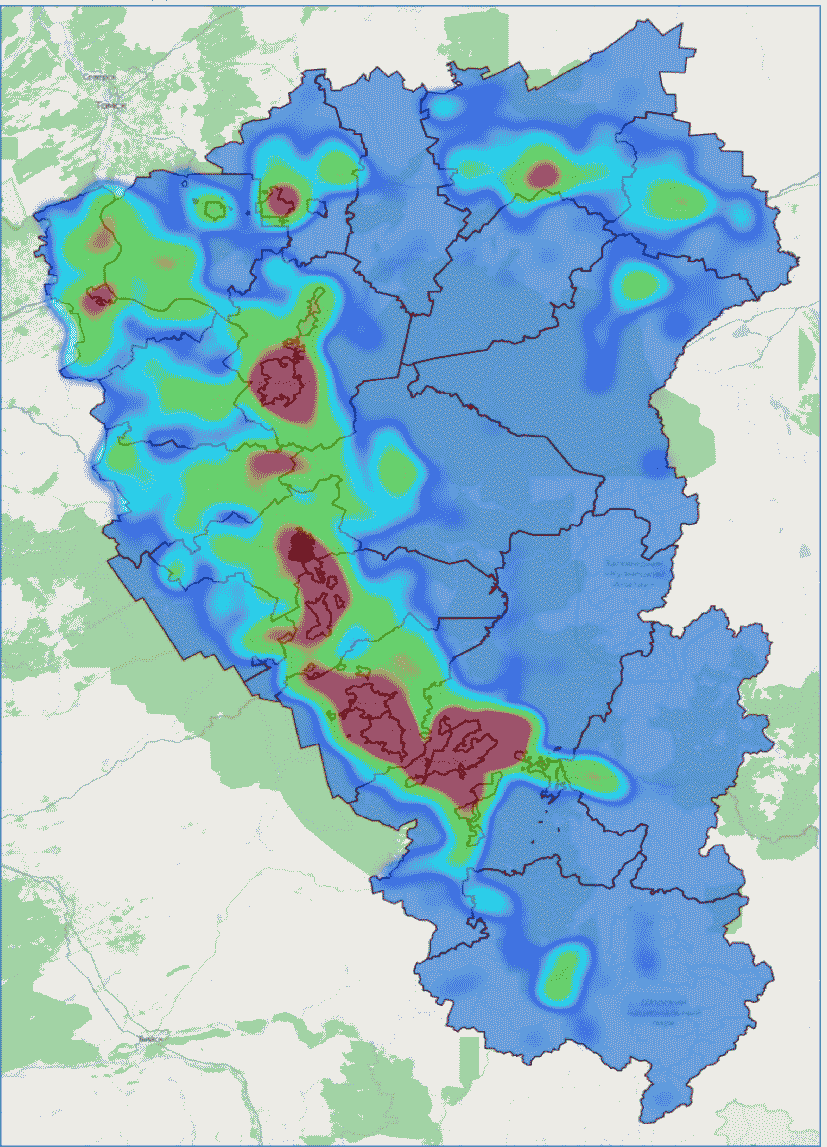 Реестры источников образования твердых коммунальных отходов и иных видов отходов, не относящихся к твердым коммунальным отходам, представлены в приложении А (таблицы А.1 и А.2), а также в электронной модели территориальной схемы (http://www.kemobl.ru/default.asp).2. Количество образующихся отходовВ Кемеровской области образуется 2 368 403,83 тысячи тонн отходов производства и потребления в год. Помимо этого, на территорию Кемеровской области ежегодно поступает 4302,124 тонны твердых коммунальных отходов из Красноярского края. Данные о количестве образующихся отходов представлены в таблице 3.Таблица 3Количество отходов различных видов, образующихсяна территории Кемеровской области2.1. Твердые коммунальные отходыК твердым коммунальным отходам относятся коммунальные, отходы, подобные коммунальным, на производстве, отходы при предоставлении услуг населению согласно ФККО.В настоящее время на территории Кемеровской области отсутствуют утвержденные нормативы накопления отходов. Нормативы накопления отходов для различных социально-бытовых сфер определены в СНиП 2.07.01-89 "Градостроительство. Планировка и застройка городских и сельских поселений", справочнике "Твердые бытовые отходы", методических рекомендациях по определению временных нормативов накопления твердых коммунальных отходов, разработанных СЗО ФГУП "Федеральный центр благоустройства и обращения с отходами Госстроя России", сборнике удельных показателей образования отходов производства и потребления, утвержденных Госкомэкологией России.Постановлением Правительства Российской Федерации от 04.04.2016 N 269 "Об определении нормативов накопления твердых коммунальных отходов" утверждены Правила определения нормативов накопления твердых коммунальных отходов. Приказом Минстроя России от 28.07.2016 N 524-пр утверждены Методические рекомендации по вопросам, связанным с определением нормативов накопления твердых коммунальных отходов. Согласно указанным Правилам годовой норматив накопления твердых коммунальных отходов определяется по результатам замеров по четырем сезонам. На территории Кемеровской области региональной энергетической комиссией Кемеровской области были проведены инструментальные исследования по замеру количества и морфологическому составу твердых коммунальных отходов, необходимые для расчета дифференцированных нормативов накопления твердых коммунальных отходов.Для расчетов по некоторым из категорий объектов-отходообразователей были применены нормативы накопления твердых коммунальных отходов, установленные в СНиП 2.07.01-89 "Градостроительство. Планировка и застройка городских и сельских поселений", справочнике "Твердые бытовые отходы" и методических рекомендациях по определению временных нормативов накопления твердых коммунальных отходов, разработанных СЗО ФГУП "Федеральный центр благоустройства и обращения с отходами Госстроя России".Норматив для расчета количества образования твердых коммунальных отходов применялся только в случаях, когда отсутствовали фактические данные об образованных отходах.Нормативы накопления твердых коммунальных отходов, примененные для расчетов в территориальной схеме, представлены в таблице 4.Таблица 4Нормативы накопления твердых коммунальных отходовОбщее количество твердых коммунальных отходов, образующихся на территории Кемеровской области в течение года, составляет 811754 тонны, в том числе крупногабаритные отходы 32103 тонны.Расчет количества образующихся твердых коммунальных отходов по муниципальным образованиям приведен в таблице 5.Результаты расчета количества твердых коммунальных отходов, образующихся на территории Кемеровской области, для каждого источника образования отходов представлены в приложении А (таблица А.1) (http://www.kemobl.ru/default.asp).Прогноз количества образования твердых коммунальных отходов по годам реализации территориальной схемы рассчитан на основании прогноза численности населения Кемеровской области по данным Стратегии социально-экономического развития Кемеровской области до 2025 года. Прогноз количества образования отходов приведен в таблице 6.Таблица 5Расчет количества образующихся твердых коммунальных отходовТаблица 6Прогноз количества образования твердых коммунальных отходов2.2. Морфологический состав твердых коммунальных отходовПо данным исследований количества и морфологического состава твердых коммунальных отходов, твердые коммунальные отходы, как правило, имеют следующий усредненный морфологический состав.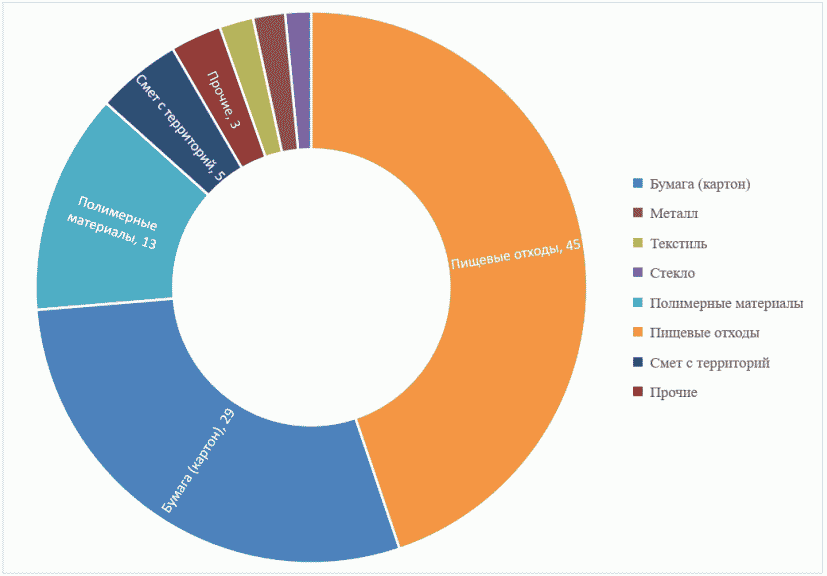 Преобладающим компонентом в отходах жилого фонда являются пищевые отходы, на их долю приходится 40 - 50% от всей массы отходов. Доля вторичных материальных ресурсов составляет порядка 45% (стекло, металлы, текстиль, полимерные материалы, бумага), причем содержание каждого отдельного компонента невелико. Содержание прочих отходов и смета с территорий составляет 5 - 8%.2.3. Глубина отбора полезных фракцийДанные о глубине отбора полезной фракции согласно информации организаций, осуществляющих обработку твердых коммунальных отходов на территории Кемеровской области, представлены в таблице 7.Таблица 7Глубина отбора полезной фракцииПри указанном составе отходов на сортировочных станциях возможно выделение до 12% полезных вторичных материальных ресурсов при смешанной системе сбора и до 60% при раздельном сборе отходов. Выделение большей доли вторичных ресурсов возможно в результате внедрения раздельного сбора отходов.2.4. Отходы, не относящиеся к твердым коммунальным отходамКоличество иных видов отходов, образующихся на территории Кемеровской области, не относящихся к твердым коммунальным отходам, определено на основании информации, представленной юридическими лицами и индивидуальными предпринимателями, на которых возложена обязанность в соответствии с действующим законодательством представлять соответствующие сведения в уполномоченные органы, и расчетным способом. Источниками сведений о фактическом количестве образования отходов на территории Кемеровской области являются:отчетность организаций, осуществляющих образование отходов, по форме федеральной статистической отчетности 2-ТП (отходы) - 2336 организаций;отчетность субъектов малого и среднего предпринимательства, подаваемая в Управление Федеральной службы по надзору в сфере природопользования (Росприроднадзор) по Кемеровской области, - 428 организаций;информация органов исполнительной власти Кемеровской области.Количество образующихся отходов по результатам обработки полученной информации от указанных источников представлено в таблице 8.Таблица 8Количествообразующихся отходов производства и потребления(за исключением твердых коммунальных отходов)Данные по количеству образующихся иных видов отходов, не относящихся к твердым коммунальным отходам, по классам опасности за 2015 год в тоннах приведены в таблице 9.Таблица 9Количествоотходов производства и потребления по классам опасностиИнформация о количестве образующихся иных видов отходов, не относящихся к твердым коммунальным отходам, для каждого источника образования отходов в соответствии с данными Управления Росприроднадзора по Кемеровской области представлена в приложении А (таблица А.2) (http://www.kemobl.ru/default.asp).На территории Кемеровской области также образуются медицинские отходы, отношения в области обращения с которыми согласно пункту 2 статьи 2 Федерального закона от 24.06.98 N 89-ФЗ "Об отходах производства и потребления" регулируются соответствующим законодательством Российской Федерации.Согласно Федеральному закону от 21.11.2011 N 323-ФЗ "Об основах охраны здоровья граждан в Российской Федерации" к медицинским отходам относятся все виды отходов, в том числе анатомические, патолого-анатомические, биохимические, физиологические, образующиеся в процессе осуществления медицинской и фармацевтической деятельности, деятельности по производству лекарственных средств и медицинский изделий. В зависимости от степени их эпидемиологической, токсикологической и радиационной опасности, а также негативного воздействия на среду обитания подразделяются на пять классов опасности:класс А - эпидемиологически безопасные отходы, приближенные по составу к твердым коммунальным отходам;класс Б - эпидемиологически опасные отходы;класс В - чрезвычайно эпидемиологически опасные отходы;класс Г - токсикологически опасные отходы I - IV классов опасности;класс Д - радиоактивные отходы.Информация о количестве медицинских отходов, образовавшихся на территории Кемеровской области, получена непосредственно от учреждений, осуществляющих медицинскую деятельность, и представлена в приложении А (таблица А.2.1) (http://www.kemobl.ru/default.asp).Информация о количестве обезвреженных медицинских отходов (группа 74000000000), передаваемых на захоронение, приведена в составе приложения А (таблица А.2) (http://www.kemobl.ru/default.asp).Прогноз количества образования иных видов отходов, не относящихся к твердым коммунальным отходам, по годам реализации территориальной схемы приведен в приложении А (таблица А.3) (http://www.kemobl.ru/default.asp).Прогноз количества образования отходов строительства, сноса и грунтов строился на основе фактических данных о капитальных ремонтах, а также о планах по вводу жилья в эксплуатацию. Корректирующий коэффициент по объемам капитального ремонта рассчитан на основе краткосрочных планов реализации региональной программы капитального ремонта общего имущества в многоквартирных домах Кемеровской области на 2014 - 2043 годы за 2015 и 2016 годы, а также количества домов, планируемых к капитальному ремонту согласно региональной программе капитального ремонта общего имущества в многоквартирных домах Кемеровской области на 2014 - 2043 годы. Планируемые объемы ввода жилья в эксплуатацию получены из данных Стратегии социально-экономического развития Кемеровской области до 2025 года. Значения на 2026 год приняты на уровне 2025 года.Прогноз количества образования отходов снабжения электричеством, газом и паром, отходов водоснабжения и водоотведения, а также отходов потребления производственных и непроизводственных (материалы, изделия, утратившие потребительские свойства) по годам реализации территориальной схемы рассчитан на основании прогноза численности населения Кемеровской области по данным Стратегии социально-экономического развития Кемеровской области до 2025 года.Прогноз количества образования отходов добычи полезных ископаемых строился на основе данных о прогнозной динамике индекса добычи полезных ископаемых по Кемеровской области, полученных из Стратегии социально-экономического развития Кемеровской области до 2025 года. Индекс для 2026 года принят на уровне 2025 года.Прогноз количества образования отходов промышленного производства строился на основе данных о прогнозной динамике индекса промышленного производства по Кемеровской области, полученных из Стратегии социально-экономического развития Кемеровской области до 2025 года. Индекс для 2026 года принят на уровне 2025 года.Для прогноза количества образования отходов сельского хозяйства использовались данные о прогнозной динамике индекса сельского хозяйства по Кемеровской области, полученные из Стратегии социально-экономического развития Кемеровской области до 2025 года. Индекс для 2026 года принят на уровне 2025 года.Доля прочих отходов производства и потребления в общем объеме отходов производства и потребления незначительная, в связи с чем индексация объемов образования прочих отходов не производилась и была принята на уровне 2016 года на весь срок действия территориальной схемы.3. Целевые показатели по обезвреживанию, утилизациии размещению отходовПо состоянию на дату утверждения территориальной схемы в Кемеровской области целевые показатели по обезвреживанию, утилизации и размещению отходов не установлены.В качестве показателей по обезвреживанию, утилизации и размещению отходов, устанавливаемых в целом по Кемеровской области, в территориальной схеме определены:доля обработанных отходов в общем объеме отходов, образовавшихся в процессе производства и потребления, суммарно и с разбивкой по видам и классам опасности отходов;доля утилизированных (использованных), обезвреженных отходов в общем объеме отходов, образовавшихся в процессе производства и потребления, суммарно и с разбивкой по видам и классам опасности отходов;доля отходов, направляемых на захоронение, в общем объеме отходов, образовавшихся в процессе производства и потребления, суммарно и с разбивкой по классам опасности отходов.Значения указанных показателей по состоянию на 2016 год представлены в таблице 10 с разбивкой по видам отходов и классам опасности.Таблица 10Значенияцелевых показателей по утилизации, обезвреживаниюи размещению отходов с разбивкой по видам отходов и классамопасности, процентовС учетом осуществления государственного регулирования только деятельности операторов по обращению с твердыми коммунальными отходами территориальной схемой предусмотрено установление указанных целевых показателей только в отношении твердых коммунальных отходов на весь срок действия территориальной схемы.Прогнозные значения целевых показателей по обезвреживанию, утилизации и размещению отходов на срок действия территориальной схемы представлены в приложении Б (таблица Б.1) (http://www.kemobl.ru/default.asp).Прогнозные значения целевых показателей по обезвреживанию, утилизации и размещению отходов на срок действия территориальной схемы представлены в таблице 11.Таблица 11Значенияцелевых показателей по обращению с твердымикоммунальными отходами, процентовПрогнозные значения целевых показателей рассчитаны с учетом технических характеристик и сроков ввода объектов по обращению с отходами, строительство или модернизация которых предусмотрена территориальной схемой.Показатели эффективности объектов по обращению с отходамиВ качестве показателей эффективности объектов по обращению с отходами в соответствии с Правилами определения плановых и фактических значений показателей эффективности объектов, используемых для обработки, обезвреживания и захоронения твердых коммунальных отходов, утвержденными постановлением Правительства Российской Федерации от 16.05.2016 N 424 "Об утверждении порядка разработки, согласования, утверждения и корректировки инвестиционных и производственных программ в области обращения с твердыми коммунальными отходами, в том числе порядка определения плановых и фактических значений показателей эффективности объектов, используемых для обработки, обезвреживания и захоронения твердых коммунальных отходов", уполномоченным органом исполнительной власти Кемеровской области на основе предложений регулируемой организации, осуществляющей строительство (модернизацию) либо эксплуатацию такого объекта, устанавливаются следующие.В отношении показателей эффективности объектов, используемых для захоронения твердых коммунальных отходов:а) доля проб подземных вод, почвы и воздуха, отобранных по результатам производственного экологического контроля, не соответствующих установленным требованиям, в общем объеме таких проб - на уровне, не превышающем 5%;б) количество возгораний твердых коммунальных отходов за год в расчете на 1 га полигона для захоронения твердых коммунальных отходов - в количестве, не превышающем 0,5 возгорания для вновь построенных объектов и 1 возгорания для действующих объектов по захоронению отходов.В качестве показателя эффективности объектов, используемых для обработки твердых коммунальных отходов, устанавливается доля твердых коммунальных отходов, направляемых на утилизацию, в массе твердых коммунальных отходов, принятых на обработку, на уровне не менее 8% для существующих объектов по обработке твердых коммунальных отходов и на уровне не менее 12% для вновь создаваемых объектов по обработке твердых коммунальных отходов (без учета производства сырья для компостирования и топлива, в отношении несортированных отходов плотностью не более 200 кг/куб. м). При реализации инвестиционной программы ООО "Кузбасский скарабей" по постройке завода переработки бумаги мощностью 100000 тонн в год к 2019 году в качестве показателя эффективности доля твердых коммунальных отходов, направляемых на утилизацию, для вновь создаваемых объектов должна быть установлена на уровне 15%.Значения указанных показателей определены на основе анализа наилучших технологических решений, применяющихся для обработки, обезвреживания и захоронения отходов.Достижение указанных показателей эффективности обеспечит в том числе достижение целевых показателей, установленных в государственной программе Российской Федерации "Охрана окружающей среды" на 2012 - 2020 годы.4. Места накопления отходов4.1. Существующая система сбора твердых коммунальных отходовСбор твердых коммунальных отходов может осуществляться несколькими способами:в контейнерах, расположенных на контейнерных площадках;с использованием мусоропровода;в контейнерах для сбора крупногабаритных отходов;в пакетах, размещаемых в установленных местах;путем приема отходов по заявке;путем объезда территории и приема отходов по графику;в контейнерах раздельно для разных видов отходов.Сведения о количестве, типе и обустройстве контейнерных площадок представлены органами местного самоуправления и организациями, осуществляющими транспортирование отходов.В Кемеровской области для сбора отходов в зонах застройки многоэтажными, средне- и малоэтажными домами используются преимущественно контейнеры на 0,75 куб. метра, в некоторых муниципальных образованиях - контейнеры 1,1 куб. метра. Для сбора в зоне застройки индивидуальными жилыми домами, зоне садоводств и дачных участков используются контейнеры на 0,75 куб. метра, 0,8 куб. метра и бункеры-накопители на 8 куб. метров. Также в ряде случаев для сбора твердых коммунальных отходов в многоквартирных домах установлены контейнеры объемом 8 куб. метров, в которые происходит одновременный сбор как твердых коммунальных, так и крупногабаритных отходов.В ряде муниципальных образований для сбора твердых коммунальных отходов применяют также контейнеры на 0,36, 0,64, 0,95, 2,1 куб. метра и др.В некоторых муниципальных образованиях в многоквартирных домах организована система сбора посредством мусоропроводов. Для сбора твердых коммунальных отходов из домов с мусоропроводами используются контейнеры, но чаще сброс отходов в мусороприемных камерах происходит непосредственно на пол. При этом отходы накапливаются в специально отведенном помещении внутри дома в течение суток и более, что приводит к распространению запахов, размножению насекомых и грызунов, являющихся переносчиками различных заболеваний. Мусоропроводы требуют регулярного обслуживания для дезинфекции и удаления засоров. С учетом изложенного, а также с учетом невозможности организовать раздельный сбор отходов, поступающих через мусоропровод, такая система сбора твердых коммунальных отходов бесперспективна и должна быть постепенно ликвидирована.В части населенных пунктов применяется бестарная система - вывоз отходов при помощи специализированной техники без использования контейнеров для отходов, при этом заезд мусоровывозящей техники к определенному объекту осуществляется в установленные дни и часы (частично применяется также на территории городов, городских и сельских поселений) либо по заявкам населения или управляющих компаний. Эта система применима для зоны застройки индивидуальными жилыми домами, зоны садоводческих и дачных участков, а также частично для отдаленных поселений Кемеровской области с многоквартирной застройкой. Вывоз отходов бестарной системы от многоквартирного и индивидуального жилого фонда, садоводческих и дачных объединений осуществляется один раз в неделю или по мере накопления.Также на территории Кемеровской области существует возможность применения заявочной системы - вывоз твердых коммунальных отходов по разовым заявкам (по заявке заказчика мусоровывозящая организация устанавливает свой контейнер на оговоренный срок либо предоставляет самосвал или тракторную тележку под крупногабаритные отходы, заказчик своими силами производит загрузку отходов в контейнеры или машины).Существует способ собственной доставки: для сбора отходов используются собственные контейнеры либо заказываются бункеры. Отходы доставляются отходообразователями в места размещения отходов самостоятельно, либо нанимается специализированная транспортная организация.Производство работ по сбору, вывозу твердых коммунальных отходов, крупногабаритных отходов от населения, проживающего в многоквартирном жилом секторе, осуществляется организациями, управляющими многоквартирными жилыми домами, по договору со специализированной организацией в соответствии с установленным графиком или по заявкам.Отдельные площадки для сбора крупногабаритных отходов на территории Кемеровской области не оборудуются, население размещает крупногабаритные отходы на тех же площадках, где размещаются твердые коммунальные отходы. Затем крупногабаритные отходы вручную загружаются в грузовые автомобили сотрудниками транспортных компаний. Юридическим и физическим лицам предоставляется возможность заказа однократной установки и вывоза бункера для удаления крупногабаритных отходов у специализированных транспортных компаний.Вывоз твердых коммунальных отходов и крупногабаритных отходов с территорий поселений Кемеровской области осуществляется транспортирующими организациями на объекты размещения отходов. При этом применяется как контейнерная, так и бесконтейнерная система сбора твердых коммунальных отходов от организаций и предприятий.Субъекты крупного и среднего предпринимательства имеют собственные контейнеры или предоставленные им специализированными организациями. Собственные контейнеры также имеются у собственников индивидуальных жилых строений в ряде муниципальных образований.В соответствии с действующим законодательством сбор, временное хранение отходов производства и потребления, образующихся в результате деятельности хозяйствующих субъектов, осуществляется хозяйствующими субъектами самостоятельно в специально оборудованных для этих целей местах на собственных территориях. Вывоз отходов осуществляют специализированные предприятия в соответствии с заключенными договорами.4.2. Раздельный сбор мусораРаздельный сбор отходов на постоянной основе на территории Кемеровской области не производится. Его на периодической основе внедряют управляющие организации самостоятельно. Также организации, осуществляющие переработку твердых коммунальных отходов, периодически организовывают акции по раздельному сбору мусора. Так, например, ООО "Кузбасский скарабей", которое занимается производством высококачественной бумажной продукции из макулатурного сырья, регулярно проводит акции по сбору макулатуры. Также в 2015 году в рамках областной акции был организован селективный сбор отходов на территории 8 городских округов: Беловский, г. Кемерово (стационарно на время акции установили 5 контейнеров для раздельного сбора отходов в парке им. В.Волошиной), Юргинский, Полысаевский, Киселевский, Березовский, Междуреченский (стационарно на время акции установили 12 контейнеров для раздельного сбора отходов), Новокузнецкий и 5 муниципальных районов: Промышленновский, Юргинский, Прокопьевский, Беловский, Новокузнецкий.В г. Новокузнецке реализуется ряд проектов по раздельному сбору отходов, таких как "Собиратор", "Зеленый курс", "Чистота начинается с дома", "ОзОН". Раздельный сбор отходов организован в 62 организациях, среди которых администрация города и ее подразделения, муниципальные учреждения (школы, детские сады), жилой сектор (управляющие компании, товарищества собственников жилья (ТСЖ), товарищества собственников недвижимости (ТСН).При содействии СРО "Кузбасская ассоциация переработчиков отходов" и ООО "Экологический региональный центр" в рамках городских ежегодных акций организован раздельный сбор отходов в многоквартирных домах УК "Проспект" с 2011 года (16 домов), ЖК "Кузнецкстроевский" с 2011 года (4 дома), ООО "ИНКОМ-С" с 2016 года (1 дом), ТСН "Представитель" с 2016 года (1 дом). Также раздельный сбор отходов осуществляется в администрации г. Новокузнецка и ее подразделениях с 2013 года (11 подразделений), образовательных организациях (8 общеобразовательных организациях, 18 дошкольных образовательных организациях, 3 профессиональных образовательных организациях).Раздельный сбор отходов организуется также на массовых городских мероприятиях и при проведении уборки мусора.Сбор ведется в определенных местах: специальные маркированные контейнеры; в приспособленных помещениях; на контейнерных площадках; в приемных пунктах; в пакеты разного цвета (черный и зеленый) при проведении субботников.4.3. Сбор опасных и особо опасных отходовСбор опасных и особо опасных видов отходов в настоящее время осуществляется только от юридических лиц.Определен перечень юридических лиц, по адресам которых население Кемеровской области может сдать отработанные ртутьсодержащие лампы. Обезвреживанием отработанных ртутных ламп и других ртутьсодержащих отходов на территории Кемеровской области, согласно собранным данным, занимаются следующие организации: МБУ "УГОЧС г. Кемерово" (г. Кемерово, ул. Коммунистическая, д. 93а, мощность 60 тонн в год), ООО "Экологический региональный центр" (654000, г. Новокузнецк, ш. Пойменное, д. 12/2, мощность 1030 тонн в год), ООО "РегионЭкология" (654034, г. Новокузнецк, Защитный проезд, д. 12, корпус 4, мощность 1400 тонн в год). Также на территории Кемеровской области имеются организации, обезвреживающие нефтесодержащие отходы, отходы взрывчатых веществ и другие опасные и особо опасные отходы.Переработкой автомобильных шин занимается несколько организаций: ООО "Эко Шина" (г. Новокузнецк, ш. Притомское, д. 16, мощность 1500 тонн в год), ООО "Промпереработка" (пгт Краснобродский, пер. Угольный, д. 1, мощность 9000 тонн в год), ООО "Атлантик" (г. Ленинск-Кузнецкий, ул. Заводская, д. 1, мощность 2400 тонн в год), ООО "Кузнецкэкология" (Новокузнецкий муниципальный район, в районе п. Гавриловка (1,66 км на юго-запад), мощность 160 тонн в год), ООО "Завод переработки покрышек" (654013, г. Новокузнецк, ул. Пушкина, д. 15, мощность 7000 тонн в год).4.4. Контейнерный паркВ ходе разработки территориальной схемы была собрана информация по 25515 контейнерным площадкам и 40809 расположенным на них контейнерам.Сведения о местах накопления твердых коммунальных отходов на территории Кемеровской области представлены в приложении А (таблица А.4), а также в электронной модели территориальной схемы (http://www.kemobl.ru/default.asp).Расчет общей потребности в контейнерном парке представлен в таблице 12. Плотность ТКО принята за 0,119 тонны на 1 кубический метр согласно данным региональной энергетической комиссии Кемеровской области.Таблица 12Потребность в контейнерном паркеПлотность ТКО: 0,119 тонны на куб. метр.Емкость контейнера: 1,1 куб. метра.Масса ТКО в контейнере: 0,1309 тонны.4.5. Транспортировка твердых коммунальных отходовВ соответствии с подпунктом 3.1 статьи 23 Федерального закона от 29.12.2014 N 458-ФЗ "О внесении изменений в Федеральный закон "Об отходах производства и потребления", отдельные законодательные акты Российской Федерации и признании утратившими силу отдельных законодательных актов (положений законодательных актов) Российской Федерации" юридические лица, индивидуальные предприниматели, осуществляющие деятельность по транспортированию отходов I - IV классов опасности, обязаны получить лицензию на ее осуществление до 1 июля 2016 г. После 1 июля 2016 г. осуществление данной деятельности без лицензии не допускается.В настоящее время, по данным департамента природных ресурсов и экологии Кемеровской области, на территории Кемеровской области услуги по транспортированию отходов оказывают 119 организаций. В процессе подготовки территориальной схемы была получена информация от 55 организаций, 13 из которых не имеют соответствующей лицензии. Часть отчитавшихся организаций сообщили, что транспортируют только собственные отходы и не имеют договоров на вывоз с другими организациями, например, ООО "КРУ-СИБИРИТ", ООО "Мариинск Тревел", ООО "Промпереработка", ООО "Технологии рециклинга", ООО "Эксплуатация и ремонт защитных инженерных сооружений", ООО "Шахтоуправление "Майское", ООО "Томусинец", АО "Управление по профилактике и рекультивации".Перечень хозяйствующих субъектов, представивших информацию и осуществляющих транспортирование отходов, представлен в приложении А (таблица А5) (http://www.kemobl.ru/default.asp).Транспортный парк представивших информацию транспортных компаний составляет 318 автомобилей общей грузоподъемностью более 2300 тонн, общей вместимостью более 3600 куб. метров. Средний срок эксплуатации - 15 лет. Техническое состояние удовлетворительное.В половине случаев специализированная техника организаций, транспортирующих твердые коммунальные отходы, представлена мусоровозами с боковой загрузкой отходов на шасси автомобилей ГАЗ, КАМАЗ, МАЗ, а в половине - с задней загрузкой отходов на шасси автомобилей КАМАЗ, МАЗ и Scania.Характеристика имеющегося транспортного парка приведена в приложении А (таблица А6) (http://www.kemobl.ru/default.asp).4.6. Существующая система снегоудаленияДепартаментом природных ресурсов и экологии Кемеровской области проводилась работа по сбору и систематизации сведений о системе снегоудаления на территории Кемеровской области. Согласно поступившей информации количество мест для складирования снега в 2015 - 2016 годах на территориях муниципальных образований Кемеровской области составляет 125 единиц; санитарно-эпидемиологические заключения имеются на площадки складирования снега в городах Белово, Калтане, Киселевске, Осинники и в Промышленновском муниципальном районе.Администрации городов Анжеро-Судженска, Березовского, Междуреченска, Осинники, Юрги, пгт Краснобродский, а также Ленинск-Кузнецкого и Прокопьевского муниципальных районов представили материалы об организации работ по вывозу и складированию снега не в полном (запрашиваемом) объеме.В Новокузнецком, Топкинском и Юргинском муниципальных районах, а также в Бековском сельском поселении Беловского района организация работ по вывозу и складированию снега не осуществляется.Характеристика существующей системы снегоудаления согласно полученным сведениям приведена в таблице 13. Остальные муниципальные образования не представили информацию по запросу департамента природных ресурсов и экологии Кемеровской области.Таблица 13Существующая система снегоудаления4.7. Перспективная система сбора твердых коммунальныхотходовОсновной целевой моделью сбора твердых коммунальных отходов является накопление отходов в контейнерах, расположенных на оборудованных контейнерных площадках. Такая модель обеспечивает снижение расходов на сбор и вывоз отходов. В частности, сбор отходов на контейнерных площадках, оборудованных крышей, позволит снизить массу собираемых отходов за счет исключения попадания в контейнеры атмосферных осадков. Вместе с тем организация контейнерных площадок не исключает возможности использовать другие модели сбора твердых коммунальных отходов при наличии экономической целесообразности.Анализ существующей системы сбора твердых коммунальных отходов показал, что создание эффективной системы сбора твердых коммунальных отходов требует организации дополнительных контейнерных площадок, общее число которых можно оценить в 3,85% от существующего числа. Замене подлежит также значительное количество контейнеров для сбора твердых коммунальных отходов.В районах многоквартирных домов схемой предлагается устанавливать новые контейнеры емкостью 1,1 куб. метра, которые опорожняются с помощью погрузчиков с фронтальной или задней стороны. При этом наличие крышки и минимальные щели между крышкой и корпусом контейнера минимизируют возникновение запахов и обеспечивают благоприятный внешний вид контейнера.В качестве альтернативы в местах интенсивного образования отходов возможна установка опорожняемых контейнеров объемом 2,5 куб. метра или 5 куб. метров, которые также позволяют оптимизировать расходы на транспортирование отходов.Около индивидуальных жилых домов могут быть установлены пластиковые или металлические баки емкостью от 120 до 240 литров, которые также могут быть использованы для раздельного сбора твердых коммунальных отходов. Такие контейнеры должны находиться у каждого индивидуального дома либо у группы из нескольких домов и выставляться их владельцами в день вывоза твердых коммунальных отходов.При выборе контейнеров должны быть соблюдены следующие требования:наличие крышек для предотвращения распространения дурных запахов, растаскивания отходов животными, распространения инфекций, сохранения ресурсного потенциала отходов, предотвращения обводнения отходов;оснащение колесами, что позволяет выкатывать контейнер для опорожнения при вывозе мусороуборочной техникой с задней загрузкой;прочность, огнеупорность, сохранение прочности в холодный период года;низкие адгезионные свойства (с целью предотвращения примерзания и прилипания отходов).Схема с использованием контейнерных площадок, рассчитанных на сбор отходов от большого числа поставщиков, подходит для сбора отходов от объектов инфраструктуры и благоустроенного жилого фонда.Контейнерный парк необходимо размещать на специально оборудованных контейнерных площадках, представляющих собой асфальтированное покрытие размерами 1,5 x 1,5 метра с бордюром и уклоном в сторону проезжей части, с наличием ограждения и навеса.Для населенных пунктов с численностью менее 1000 жителей предлагается реализовать систему сбора и удаления отходов с помощью бункеров-накопителей объемом 8 куб. метров, установленных на границе населенных пунктов.Возможны 2 варианта системы сбора отходов от населения:а) при реализации первого варианта население самостоятельно складирует отходы в бункеры-накопители. Сбор и вывоз отходов необходимо осуществлять специальными мусоровозами, осуществляющими освобождение бункера непосредственно на бункерной площадке. Количество бункеров определено расчетным методом в соответствии с объемами накопления отходов на контейнерных площадках. Вывоз отходов может осуществляться по мере накопления, но не реже 1 раза в неделю;б) технология вывоза отходов по системе "пакетированного" сбора мусора, заключающаяся в следующем. Население собирает бытовые отходы в биоразлагаемые мешки объемом 30 литров. Мешки должны приобретаться населением либо в определенных торговых точках, либо у председателей уличных комитетов с расчетом 1 пакет на 3 человека в сутки. В стоимость мешков закладывается стоимость услуг по вывозу и утилизации отходов на полигон. Ежедневно в определенное время жителям необходимо выставлять мешки с мусором вдоль дорог по маршруту следования мусоровоза. Выставленные пакеты должны ежедневно собираться транспортным средством, имеющимся у поселковой администрации и транспортироваться на контейнерную площадку, где находится бункер-накопитель. В соответствии с установленным графиком должен производиться вывоз бункера-накопителя на полигон твердых коммунальных отходов для захоронения отходов.Отходы юридических лиц в сельских населенных пунктах необходимо собирать в специальные контейнеры, которые должны приобретаться хозяйствующими субъектами самостоятельно. При этом необходимо оборудовать контейнерные площадки для размещения контейнеров. Сбор и вывоз отходов юридических лиц может осуществляться спецтехникой для сбора и вывоза твердых коммунальных отходов от жилого сектора на основании отдельных договоров с обслуживающей организацией.4.8. Раздельный сбор твердых коммунальных отходовВ настоящее время раздельный сбор отходов на постоянной основе на территории Кемеровской области не производится. Его на периодической основе самостоятельно внедряют управляющие организации или организации, осуществляющие переработку твердых коммунальных отходов.Раздельный сбор твердых коммунальных отходов предполагает накопление различных видов отходов в различных контейнерах, предназначенных для их сбора. Раздельный сбор отходов может осуществляться путем использования большого количества различных контейнеров (в том числе по цветам) для отдельного сбора стекла, пластика, бумаги и прочих фракций либо путем использования двух различных контейнеров. Принцип системы заключается в разделении отходов на стадии сбора на две составляющие: полезные вторичные компоненты, пригодные для повторного использования (полимерные отходы, бумага, металл, стекло и пр.), и прочие отходы (пищевые и растительные отходы, смет от уборки дворовой территории). Таким образом, не происходит смешивание и загрязнение ценных компонентов пищевыми отходами, вторсырье, собираемое отдельно, остается более высокого качества, чем смешанное.Территориальной схемой предлагается поэтапный переход на раздельный сбор твердых коммунальных отходов.На первом этапе рекомендуется расширение сферы деятельности существующих организаций, обрабатывающих отходы, реализующих точечные программы по раздельному сбору. На втором этапе, после того как у населения выработается практика раздельного сбора, можно рассмотреть возможность внедрения селективного сбора на большей территории с привлечением управляющих компаний при условии экономической целесообразности и достаточности мощностей обрабатывающих предприятий.Например, ООО "Кузбасский скарабей" в настоящее время реализует инвестиционную программу, в соответствии с которой в 2019 году будет введен в эксплуатацию завод по переработке бумаги и картона мощностью 100000 тонн в год. Для обеспечения загрузки мощностей завода целесообразно проводить отдельные кампании по сбору макулатуры.Для внедрения системы раздельного сбора отходов отходы вторичного использования целесообразно складировать в евроконтейнеры объемом 1,1 куб. метра, имеющие специальную маркировку.Двухконтейнерная система сбора твердых коммунальных отходов имеет следующие преимущества:уменьшение необходимой площади земельного участка для организации контейнерной площадки;снижение затрат на обустройство контейнерной площадки;снижение затрат на приобретение и обслуживание контейнерного парка;снижение затрат на транспортирование отходов за счет сокращения количества транспортных средств и логистических маршрутов для сбора отходов.С учетом существующих технологических возможностей по сортировке отходов двухконтейнерная система раздельного сбора отходов экономически более эффективна, чем многоконтейнерная система сбора отходов.Внедрение раздельного сбора твердых коммунальных отходов целесообразно осуществлять поэтапно с использованием "пилотных" городов, расположенных в каждой из зон деятельности региональных операторов. Внедрение раздельного сбора отходов целесообразно начинать с относительно больших городов, городов, в которых уже организован раздельный сбор твердых коммунальных отходов, а также городов, рядом с которыми расположены объекты сортировки отходов.4.9. Сбор крупногабаритных отходовДля сбора и промежуточного складирования крупногабаритных отходов существуют два основных варианта:а) организация специализированных "утилизационных дворов" для приема крупногабаритных отходов от населения;б) сбор крупногабаритных отходов в крупные бункеры-накопители с последующим вывозом среднетоннажными бункеровозами.Утилизационные дворы предназначены для дополнительного центрального сбора ценных компонентов, отходов и вредных веществ различного вида как дополнительный вариант децентрализованного охвата через системы сбора и доставки отходов. Цель современного утилизационного двора заключается в сокращении объемов остаточного мусора, прежде всего крупногабаритных и строительных отходов, пригодных для вторичного использования.Главным преимуществом организации утилизационных дворов является высокая эффективность селективного сбора отходов.Альтернативным вариантом системы сбора крупногабаритных и строительных отходов является установка мобильных бункеров-накопителей, вывозимых по мере накопления среднетоннажными бункеровозами. Главное преимущество этого варианта - относительная простота реализации при приемлемой эффективности. Также бункеры-накопители наряду с крупногабаритными отходами позволяют собирать строительный мусор.Организация системы вывоза крупногабаритных и строительных отходов полностью определяется выбранной схемой сбора и промежуточного складирования.При организации утилизационных дворов для вывоза отходов используются специализированные пресс-контейнеры, перевозимые крупнотоннажным транспортом.4.10. Сбор опасных и особо опасных отходовЦелью создания системы сбора опасных отходов является снижение их негативного воздействия на окружающую среду путем сокращения количества опасных отходов, поступающих на полигоны в составе твердых коммунальных отходов. Организация сбора ртутьсодержащих отходов, отработанных ртутьсодержащих ламп от населения входит в обязанности управляющих компаний жилищного сектора согласно постановлению Правительства Российской Федерации от 03.04.2013 N 290 "О минимальном перечне услуг и работ, необходимых для обеспечения надлежащего содержания общего имущества в многоквартирном доме, и порядке их оказания и выполнения", а также постановлению Правительства Российской Федерации от 03.09.2010 N 681.Основным инструментом осуществления сбора ртутьсодержащих ламп и элементов питания от многоквартирных домов и у других образователей твердых коммунальных отходов является установка на каждой контейнерной площадке специальных контейнеров для сбора таких отходов и широкая информационная кампания среди жителей об опасности смешивания таких отходов с другими видами твердых коммунальных отходов.Сбор, транспортирование, размещение и обезвреживание ртутных ламп, элементов питания и других видов опасных коммунальных отходов должны осуществляться в соответствии с инструкциями уполномоченных органов исполнительной власти Кемеровской области специализированными организациями, имеющими специально оборудованную для транспортирования таких отходов технику.Контейнер для сбора опасных коммунальных отходов представляет собой стационарную герметичную, запирающуюся на ключ емкость, обеспечивающую сбор различных видов опасных коммунальные отходов в раздельные емкости и сохранность батареек и отработанных ламп при их сборе, хранении и извлечении из контейнера.Контейнеры для сбора опасных коммунальных отходов должны быть маркированы оранжевым цветом и иметь механизм, предотвращающий повреждение ртутных ламп и несанкционированное извлечение отходов, в частности, должна быть исключена возможность самооткрывания загрузочного люка или его выхода из зафиксированного положения в результате воздействия вибрации, единичных ударов и нагрузок, возникающих в процессе эксплуатации (антивандальная конструкция).Конструкция контейнера для сбора опасных коммунальных отходов должна обеспечивать защиту от попадания в контейнер снега, водонепроницаемость и полный сток воды с частей, доступных действию осадков, а также от поверхностных вод.Очистка и демеркуризация контейнеров для сбора опасных коммунальных отходов должна осуществляться специалистами, имеющими удостоверения на право работы с отходами соответствующего класса опасности, с соблюдением ими мер безопасности и защиты не менее 2 раз в месяц.Транспортирование опасных коммунальных отходов должно осуществляться на транспорте, оборудованном специализированными герметичными емкостями для перевозки опасных отходов, демеркуризационными комплектами, газоанализаторами паров ртути.4.11. Обновление транспортного паркаВ качестве собирающих предлагается использовать мусоровозы с задней загрузкой типа "ротопресс" или "вариопресс" с объемом кузова от 8 до 26 куб. метров.Основные преимущества технологии задней загрузки:1) коэффициент уплотнения мусора в мусоровозах с задней загрузкой достигает 9, в то время как в мусоровозах с боковой загрузкой этот коэффициент не превышает 2,5 - 4, поэтому при одном и том же объеме мусоросборника при применении соответствующего шасси грузоподъемность мусоровоза увеличивается в 2,5 - 3 раза, что позволяет пропорционально сократить требуемый парк спецтехники;2) технология задней загрузки позволяет решать экологические проблемы за счет исключения просыпания мусора при загрузке контейнера, так как загрузка осуществляется в габаритах мусороприемника, а не через небольшую воронку на крыше мусоросборника, как при боковой загрузке;3) работа с механизмом опрокидывания на мусоровозах с задней загрузкой значительно безопасней для оператора машины, так как подъем контейнера осуществляется на высоту 1,5 - 1,8 м от земли, а не на 2,5 - 4 м, как при боковой загрузке;4) при задней загрузке отходами мусоровоз может загружаться и вручную, и фронтальным погрузчиком, что исключено при боковой погрузке.Оператор по обращению с отходами, осуществляющий транспортирование отходов, обязан содержать мусоровозы исправными и периодически осуществлять их санитарную обработку. В частности, одометры мусоровозов должны быть исправны и не могут быть заменены без уведомления регионального оператора.Все мусоровозы должны быть окрашены в узнаваемый цвет, согласованный с региональным оператором. Персонал, обслуживающий мусоровозы, должен быть одет в узнаваемую униформу, обеспечивающую необходимую защиту работников при обращении с отходами.Все вновь вводимые в эксплуатацию мусоровозы должны отвечать требованиям ЕВРО-4 и быть оборудованными датчиками системы ГЛОНАСС. Эксплуатация мусоровозов, не оборудованных системой ГЛОНАСС, допускается только до 1 января 2018 г.Мусоровозы должны перевозить твердые коммунальные отходы исключительно в направлении объектов по обращению с отходами, указанных в территориальной схеме.В отношении каждого мусоровоза должен вестись маршрутный журнал по установленной форме, в котором указывается информация о движении мусоровоза и загрузке (выгрузке) твердых коммунальных отходов.Твердые коммунальные отходы не должны уплотняться при перевозке сильнее, чем это предусмотрено договором о транспортировании твердых коммунальных отходов.Вывоз отходов с мусороперегрузочной станции целесообразно осуществлять мусоровозами со съемными контейнерами объемом 20 - 30 куб. метров в уплотненном состоянии.При выборе большегрузных мусоровозов следует учитывать:а) снаряженную массу транспортного средства (не превышает ли она допустимую нагрузку на дороги);б) длину транспортного средства, радиус разворота, высоту, ширину;в) уровень шумности;г) уровень загрязнения окружающей среды (при наличии особых требований);д) возможность работы в зимний период.Для транспортирования отходов от мусороперегрузочной станции до полигона производятся контейнеры объемом от 10 до 32 куб. метров.4.12. Система снегоудаленияОчистка дорожных покрытий от снега производится путем сгребания и сметания снега плужно-щеточными снегоочистителями.Снег, счищаемый с проезжей части улиц и проездов, а также с тротуаров, сдвигается в лотковую часть улиц и проездов для временного складирования снежной массы.Формирование снежных валов не допускается:на пересечениях всех дорог и улиц и проездов в одном уровне и вблизи железнодорожных переездов;на участках дорог, оборудованных транспортными ограждениями или повышенным бордюром;на тротуарах.При формировании снежных валов в лотках не допускается перемещение снега на тротуары и газоны.Сформированные снежные валы удаляются следующими способами: безвывозным, вывозным и комбинированным (с применением стационарных снеготаялок). Применение конкретного способа удаления из перечисленных устанавливается в зависимости от анализа местных условий и имеющихся возможностей.Безвывозной способ является самым простым и дешевым. На улицах шириной до 20 метров при движении транспорта с небольшой интенсивностью снег складируется в валах в прилотковой полосе дороги.Вывозной способ состоит в погрузке из валов и куч снега в транспортные средства для вывоза его на специально выделенные места складирования. В первую очередь этот способ должен применяться на наиболее важных магистралях, отличающихся повышенной интенсивностью движения транспортных средств. Образованный после снегопада вал снега разрушается и уплотняется колесами транспорта, что резко усложняет последующую уборку. Поэтому незамедлительно после окончания снегопада на таких улицах необходимо организовать погрузку снега и его вывоз.В транспортные средства снег грузят снегопогрузчиками или роторными снегоочистителями. При погрузке снега погрузчиком с лаповым питателем снегопогрузчик движется вдоль прилотковой части улицы в направлении, противоположном движению городского транспорта. Находящийся под погрузкой самосвал движется задним ходом за погрузчиком. Движение самосвала задним ходом и работа погрузчика создают повышенную опасность для пешеходов. В связи с этим в процессе погрузки около снегопогрузчика должен находиться дежурный рабочий, который руководит погрузкой и не допускает людей в зону погрузки.При решении проблемы утилизации снежной массы необходимо учитывать целый ряд экономических и экологических факторов.К экономическим факторам в первую очередь относится стоимость перевозки снега, практически определяющая способы его утилизации. Увеличение плеча перевозки снега на 10 километров по стоимости сравнимо с затратами на топливо, требующимися для плавления такого же количества снега. Кроме того, перевозка снега автотранспортом приводит к дополнительной экологической нагрузке на воздушную среду за счет загрязнения ее выхлопными газами. Поэтому целесообразно иметь сеть утилизирующих снег сооружений, относительно равномерно распределенных по территории муниципального образования.Экологические факторы заключаются в необходимости ликвидации воздействия имеющихся в снеге загрязнений на окружающую среду. Недопустимо создание на газонах сугробов из убранного с дорог снега, поскольку он загрязнен солями, используемыми в качестве противогололедных реагентов, и пагубно действует на зеленые насаждения. Если же использовать противогололедные реагенты на основе мочевины и нитратов, то может быть нанесен существенный урон водным объектам.Подобные обстоятельства вызывают необходимость оптимизации методов обработки дорожных покрытий и подбора соответствующих химических реагентов, стоимостных факторов, минимизации экологических последствий, а также методов утилизации снежной массы, содержащей противогололедные реагенты.При планировании утилизации снежной массы рассматриваются следующие основные технологические схемы утилизации снега:размещение снега на "сухих" снегосвалках с очисткой талых вод, образующихся при естественном таянии, и последующим сбросом очищенных вод в канализационную сеть;сброс снега в систему водоотведения хозяйственно-бытовых сточных вод с принудительным таянием снега и последующей очисткой талых вод на станциях аэрации;подача снега на снеготаялки на природном топливе с последующей очисткой и сбросом талых вод в системы водоотведения.Целесообразно предусматривать возможность использования территории снегосвалки в летний период в качестве автостоянки или для иных целей.Снегосвалки должны эксплуатироваться организациями, имеющими соответствующий персонал и технику, необходимую для осуществления комплекса работ, связанных с приемом и складированием снега, а также обслуживанием очистных сооружений. Запрещается вывоз снега на не согласованные в установленном порядке места. Места временного складирования снега после снеготаяния должны быть очищены от мусора и благоустроены.Кроме использования снегосвалок рациональным представляется использование снегоплавильных технологий стационарного или мобильного типа.Стационарная снегосплавильная камера, устанавливаемая на коллекторе городской канализации, представляет собой секционную камеру, в которую через решетку, установленную в перекрытии, сбрасывается снег. Сваленный в камеру снег обрабатывается сточной водой, которая подается по напорному трубопроводу в камеру. В осадочной части камеры на дне устанавливаются решетчатые контейнеры для сброса крупных примесей. Талая вода вместе с отработанной сточной водой отводится в коллектор городской канализации. На водовыпуске талой воды из камеры устанавливается решетка. После заполнения контейнеров прекращается загрузка соответствующей секции снегом, секция опорожняется. Контейнеры поднимаются стационарно установленным краном и выгружаются в мусоровоз для дальнейшего вывоза на свалку. Периодичность выгрузки - 1 раз в сутки.Мобильная снегоплавильная установка предназначена для переработки и принудительного таяния снега, а также отделения мусора, содержащегося в снеге. Снегоплавильная установка представляет собой водогрейный котел в виде бункера, в котором за счет тепла, выделяемого горелкой, работающей на дизельном топливе, происходит таяние загруженного в нее снега. Сброс талой воды осуществляется в канализационные сети, для чего предусмотрены средства присоединения к колодцам городской канализационной сети.Перемещение мобильной станции снеготаяния возможно с помощью спецтехники, оборудованной крюковым механизмом "мультилифт".4.13. Места несанкционированного размещениятвердых коммунальных отходовПо сведениям органов местного самоуправления и департамента природных ресурсов и экологии Кемеровской области, на территории Кемеровской области объекты, на которых осуществляется незаконное размещение твердых коммунальных отходов, расположены в г. Кемерово, Березовском, Междуреченском, Прокопьевском, Тайгинском и Юргинском городских округах, а также в Ижморском, Крапивинском, Таштагольском, Тяжинском, Юргинском, Яйском муниципальных районах. Кроме того, на территории Анжеро-Судженского, Полысаевского, Тайгинского и Юргинского городских округов и Мариинского, Промышленновского, Топкинского и Юргинского муниципальных районов существуют места постоянного захламления.Значительное количество мелких несанкционированных свалок и захламлений на территориях городов и сельских населенных пунктов возникает в результате складирования твердых коммунальных отходов жителями частного сектора и различных садоводческих товариществ и кооперативов, как правило, не имеющих договоров на централизованный вывоз.К объектам несанкционированного размещения отходов можно отнести также действующие полигоны твердых коммунальных отходов, по которым превышена емкость и/или отсутствует и не будет произведена регистрация в государственном реестре объектов размещения отходов.Перечень мест несанкционированного размещения твердых коммунальных отходов представлен в таблице 14.Таблица 14Перечень местнесанкционированного размещения твердых коммунальных отходов--------------------------------<*> Городской округ сообщил, что на его территории нет несанкционированных мест размещения отходов, однако согласно информации, полученной от ряда местных транспортировщиков, они осуществляют перевозку отходов "на территорию существующей городской свалки".Информация о действующих полигонах твердых коммунальныхотходов, не внесенных в государственный реестр объектовразмещения отходов, представлена в таблице 15.Таблица 15Действующие полигоны твердых коммунальных отходов,не внесенные в государственный реестр объектов размещенияотходовНа период реализации территориальной схемы необходимо ликвидировать данные объекты и произвести рекультивацию на их территории. Рекультивацию территории закрытого полигона должна проводить организация, эксплуатирующая полигон, в соответствии со статьей 13 Земельного кодекса Российской Федерации. Для проведения рекультивации разрабатывается проектно-сметная документация.На период реализации территориальной схемы необходимо также расчистить места захламления. Если место захламления находится в границах населенного пункта, рекомендуется после расчистки установить на бывшем месте захламления контейнер или бункер для сбора отходов и организовать их вывоз.5. Объекты по обращению с отходамиПри подготовке территориальной схемы был проанализирован 21 объект размещения твердых коммунальных отходов.Все объекты, за исключением ООО "Полигон-М" (г. Кемерово), имеют действующую лицензию на право осуществления деятельности по размещению отходов I - IV классов опасности.Три объекта возможно включить в территориальную схему без проведения дополнительных мероприятий (ООО "Экологические технологии" (г. Новокузнецк), ООО "Чистый город" (г. Киселевск), ООО "ЭкоЛэнд" (г. Новокузнецк).Объекты АО "Междуречье" и АО "ЕВРАЗ ЗСМК" не принимают твердые коммунальные отходы от населения и не будут учитываться в территориальной схеме.Исчерпал свою мощность и подлежит закрытию с дальнейшей рекультивацией ООО "Полигон" (г. Междуреченск). По полигону ООО "Полигон-М" (г. Кемерово) отсутствует и не будет произведена регистрация в государственном реестре объектов размещения отходов. График мероприятий по рекультивации приведен в территориальной схеме.Срок эксплуатации объекта ООО "Сибпром-сервис" (пгт Промышленная) завершается в 2016 году, однако его емкость исчерпана лишь наполовину. Необходимо провести мероприятия по продлению срока эксплуатации, а также ряд мероприятий по обустройству объекта в соответствии с требованиями природоохранной документации: необходимо наличие фильтрационного экрана, весового контроля, ванн дезинфекции, а также программы экологического контроля.В соответствии с требованиями действующего законодательства размещение отходов на объектах, не включенных в государственный реестр объектов размещения отходов, запрещено, поэтому для объекта МП города Кемерово "Спецавтохозяйство" (г. Кемерово) в Кировском районе требуется регистрация, иначе прием отходов на данный объект не допускается. Кроме того, объект МП города Кемерово "Спецавтохозяйство" (г. Кемерово) в Кировском районе находится в черте населенного пункта, что запрещено согласно пункту 5 статьи 12 Федерального закона от 24.06.98 N 89-ФЗ "Об отходах производства и потребления". Однако до момента ввода в эксплуатацию новых мощностей объект должен продолжать свою деятельность, обеспечив соблюдение технических параметров: наличие весового контроля, устранение причин превышения результатов анализов экологических норм по отдельным показателям, которые имеются в настоящее время.Объект МП города Кемерово "Спецавтохозяйство" (г. Кемерово) в Заводском районе также находится в черте населенного пункта. До момента окончания его работы требуется наличие весового контроля, устранение причин превышения результатов анализов экологических норм по отдельным показателям, которые имеются в настоящее время.Объект ООО "Феникс" (г. Киселевск, п. Карагайлинский) должен обеспечить наличие весового контроля ввозимых отходов, наличие ванн дезинфекции колес автотранспорта.ООО "Спецавтохозяйство" (г. Тайга): в настоящее время существующий объект превысил свои мощности.МП "КомСАХ" (г. Анжеро-Судженск) необходимо ввести весовой контроль ввозимых отходов.ООО "Полигон" (г. Полысаево) необходимо ввести весовой контроль ввозимых отходов, а также рассмотреть возможность установки противофильтрационного экрана.Срок эксплуатации объекта МУП "УЕЗ" Краснобродского городского округа (пгт Краснобродский) завершается в 2022 году, однако его емкость к этому времени не будет исчерпана. МУП "УЕЗ" Краснобродского городского округа (пгт Краснобродский) необходимо получить заключение экологической экспертизы на установление санитарно-защитной зоны, организовать весовой контроль и учет поступающих отходов, установить ванны дезинфекции колес автотранспорта, системы сбора фильтрата и биогаза.Срок эксплуатации объекта МУП "Многоотраслевое коммунальное хозяйство" (г. Осинники) завершается в 2025 году, однако его емкость к этому времени не будет исчерпана. Для объекта МУП "Многоотраслевое коммунальное хозяйство" (г. Осинники) требуется организация весового контроля на объекте и внедрение программы экологического контроля.Объекту ООО "Белсах" (г. Белово) требуется оформление заключения о размере установленной санитарно-защитной зоны на объект (в настоящее время имеется только расчетная санитарно-защитная зона) и обеспечение весового контроля ввозимых отходов.Объекту ООО "Гурьевское ЖКХ" (г. Гурьевск) также требуется оформление заключения о размере установленной санитарно-защитной зоны на объект, а также наличие противофильтрационного экрана и весового контроля. Кроме того, данный объект исчерпал свою мощность и подлежит закрытию с дальнейшей рекультивацией.ООО "Спецавтохозяйство" (г. Ленинск-Кузнецкий) и ООО "Эдельвейс М" (г. Мариинск) требуется заключение о размере установленной санитарно-защитной зоны на объект, обустройство противофильтрационного экрана, весового контроля, ванн дезинфекции.Ни один объект не оборудован постом радиационного контроля и постом контроля за выбросами в атмосферный воздух.Согласно данным департамента природных ресурсов и экологии Кемеровской области, по состоянию на 01.07.2016 в Кемеровской области работает 117 организаций, осуществляющих прием и переработку вторичных отходов производства и потребления. Из них лицензии на эту деятельность имеют 73 организации.Характеристика объектов обработки отходов представлена в приложении А (таблица А7) (http://www.kemobl.ru/default.asp).Характеристика объектов по утилизации отходов представлена в приложении А (таблица А8) (http://www.kemobl.ru/default.asp).Характеристика объектов по обезвреживанию отходов представлена в приложении А (таблица А9) (http://www.kemobl.ru/default.asp).Характеристика объектов по размещению отходов представлена в приложении А (таблица А10) (http://www.kemobl.ru/default.asp).Характеристика объектов по размещению отходов добычи полезных ископаемых, промышленных отходов, отходов обеспечения электроэнергией, газом и паром, а также отходов при водоснабжении, водоотведении представлена в приложении А (таблица А11) (http://www.kemobl.ru/default.asp).Объекты размещения отходов, не относящихся к твердым коммунальным отходам, представили информацию, которая была обобщена и представлена в неизменном виде, за исключением случаев, когда данные вызвали сомнения в их достоверности и имелась возможность скорректировать некоторые параметры исходя из математического анализа (мощность, емкость, количество отходов, размещенных на 01.01.2016). Ввиду того, что плотность образуемых отходов в зависимости от вида отхода может различаться в десятки раз, на данный момент не представляется возможным вычислить остаточную емкость имеющихся объектов размещения. По большей части все эти объекты находятся в собственности предприятий, осуществляющих деятельность по добыче ископаемых, в сфере обрабатывающих производств и т.д., поэтому, например, часть предприятий не представили все или какие-либо данные, сообщив, что информация является коммерческой тайной.Объекты утилизации/обезвреживания медицинских отходов представлены установками "Балтнер" мощностью до 60 тонн в год, находящимися на территории отдельных медицинских организаций (ГБУ Кемеровской области "Ленинск-Кузнецкая межрайветлаборатория", ГБУЗ Кемеровской области "Новокузнецкая городская клиническая больница N 2", ГБУ Кемеровской области "Новокузнецкая областная ветлаборатория", ГБУ Кемеровской области "Промышленновская межрайветлаборатория"). ГБУЗ Кемеровской области "Кемеровский областной центр по профилактике и борьбе со СПИД и инфекционными заболеваниями" осуществляет обезвреживание отходов с помощью СВЧ-установки мощностью 7,5 тонны в год. Большая часть медицинских организаций осуществляет обеззараживание отходов класса Б химическим методом с последующей передачей таких отходов на захоронение. Отходы класса В и Г передаются на обезвреживание соответствующим организациям, имеющим лицензию на осуществление такого вида деятельности, и указанным в приложении А (таблица А. 9). После обезвреживания отходы поступают на захоронение на объекты, указанные в приложении А (таблица А. 10) (http://www.kemobl.ru/default.asp).Оценка объектов размещения твердых коммунальных отходов с точки зрения возможности их дальнейшей эксплуатации представлена в таблице 16.Таблица 16Оценкаобъектов размещения твердых коммунальных отходов с точкизрения возможности их дальнейшей эксплуатации--------------------------------<*> Согласно полученным данным, рядом с планируемым объектом, указанным в таблице, имеется действующий объект площадью 6 гектаров, емкостью порядка 170 тыс. тонн. К настоящему времени емкость полностью исчерпана (размещено более 184 тыс. тонн), однако транспортировка отходов на него продолжается.Таблица 17Объекты размещения твердых коммунальных отходов по видампринимаемых отходов (IV - V классы)--------------------------------<*> Объекты, не соответствующие требованиям природоохранного законодательства и/или исчерпавшие свои мощности.<**> Объекты, не принимающие отходы от населения.Объекты размещения твердых коммунальных отходов по видам принимаемых отходов (IV - V классы) представлены в таблице 17.Схема расположения существующих объектов обращения с отходами в Кемеровской области приведена в приложении Г (http://www.kemobl.ru/default.asp) и на рисунке 2.Рисунок 2. Схема расположения существующих объектовобращения с отходами в Кемеровской области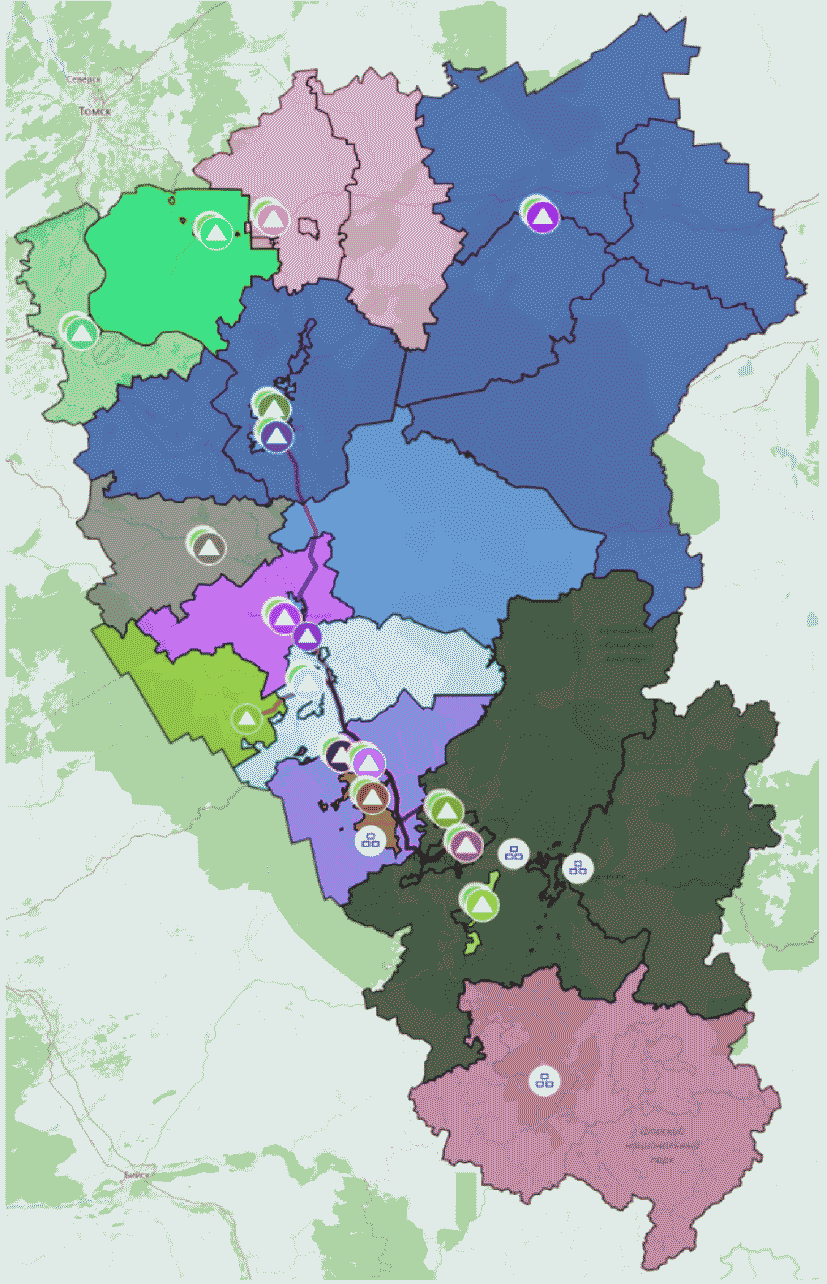 6. Баланс количественных характеристик образования,обработки, утилизации, обезвреживания, размещения отходовБаланс количественных характеристик образования, обработки, утилизации, обезвреживания и размещения отходов (далее - баланс отходов) включает в себя информацию о следующих параметрах:количество отходов, образованных на территории Кемеровской области и поступивших на территорию Кемеровской области из других субъектов Российской Федерации;количество обработанных отходов, в том числе отходов, образованных на территории Кемеровской области и поступивших на территорию Кемеровской области из других субъектов Российской Федерации;количество утилизированных отходов, в том числе отходов, образованных на территории Кемеровской области и поступивших на территорию Кемеровской области из других субъектов Российской Федерации;количество обезвреженных отходов, в том числе отходов, образованных на территории Кемеровской области и поступивших на территорию Кемеровской области из других субъектов Российской Федерации;количество захороненных отходов, в том числе отходов, образованных на территории Кемеровской области и поступивших на территорию Кемеровской области из других субъектов Российской Федерации.В приложении Б (таблица Б2), а также в электронной модели территориальной схемы (http://www.kemobl.ru/default.asp) определен баланс на каждый год действия территориальной схемы, соответствующий характеристикам объектов по обращению с отходами.В приложении Б (таблице Б3), а также в электронной модели территориальной схемы (http://www.kemobl.ru/default.asp) определен расширенный баланс в части ТКО с учетом тарифа и затрат на каждый год действия территориальной схемы.Сводный баланс отходов представлен в таблице 18.Таблица 18Сводный баланс отходов7. Обращение с отдельными видами отходов7.1. Твердые коммунальные отходыНаиболее перспективным для развития системы обращения с твердыми коммунальными отходами является внедрение мусороперегрузочных и мусоросортировочных станций.Перегрузка отходов позволяет использовать для транспортирования отходов мусоровозы большей емкости, что дает возможность существенно, до 2,5 раза, снизить расходы и на персонал, и на закупку техники (в расчете на перевезенную тонну отходов), в то время как для размещения сортировки отходов требуется охранная зона радиусом 500 или 1000 м, для размещения перегрузки достаточно охранной зоны радиусом 100 м, что значительно упрощает поиск возможных мест для размещения перегрузочных станций.Перегрузка отходов может быть организована либо путем обустройства площадки временного накопления, либо путем строительства мусороперегрузочной станции. Площадка временного накопления оборудуется погрузчиком, в качестве транспортных средств второго плеча с таких площадок используются большие мусоровозы с высоким коэффициентом прессования. Такой способ организации мусороперегрузки позволяет создать необходимую инфраструктуру в отдаленных районах и обеспечивает независимость от энергоисточников (эксплуатационные затраты ниже, чем на мусороперегрузочной станции).Различают два типа уплотнительных систем на мусороперегрузочной станции: стандартный пресс и пресс с камерой предварительного прессования.Пресс с камерой предварительного прессования сначала уплотняет отходы в загрузочном окне и после этого, уже уплотненными, прессует их далее в накопительный контейнер. Такое оборудование особенно подходит для несортированного (в том числе крупногабаритного) мусора. Стандартный пресс, наоборот, осуществляет уплотнение непосредственно в контейнере. Накопительные контейнеры имеют объем от 20 до 60 куб. м.Преимуществами мусороперегрузочных станций являются:а) снижение затрат (время и топливо) на транспортирование отходов от потребителя до полигонов;б) использование мусоровывозящей техники по ее прямому назначению;в) увеличение срока службы полигона за счет компактирования поступаемых отходов;г) снижение нагрузки на транспортную сеть и выброса загрязняющих веществ в атмосферный воздух.После постройки мусороперегрузочной станции мусоровывозящая техника выгружает собранные ранее отходы не на полигон, а в перегрузочную станцию, состоящую из стационарного пресса и автоматически меняющихся контейнеров большой емкости. Подъезжающие машины выгружают твердые коммунальные отходы в приемный бункер, под воронкой которого располагается загрузочное окно стационарного пресса. Усиленное прессование позволяет снизить объем мусора в 5 - 7 раз. После того как контейнер заполнен, он автоматически "отстегивается" от пресса и меняется на пустой. Контейнеры находятся на специальных роликах, что позволяет автоматически заменить полный контейнер на пустой. Полные контейнеры вывозятся для выгрузки на полигоны.Пропускная способность таких станций составляет порядка 1000 куб. м/час при условии использования одного стационарного пресса. При условии полной автоматизации станции для ее обслуживания может потребоваться один человек на один стационарный пресс.На территории Российской Федерации успешно применяются мусороперегрузочные станции Husmann (Германия). Производством мусороперегрузочных станций занимаются также АО "Имабе Иберика" (Испания), ООО "НПО ЭлектроСтройКомпоненты" (Свердловская область), ООО "Экопром" (Санкт-Петербург) и др.Согласно пункту 8 статьи 12 Федерального закона от 24.06.98 N 89-ФЗ "Об отходах производства и потребления" захоронение отходов, в состав которых входят полезные компоненты, подлежащие утилизации, запрещается. В связи с этим весь объем твердых коммунальных отходов подлежит предварительной сортировке для выделения полезных фракций. В случае отсутствия возможности или целесообразности постройки мощных объектов сортировки территориальной схемой предлагается установка сортировочных комплексов мощностью до 40000 тонн в год, которые не являются объектами капитального строительства и могут быть установлены в оперативном порядке на любом объекте размещения отходов.Сортировка отходов позволяет выделить вторичные материальные ресурсы для переработки, сокращает затраты на вывоз отходов на место их захоронения, а также значительно продлевает срок эксплуатации полигона.7.2. Отходы строительства и ремонтаНа территории Кемеровской области отходы строительства и ремонта в основном захораниваются.В настоящее время в части обращения с отходами строительного производства приоритетными направлениями являются сокращение объемов образования отходов и обеспечение максимально возможной утилизации.Зарубежный и отечественный опыт показывает, что полученные после переработки строительных отходов вторичные материальные ресурсы многообразны по физико-механических характеристикам и применению.К примеру, строительный мусор: кирпич, стяжка, бетон, плитка, полученные при демонтаже строительных объектов, после переработки превращаются в строительный щебень вторичного происхождения по ГОСТ 25137-82. Вторичный щебень рекомендуется использовать при устройстве подстилающего слоя подъездных и малонапряженных дорог; фундаментов под складские, производственные помещения и небольшие механизмы; основания или покрытия пешеходных дорожек, автостоянок, прогулочных аллей, откосов вдоль рек и каналов; приготовлении бетона, используемого для устройства покрытий внутренних площадок гаражей и сельских дорог; в заводском производстве бетонных и железобетонных изделий прочностью до 30 МПа.Существуют различные методы разрушения строительных материалов: статические (раскалывание, дробление, резка и расширение) и динамические (ударные, вибрационные, взрывные), при этом удельные энергетические затраты более низкие при использовании динамических методов. В настоящее время наибольшие результаты достигнуты в совершенствовании технологии разрушения строительных конструкций ударными методами, раскалыванием, резкой, дроблением и расширением.Обычно основными стадиями переработки строительного мусора являются:загрузка бункера питателя с помощью погрузчика;переработка исходного материала в щебень на дробилке;извлечение металлических включений;фракционирование (сортировка) щебня на грохоте.Примером реализации данных стадий может быть следующая процедура. Предварительно измельченные в агрегате крупного дробления строительные отходы подаются на конвейер, который оснащен магнитным надленточным отделителем, вылавливающим металлические включения. Освобожденные от металла куски перерабатываемого материала направляются в вибропитатель, который отсеивает мелкую (до 50 мм) фракцию и обеспечивает равномерную подачу материала в разделительную станцию на отсортировку дерева и пластмассы. Мелкая фракция через агрегат сортировки СМД513, снабженный односитным грохотом, разделяется на неиспользуемый "мусор" и крупные куски, которые направляются на склад готовой продукции. Очищенный от дерева и пластмассы материал попадает в агрегат дробления СМД518 с роторной дробилкой СМД75А, где измельчается, а затем ленточным конвейером, оснащенным магнитным отделителем металла, транспортируется в агрегат сортировки ДРО602 с трехситным грохотом. Самая крупная фракция из агрегата сортировки направляется в агрегат дробления СМД518 на повторное дробление. Таким образом, получается щебень трех фракций, который накапливается на складе готовой продукции. Арматура пакуется и подается на склад готовой продукции.Ударные методыНаиболее широкое распространение получили гидравлические и пневматические молоты на самоходных установках, отличающиеся высокой производительностью, мобильностью и возможностью точного приложения удара. Гидравлические молоты по сравнению с пневматическими имеют меньший уровень шума, вибрации и пылеобразования. Здесь лучше всего зарекомендовали себя гидравлические молоты с энергией единичного удара 9000 Дж и гидропневматические установки с нагрузкой до 3000 Дж.РаскалываниеПри разрушении бетонных и железобетонных конструкций методом раскалывания используют гидроклинья, позволяющие работать без вредных воздействий вибраций, шума и пылеобразования. Гидроклин состоит из гидроцилиндра и расклинивающего устройства, вставляемого в высверленное отверстие и создающего усилие до 130 тонн, а также насосной станции, создающей давление в гидроцилиндре. Средняя производительность гидроклиньев примерно в 510 раз выше по сравнению с ручными отбойными молотками.РезкаПри разрушении находят применение способы резки, позволяющие расчленить сооружение или конструкцию на отдельные элементы (блоки), пригодные для повторного использования. При этом используются алмазные отрезные круги и термическая резка с применением кислородного дутья, плазмы или электрической дуги. Современные машины с алмазными кругами позволяют резать железобетон на глубину до 400 мм и с механической скоростью подачи до 2 м/мин.ДроблениеДробление осуществляется с помощью зубьев, которые устанавливаются на бетоноломе или отдельно крепятся на экскаваторе. Сменное рабочее оборудование позволяет дробить железобетонные конструкции толщиной до 700 мм и фундаменты до 1200 мм.РазрушениеДля разрушения строительных конструкций с помощью расширения наиболее часто используют патроны жидкой углекислоты (кардокса), действие которых основано на увеличении объема в результате перехода углекислого газа из жидкого в газообразное состояние, при этом развиваемое давление изменяется от 125 до 275 МПа. В последнее время появились и другие расширяющиеся составы, действие которых основано на различных химических процессах, протекающих от нескольких часов до 30 мин. Разрушение конструкций происходит в результате расширения залитой в пробуренные шпуры смеси порошка с водой, но развиваемое в результате давление значительно ниже, чем при использовании каркаса (в пределах 3040 МПа). Поэтому таким способом разрушают, как правило, легкие железобетонные конструкции.Когда все процессы производства продукции выполняются около сносимого здания, используется передвижное или самоходное перерабатывающее оборудование, размещаемое на мобильной площадке переработки строительных отходов. Комплект оборудования включает: башенный кран (при разборке здания), формирующий штабели из элементов зданий с различными характеристиками; экскаватор со сменным рабочим оборудованием (ковш, гидромолот и гидроножницы); погрузчик для выемки подготовленных к первичному дроблению разрушенных элементов зданий из штабеля, перемещения этих элементов до агрегата первичного дробления и загрузки первичного устройства агрегата (в этих процессах может быть использован бульдозер); агрегаты первичного и вторичного дробления; грохот для разделения продуктов дробления по крупности; конвейеры для размещения продукции нескольких фракций, отходов переработки и арматуры, подающие в штабели. Отгрузку продукции и отходов осуществляют погрузчики, а арматуры - экскаваторы, реже погрузчики.Следует отметить, что сфера обращения с отходами строительства и сноса (в основном сноса) может быть прибыльной. На территории многих субъектов Российской Федерации функционируют организации, занимающиеся переработкой отходов железобетона, бетона и некоторых иных строительных отходов, которые затем продаются дорожно-строительным и иным организациям, также в процессе дробления из отходов извлекаются черные металлы, которые продаются специализированным организациям по сбору черных металлов.Таким образом, при разработке технологии сбора, вывоза и утилизации отходов строительства и сноса необходимо:1. Разработать порядок обращения с отходами строительства и сноса, где следует прописать обязанность разработки регламентов с их последующим согласованием в региональных природоохранных органах с представлением в администрации муниципальных районов, на территории которых данные работы запланированы.2. Создать возможность для развития организаций-переработчиков строительных отходов, разработав перечень тех видов отходов, размещение которых не может быть согласовано в регламенте для захоронения на полигоне в связи с объективной возможностью его переработки.3. Вести на муниципальном и региональном уровне перечень организаций, занимающихся переработкой строительных отходов, сделав его общедоступным для всех заинтересованных лиц.4. Разработать логистические схемы транспортировки отходов для переработки от мест проведения строительства до организаций-переработчиков.5. Задействовать административные механизмы, создав организациям-переработчикам строительных отходов приоритет при реализации продукции, например, при закупке строительных материалов для ремонтно-строительных работ.6. Разрешить передачу (в том числе безвозмездную) определенных видов строительных отходов (древесина, шифер, кирпич и т.д.) населению для использования в личном подсобном хозяйстве.При реализации данных мероприятий появится возможность напрямую связать организации, занимающиеся строительством и сносом, с организациями, перерабатывающими строительные отходы. Первым это поможет уменьшить платежи за негативное воздействие, вторых обеспечит сырьем для работы, кроме того, эта мера уменьшит количество захораниваемых на полигонах твердых коммунальных отходов отходов, что увеличит срок их службы.7.3. Сельскохозяйственные отходыК сельскохозяйственным отходам относят: органические отходы животноводства, полеводства и тепличных хозяйств, отходы перерабатывающих сельскохозяйственных производств, а также применяемые в полеводстве удобрения и интексициды. Ежегодно на территории Кемеровской области, согласно федеральной статистической отчетности 2-ТП (отход) и отчетности субъектов малого и среднего предпринимательства, образуется 890,35 тысячи тонн сельскохозяйственных отходов III - IV классов опасности.Основными известными методами утилизации сельскохозяйственных отходов являются:компостирование - сбраживание навоза совместно с отходами растениеводства;вермикомпостирование навоза с помощью колоний дождевых червей;термическая или вакуумная сушка навоза и помета с получением сухого концентрированного удобрения;анаэробное сбраживание в реакторах с целью получения биогаза.7.4. Отходы от водоподготовки, обработки сточных води использования водыПод отходами от водоподготовки, обработки сточных вод и использования воды понимаются осадки сточных вод (далее - ОСВ), образующиеся при очистке сточных вод на очистных сооружениях и станциях аэрации. ОСВ, с одной стороны, имеют высокую степень микробного загрязнения и загрязнения тяжелыми металлами, с другой стороны, характеризуются высоким содержанием органогенов (азот, углерод, кислород), макроэлементов (фосфор, калий и др.) и микроэлементов (медь, цинк, молибден и др.), в том числе элементов, лимитирующих скорость круговоротов веществ и влияющих на продуктивность культур. По количеству микроэлементов одна тонна сухого вещества эквивалентна 100 кг комплексного минерального удобрения. Возможно использование ОСВ (после детоксикации и обеззараживания) в качестве рекультивационных грунтов (что особенно актуально в условиях закрытия и рекультивации полигонов в Кемеровской области).7.5. Отходы обеспечения электроэнергией, газом и паромЗола - несгоревший остаток, образовавшийся в результате сгорания органического вещества. В течение процессов сжигания могут образовываться твердые отходы. Такие твердые отходы обычно называются "зола" или "шлак".Зола бывает двух типов: один называют "нелетучий остаток", обычно извлекаемый на полу камеры сжигания, другой, называемый "летучая зола", состоит из мелкодисперсных фракций и уносится с дымовыми газами. Этот последний тип обычно извлекается с помощью оборудования для очистки дымовых газов. Зола от сжигания и остатки от очистки дымовых газов являются одним из основных потоков отходов, обрабатываемых с помощью процессов стабилизации и отверждения либо в установке для сжигания (например, в некоторых инсинераторах). Улучшение дожигания шлака может быть достигнуто с помощью оптимизации параметров сжигания, для того чтобы произошло полное сжигание связанного углерода.Отделение шлака от остатков очистки дымовых газовСмешение остатков очистки дымовых газов со шлаком приводит к загрязнению шлака. Вследствие более высокого содержания металлов, выщелачиваемости металлов и содержания органического вещества в остатках системы газоочистки снижается качество шлака. Это ограничивает варианты для последующего использования шлака.Разделение шлака и остатков системы газоочистки состоит в раздельном сборе, хранении и транспортировании обоих потоков остатков. Это связано, например, со специально выделенными бункерами для хранения и контейнерами, а также специальными способами обращения с мелкими фракциями и пыльными остатками системы газоочистки. Отделение остатков системы газоочистки от шлака создает возможность его дальнейшего использования (например, с помощью сухой обработки или промывки водорастворимых солей, тяжелых металлов в экстракторе золы), например, для производства заменителей песка и гравия. Такое производство должно осуществляться на основании технической документации, получившей положительное заключение государственной экологической экспертизы на новые технику, технологию и/или новые вещества.Обработка шлака с использованием вызреванияПосле сепарации металлов шлак можно хранить на открытом воздухе или в специализированном крытом здании в течение нескольких недель. Хранение обычно осуществляется в отвалах на бетонном полу. Дренаж и сточная вода собираются для очистки. Отвалы могут быть увлажнены при необходимости с использованием спринклерного оросителя или рукавной системы, для того чтобы предотвратить образование пыли и выбросов и создать благоприятные условия для выщелачивания солей и карбонизации, если шлак недостаточно влажный. На практике обычно устанавливается период старения от 6 до 20 недель (или он предписывается) для обработки шлака перед использованием в качестве строительного материала или в некоторых случаях перед размещением на полигоне.Областью использования золы являются:а) в дорожном строительстве (при сооружении земляного полотна, для устройства укрепленных оснований, для возведения насыпей, для устройства дорожных одежд);б) при стабилизации грунтов: укрепление слабых грунтов (пески, торфяники), как добавка к вяжущим веществам в целях их экономии при укреплении грунтов;в) в асфальто- и цементобетонах (в качестве заполнителя и минерального порошка в асфальтобетонах);г) для гидротехнических насыпных сооружений.7.6. Отходы обрабатывающей промышленностиВ соответствии с федеральным законодательством ответственность за экологически безопасное обращение с отходами производства лежит на юридических лицах и индивидуальных предпринимателях, являющихся их собственниками. Согласно федеральной статистической отчетности 2-ТП (отход) и отчетности субъектов малого и среднего предпринимательства объем образуемых на предприятиях Кемеровской области отходов составляет порядка 4,2 млн. тонн.Отходы производства характеризуются:разнородностью состава;многообразием видов отходов;выраженным варьированием количества образования.При этом вывоз отходов осуществляется либо в рамках вывоза ТКО, либо на несанкционированные свалки.Территориальной схемой предлагается:а) усиление контроля со стороны муниципальных образований за юридическими лицами в области складирования и вывоза отходов;б) максимальное использование ресурсного потенциала отходов на предприятиях-отходообразователях, ориентированность на использование отходов в собственных или других технологических процессах и/или их переработка во вторичное сырье и вторичную продукцию;в) переработка отходов производства в рамках системы обращения с муниципальными отходами (при заключении договоров с лицензированными организациями на рыночных условиях).Порядок обращения с основными видами производственных отходов приведен в таблице 19.Таблица 19Порядок обращения с основными видами производственных отходовНа территории Кемеровской области осуществляет деятельность СРО "Кузбасская ассоциация переработчиков отходов", созданная в 2009 году. На данный момент она является крупнейшим из профессиональных объединений специализированных отходоперерабатывающих предприятий в России. Участники СРО "Кузбасская ассоциация переработчиков отходов" осуществляют деятельность по обращению с отходами производства и потребления в части сбора, транспортирования, обработки, утилизации, обезвреживания и размещения, а также производства современной экологичной продукции на основе вторичного сырья.СРО "Кузбасская ассоциация переработчиков отходов" включает в себя 26 специализированных предприятий - операторов по обращению с отходами, которые перерабатывают свыше 200 наименований промышленных и коммунальных отходов, инвестируют в развитие производственных мощностей и создание новых производств по переработке отходов. В 2015 году участниками СРО "Кузбасская ассоциация переработчиков отходов" было переработано 481096 тонн отходов, произведено 133687 тонн вторичной продукции, создано 472 рабочих места. В части обращения с отходами производства участниками СРО "Кузбасская ассоциация переработчиков отходов" применяются следующие высокоэффективные технологии:1. ООО "ЭкоШина" (г. Новокузнецк)Технология утилизации отходов: утилизация механическим способом. Используется установка для резки и дробления колес с получением резиновой крошки и попутным извлечением текстильного и металлического корда. На установке используется как традиционный многостадийный метод переработки рядовых автошин и резинотехнических изделий - это многостадийная резка и дробление с параллельным удалением из смеси металлокорда и тканевой составляющей, так и довольно новый (разработанный в России) метод одностадийного дробления с помощью высокоскоростного истирания для автошин большого диаметра (карьерная техника). Данный метод более экономичен и по энергозатратам, и по используемому оборудованию.Мощность: 1 500 тонн/год.Производимая продукция: резиновая крошка, основа для уникального травмобезопасного покрытия для детских и спортивных площадок, промышленных полов повышенной прочности, устойчивых к агрессивным средам.2. ООО "Атлантик" (г. Ленинск-Кузнецкий)Технология утилизации отходов: механическая обработка изношенных автошин, многоступенчатое разрезание с получением отдельных частей (кольца, чипсы).Мощность: 2 400 тонн/год.Производимая продукция: резиновые диски (рокхопперы).3. ООО "СМЦ" (г. Новокузнецк)Технология обработки отходов: выборка, сортировка, дробление отходов огнеупоров до нужных фракций согласно технологическим инструкциям.Мощность: 36 000 тонн/год.Производимая продукция: шамотные порошки, мертели, динасовый порошок, стартовая смесь, неформованные огнеупоры периклазового и шпинелевидного состава.Технология утилизации: дробление, фракционный рассев, использование в качестве полуфабрикатов и входного сырья для производства огнеупорной продукции.Мощность: 42 000 тонн/год.Производимая продукция: огнеупорная продукция (ПИБС, МПН-50, МАСВО), стартовая смесь, МПТК, МПГРК, МПП, порошки на ДСК, промывочные брикеты.4. ООО "Экомаш" (г. Новокузнецк)Технология утилизации отходов: изготовление шпалопропиточного масла из отходов коксохимического производства ОАО "НКМК". Согласно разработанной специалистами предприятия технологии отходы коксохимического производства в течение всего года извлекаются из незамерзающих слоев на глубине 2,5 метра с помощью установленного на понтоне скребкового конвейера. Затем, попадая в подогреваемый смеситель, масса избавляется от мусора, доводится до однородного состава, соединяется с диспергирующими и обезвоживающими добавками и отгружается в накопительные емкости или автотранспорт для доставки потребителям.Мощность: 25 000 тонн/год.Производимая продукция: шпалопропиточное масло.5. ООО "Химкрекинг" (г. Новокузнецк)Технология утилизация отходов: брикетирование, термическая переработка отходов коксохимических и углеобогатительных производств. Переработка отходов угледобывающих предприятий заключается в заборе угольных шламов из шламонакопителей, разделении твердой фазы шлама и воды, транспортировке отходов на участок производства готовой продукции, смешивания обезвоженных шламов с каменноугольным кеком, брикетирования.Мощность: 90 000 тонн/год.Производимая продукция: масло каменноугольное, топливные брикеты.6. ООО "Кузнецкэкология" (с. Куртуково Новокузнецкого района)Технология утилизации отходов: переработка автопокрышек, резинотехнических изделий, отработанных масел и нефтешламов методом низкотемпературного пиролиза на установке "Пиротэкс".Мощность: 2 000 тонн/год.Производимая продукция: технический углерод, пиролизная жидкость.7. ООО "Огнеупор ЭКО" (г. Новокузнецк)Технология утилизации отходов: переборка и дробление отходов огнеупоров.Мощность: 50 000 тонн/год.Производимая продукция: щебень.8. ООО "Рециклинг" (г. Белово)Технология утилизация отходов: многоступенчатая комплексная технология утилизации и обезвреживания накопленных отходов Беловского цинкового завода, извлечение ценных компонентов, последующее возвращение полученных сырьевых материалов и полупродуктов в рабочие циклы, что обеспечивает их повторное использование в народном хозяйстве (рекуперацию). Реализуется проект ликвидации опасного объекта - обезвреживание отходов Беловского цинкового завода и рекультивация участков нарушенных земель.Мощность: 320 000 тонн/год.Производимая продукция: медь цементационная, полиметаллический концентрат, медно-серебряный цементат.9. ООО "АКМО" (г. Новокузнецк)Технология обработки отходов: механическое разделение отработанных свинцовых и никель-кадмиевых аккумуляторов на составляющие элементы.Мощность: 1 000 тонн/год.Технология обезвреживания отходов: нейтрализация слитой из аккумуляторов кислоты.Мощность: 20 тонн/год.10. ООО "Экологический региональный центр" (г. Новокузнецк)Технология обработки отходов: обработка предварительно очищенных и рассортированных отходов полимеров IV - V классов опасности осуществляется путем производства на их основе гранулированных полимеров.Мощность: 100 тонн/год.Производимая продукция: пластмассовый гранулят.Технология утилизации отходов: производство декоративной мульчи для ландшафтного дизайна путем переработки древесных отходов.Мощность: 500 тонн/год.Производимая продукция: декоративная мульча для ландшафтного дизайна, 12 сортов.Технология обезвреживания отходов: обезвреживание ртутьсодержащих ламп холодным "сухим" методом путем разделения на компоненты (стекло, цоколи, ртутьсодержащий люминофор), очистки стекла путем вакуумирования и продувки трубок, обработки ртутьсодержащих компонентов демеркуризационным раствором. Обезвреживание нефтезагрязненных отходов методом пиролиза с дожиганием газообразных продуктов пиролиза в высокотемпературном турбулентном потоке воздуха.Мощность: 300 000 штук/год; 1000 тонн/год.11. ООО "ЭкоЛэнд" (г. Новокузнецк)Технология обработки отходов: автоматическая сортировка твердых коммунальных отходов, которая включает устройство для разрывания пакетов, конвейер предварительной сортировки, комплекс извлечения черных и цветных металлов, динамические сепараторы, на которых происходит отделение мелкой фракции, уникальные сепараторы пластиков, бумаги и картона, а также кабины досортировки, накопительные прессы и бункеры.Мощность: 80 000 тонн/год.Производимая продукция: прессованная макулатура, ПЭТ, ПНД, ПВД, алюминий, жесть, стекло.12. ООО "Витал-Сервис" (г. Новокузнецк)Технология обезвреживания отходов: обезвреживание медицинских отходов методом высокотемпературного сжигания.Мощность: 475 тонн/год.Участниками СРО "Кузбасская ассоциация переработчиков отходов" в ближайшее время планируется внедрение новых технологий и проектов в части обращения с отходами:1. ООО "Атлантик" (г. Ленинск-Кузнецкий) планирует разработку установки по утилизации изношенных автошин с производством резиновых сорбентов для нефтегазовой промышленности в г. Ленинске-Кузнецком мощностью 10 000 тонн/год.2. ООО "АКМО" (г. Новокузнецк) планирует запуск в эксплуатацию механизированной линии по обезвреживанию и утилизации отработанных аккумуляторов производительностью 3900 тонн/год с получением готовой продукции для народного хозяйства - цветной тротуарной плитки на основе полипропилена.3. ООО "Экологический региональный центр" (г. Новокузнецк) планирует создание в г. Новокузнецке комплекса по утилизации старых автомобилей мощностью 1 000 штук/год, комплекса по переработке отходов электронного и электротехнического оборудования мощностью 120 тонн/год.4. ООО "Технологии рециклинга" (г. Новокузнецк) разрабатывает инновационный проект "Глубокая переработка шлаковых отвалов с получением многопрофильной продукции". Начало реализации проекта - 2017 год. В рамках проекта создается дробильно-сортировочный комплекс мощностью более 100 тыс. тонн в год, на котором будут осуществлены переработка накопленных металлургических шлаков на территории шлакового отвала Кузнецкого металлургического комбината площадью 178 гектаров, расположенного в Центральном районе г. Новокузнецка, и извлечение из металлургического шлака металлоконцентрата магнитным методом. В процессе переработки будет производиться 7 видов товарной продукции: железосодержащий концентрат двух марок, шлакометаллический скрап двух сортов, металлолом, щебень и песок для дорожного строительства, а также инертный материал, который будет использован для последующей рекультивации отвала.5. ООО "ЭкоЛэнд" (г. Новокузнецк) планирует внедрение инновационной установки по производству RDF топлива из твердых коммунальных отходов мощностью 40 000 тонн/год.Кроме того, ООО "Кузбасский скарабей", не входящее в СРО "Кузбасская ассоциация переработчиков отходов", планирует в 2019 году ввести в эксплуатацию завод по переработке бумаги мощностью 100 000 тонн в год.7.7. Отходы электрического и электронного оборудованияК отходам электрического и электронного оборудования (далее - ОЭЭО) относятся все отслужившие свой срок устройства, чья работа зависит от электрического тока и/или электромагнитного поля. Телефоны, ноутбуки, телевизоры и т.д. превращаются в отходы, устаревая все быстрее и быстрее, приходя в негодность, чтобы обеспечить необходимость покупки новых устройств.К электронным отходам относятся в том числе печатные платы, которые благодаря высокой концентрации токсичных веществ являются очень опасными. Подобные отходы без должной утилизации негативно воздействуют на экосистему, как биотическую, так и на абиотическую ее части. Наличие разнообразных высокотоксичных материалов и тяжелых металлов делает захоронение на свалке или простое сжигание неприемлемыми методами обращения с подобными отходами. Поэтому наиболее оптимальный способ обращения с электронными отходами - это их утилизация.Кроме того, что электронные отходы представляют собой большую опасность для окружающей среды, следует отметить, что на производство мобильных телефонов и персональных компьютеров уходят значительные доли золота, серебра и палладия, добываемых ежегодно во всем мире. Следует отметить, что концентрация этих драгоценных металлов в печатных платах более чем в десять раз превышает их концентрацию в добываемой руде. Однако переработка печатных плат - технологически сложный процесс из-за неоднородности материалов применяемых компонентов.Опасные химические вещества в электронных отходах могут иметься либо в их компонентах, либо выделяться при их переработке. Основными загрязняющими веществами в электронных отходах являются стойкие органические загрязнители (далее - СОЗ), которые обладают большим периодом полураспада. Кроме того, в электронных отходах содержатся такие тяжелые металлы, как свинец, кадмий, хром, ртуть, медь, марганец, никель, мышьяк, цинк.Отсутствие нормативных документов, касающихся обработки и утилизации ОЭЭО, не позволяет вводить целевые показатели, связанные с уровнем переработки, извлечения токсичных и ценных веществ.В связи с низкими объемами утилизируемых ОЭЭО на большинстве предприятий в целях получения максимального выхода коммерчески привлекательных веществ на стадии предварительной переработки (по существу, разборки) активно используется ручной труд. Из техники извлекаются печатные платы, крупные компоненты из черных и цветных металлов, однородные пластики.Технологии измельчения (шредирования) целесообразно использовать на объемах утилизации не менее 3 тыс. тонн в год. После измельчения производится сепарация с использованием магнитных сепараторов (черные металлы), сепараторов на основе вихревых токов (цветные металлы), воздушных, оптических методов сортировки, мокрые вибростолы (пластики и драгоценные металлы).Утилизация печатных плат разнится на разных предприятиях и зависит от конкретных технологий получения конечного продукта. Наиболее совершенные технологии предусматривают на предварительном этапе удаление и сортировку навесных элементов.7.8. Отходы добычи полезных ископаемыхНесмотря на то, что по составу и свойствам золошлаковые отходы и шахтные породы близки к свойствам природного сырья, используемого в стройиндустрии, объем их утилизации очень мал и составляет не более 15% (для золошлаковых отходов) и до 4% (для шахтных пород). Такое положение объясняется прежде всего отсутствием научно и технологически обоснованной методики комплексной оценки отходов добычи и сжигания углей, а также оптимальных технологических решений получения на их основе строительных композитов с высокими физико-механическими свойствами и эксплуатационными характеристиками.Породы шахтных отвалов и золошлаковые отходы в силу особенностей химико-минералогического состава, структурно-текстурного сложения и энергетического потенциала обладают уникальными свойствами, обуславливающими многофункциональное действие отходов при использовании их в технологиях бетонов различного назначения, вяжущих, теплоизоляционных материалов, огнеупоров, изделий строительной керамики, материалов для дорожного строительства.Исследования в этой области ведутся в Инженерно-строительном институте Сибирского федерального университета, Тюменском государственном университете, Санкт-Петербургском государственном университете, ЗАО "НПО "Нефтегазовые технологии", ООО "Центр энергоэффективности ИНТЕР РАО ЕЭС" и др.В области переработки отходов горно-обогатительных предприятий ведутся исследования по созданию новых технологий извлечения ценных компонентов из отходов переработки руд, комбинированию физико-химических способов обогащения (флотация, электрохимия и т.д.) с химико-металлургическими методами (пиро- и гидрометаллургия, автоклавное выщелачивание, биологическое окисление).Перспективной является новая отечественная технология получения плавочных и наплавочных флюсов в виде функциональных наноструктурированных материалов из металлургических шлаков. Отличительной особенностью данной технологии является получение флюсов с особыми свойствами, не имеющих аналогов, методом сжигания топлива внутри спекаемого слоя.Исследования в области переработки нефтесодержащих отходов (далее - НСО) и буровых шламов (далее - БШ) направлены на изучение их компонентного состава и создание комплексных технологий переработки, обеспечивающих получение таких материалов, как гидрофобные добавки в асфальтобетон, водно-эмульсионное топливо, модифицированный битум и связывающие материалы, полукокс и смолы.Положительные результаты по технологиям переработки НСО и БШ получены в ОАО "НК "Роснефть", которое в рамках собственной программы разрабатывает комплексную технологию утилизации отходов на территории Ханты-Мансийского автономного округа и Самарской области. Особенностью технологии является ее модульность и мобильность, что позволяет (в зависимости от соотношения углеводородной и минеральной фракций в составе НСО) оптимальным образом сконфигурировать технологическое оборудование и развернуть его непосредственно у накопителя НСО.8. Схема потоков отходов8.1. Организация системы транспортирования твердыхкоммунальных отходовСуществующая схема транспортирования твердых коммунальных отходов на территории Кемеровской области по данным организаций, транспортирующих отходы и представивших информацию для формирования территориальной схемы, представлена в таблице 20. Для муниципальных образований, по которым транспортные компании не представили информацию о местах выгрузки отходов, в столбце "Район (город) расположения места выгрузки" было указано предполагаемое место расположения с учетом транспортной доступности.Таблица 20Схема транспортирования отходов8.2. Перспективная система транспортированиятвердых коммунальных отходовС целью сокращения затрат на транспортирование твердых коммунальных отходов территориальной схемой предлагается применение двухэтапного транспортирования отходов. Промежуточным звеном транспортирования выступают мусороперегрузочные станции, на которых поступающие отходы проходят прессование в транспортные партии, и мусоросортировочные комплексы, где происходит первичная и глубокая сортировка твердых коммунальных отходов.В рамках разработки территориальной схемы были проанализированы и определены потенциально возможные земельные участки в местах, наиболее удобных для строительства мусороперегрузочных и мусоросортировочных станций. В дальнейшем необходимо осуществление выкупа этих земель или их оформление в долгосрочную аренду. По предложению регионального оператора могут быть использованы иные технологии мусороперегрузки и/или иные места размещения мусороперегрузочных станций с учетом экономической целесообразности и в целях минимизации экологического ущерба.Вместе с тем необходимо отметить, что прессование отходов на перегрузочных станциях без их сортировки приводит к некоторому снижению качества отходов и стоимости продукции, получаемой в результате их обработки.Расчет потребности в мусоровозном парке представлен в таблицах 21, 22. Для целей расчета было принято, что мусоровозный парк должен быть не старше 10 лет.Перспективная система транспортирования представлена в таблицах 23.1 (первое плечо транспортирования) и 23.2 (второе плечо транспортирования).Таблица 21Транспорт 1-го звенаТаблица 22Транспорт 2-го звенаТаблица 23.1. Первое плечоПерспективная система транспортированияТаблица 23.2. Второе плечоПерспективная система транспортирования8.3. Схема потоков твердых коммунальных отходовРазработка территориальной схемы в части объектов обращения с твердыми коммунальными отходами строилась на следующих базовых принципах:1. В соответствии с пунктом 8 статьи 12 Федерального закона от 24.06.98 N 89-ФЗ "Об отходах производства и потребления" захоронение отходов, в состав которых входят полезные компоненты, подлежащие утилизации, запрещается. Таким образом, весь объем твердых коммунальных отходов, из которого может быть выделена полезная фракция, перед захоронением должен проходить обработку (сортировку).2. В целях минимизации накопленного экологического ущерба объекты по утилизации, обработке, обезвреживанию и размещению отходов должны соответствовать требованиям природоохранного законодательства с учетом установленных ограничений и запретов, в том числе предусмотренных статьей 12 Федерального закона от 24.06.98 N 89-ФЗ "Об отходах производства и потребления". К числу обязательных требований для объектов размещения твердых коммунальных отходов относятся такие, как: наличие системы учета поступающих отходов, наличие весового контроля поступающих отходов, наличие системы обустройства объектов (подъездные пути, ограждение, сбор и отвод фильтрата, биогаза, дезинфекционные ванны и пр.), наличие регистрации объектов в государственном реестре объектов размещения отходов, наличие лицензии на осуществление деятельности у организации, эксплуатирующей объект, наличие заключений экологической экспертизы на проектную документацию и окончательное установление санитарно-защитной зоны, наличие программы экологического контроля.3. В соответствии с Рекомендациями Федеральной службы по надзору в сфере природопользования Министерства природных ресурсов и экологии Российской Федерации от 31.05.2016 N АС-03-03-36/10394 для сокращения вовлекаемых земельных ресурсов под размещение отходов в первую очередь рассматривалась возможность приведения в соответствие с нормами действующего природоохранного законодательства существующих (в том числе фактически эксплуатируемых) объектов размещения отходов, в том числе не включенных в государственный реестр объектов размещения отходов.4. Для обеспечения бесперебойного вывоза твердых коммунальных отходов на территории Кемеровской области все объекты размещения отходов, указанные в территориальной схеме и не соответствующие требованиям законодательства Российской Федерации, осуществляют свою деятельность только до момента введения в эксплуатацию необходимых мощностей вновь строящихся или реконструируемых объектов.При построении схемы потоков твердых коммунальных отходов решалась задача оптимизации расходов на транспортирование твердых коммунальных отходов. Для каждого муниципального образования были составлены маршруты движения до объектов по обращению с отходами по дорогам общего пользования. В случае если в качестве таких объектов рассматривались перегрузки или сортировки, были составлены маршруты движения отходов на полигоны (с учетом снижения расходов на транспортирование отходов после их сортировки). Все ценовые показатели определены без учета налога на добавленную стоимость, в ценах 2016 года и в дальнейшем индексировались на индекс потребительских цен, установленный в прогнозе социально-экономического развития Российской Федерации.Для каждого муниципального образования были определены оптимальные направления транспортирования отходов исходя из минимальных расходов на их транспортирование. В решении задачи оптимизации учитывались только расходы на транспортирование твердых коммунальных отходов, образованных в Кемеровской области, в то время как отходы, поступающие из Красноярского края, направлялись на заранее определенные объекты по обращению с отходами.Результатом решения оптимизационной задачи является схема потоков твердых коммунальных отходов, образованных на территории Кемеровской области. Необходимо отметить, что эта схема составлена отдельно на каждый год действия территориальной схемы. В отдельные годы происходит перераспределение потоков отходов в связи с закрытием старых полигонов.Направления движения твердых коммунальных отходов по муниципальным образованиям по годам указаны в приложении В (таблица В1), а также в электронной модели территориальной схемы (http://www.kemobl.ru/default.asp).9. Зоны деятельности региональных операторовОпределение количества зон деятельности региональных операторов и разделение территории Кемеровской области на эти зоны осуществлялось на основе следующих критериев:совпадение границ зон деятельности региональных операторов с административными границами поселений;введение единых тарифов региональных операторов на обращение с твердыми коммунальными отходами в различных зонах деятельности;максимальная ответственность регионального оператора за транспортирование твердых коммунальных отходов в пределах его зоны деятельности (минимизация перемещения твердых коммунальных отходов между различными зонами деятельности). При этом в случаях, предусмотренных территориальной схемой, допускается транспортирование отходов региональным оператором на объекты, расположенные в зонах деятельности других региональных операторов (установление ограничения на транспортирование отходов в зоны деятельности других региональных операторов в условиях закрытия полигонов и строительства новых объектов по обращению с отходами приводит к избыточному росту издержек на транспортирование отходов).При формировании зон деятельности региональных операторов были рассмотрены различные варианты деления Кемеровской области на зоны, включая создание двух (Южная и Северная) и трех (Южная, Центральная и Северная) зон.При расчете тарифной модели были определены расходы на услугу регионального оператора; расходы на обработку твердых коммунальных отходов, расходы на захоронение твердых коммунальных отходов и расходы на транспортировку твердых коммунальных отходов. При определении расходов на обработку твердых коммунальных отходов был учтен доход от реализации вторичного сырья; срок амортизации по мусоросортировочным станциям принят 10 лет, по объектам размещения твердых коммунальных отходов - 20 лет. Расчет удельных расходов был произведен на основе фактических полученных от операторов по обращению с отходами расходов на размещение, обработку и транспортировку твердых коммунальных отходов. Инвестиционные затраты были определены на основании анализа проектов-аналогов.Сравнение вариантов деления Кемеровской области на две и три зоны показало, что деление на две зоны более эффективно как с точки зрения логистической модели, так и с точки зрения финансовой модели расчета тарифов.Деление на две зоны - Юг и СеверРаспределение муниципальных образований Кемеровской области по зонам деятельности региональных операторов представлено в таблице 24.Таблица 24Распределениемуниципальных образований Кемеровской области по зонамдеятельности региональных операторовРисунок 3. Зоны деятельности региональных операторов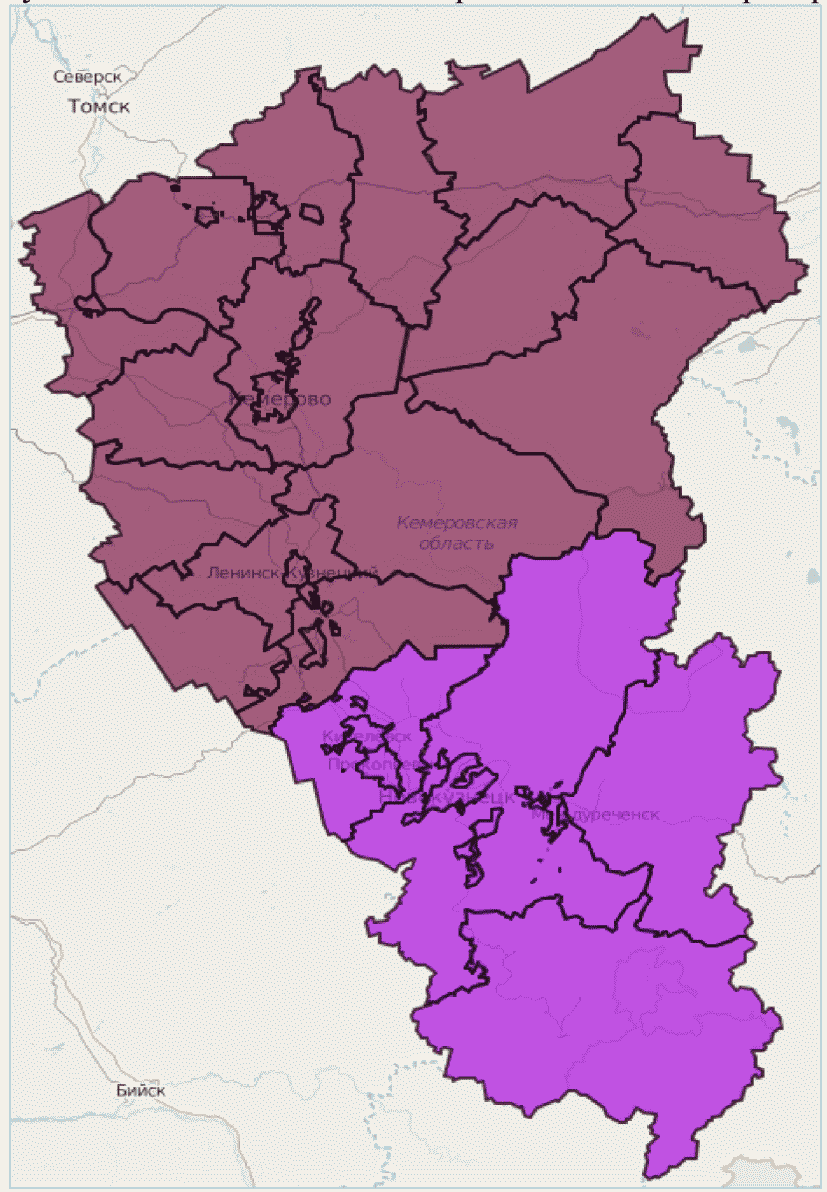 В рамках реализации территориальной схемой предполагаются мероприятия по зонам деятельности региональных операторов (рисунок 3), указанные в таблице 25.Объем инвестиций (без НДС) представлен в таблице 26.Объекты МУП "САХ" в Заводском и Кировском районах г. Кемерово предполагается использовать только до момента ввода в эксплуатацию мощностей нового полигона "Кемерово". В целях минимизации экологического ущерба объекты ООО "Феникс" и ООО "Чистый город" предполагается использовать только в случае недостаточности мощностей ООО "ЭкоЛэнд".Таблица 25Мероприятия по зонам деятельности региональных операторов--------------------------------<*> Сроки проведения мероприятий являются оценочными и определяются в дальнейшем инвестиционными программами.Таблица 26Объем инвестиций (без НДС), тыс. рублей--------------------------------<*> Стоимость инвестиций и сроки проведения мероприятий являются оценочными и определяются в дальнейшем инвестиционными программами.Для размещения нового полигона "Кемерово" определены земельные участки с координатами 55.373050 85.936319 и 55.371557 85.933173 (кадастровые номера 42:04:0308001:164 и 42:04:0308001:165) (требуется проработка вопроса о размещении на данных участках).Сводная информация об объектах обращения с отходами по каждой из зон деятельности региональных операторов представлена в приложении В (таблица В2).Перспективная схема потоков отходов на 2019 год отображена в приложении Г (http://www.kemobl.ru/default.asp).Перспективная схема потоков отходов отображена на рисунке 4.Рисунок 4. Перспективная схема потоков отходов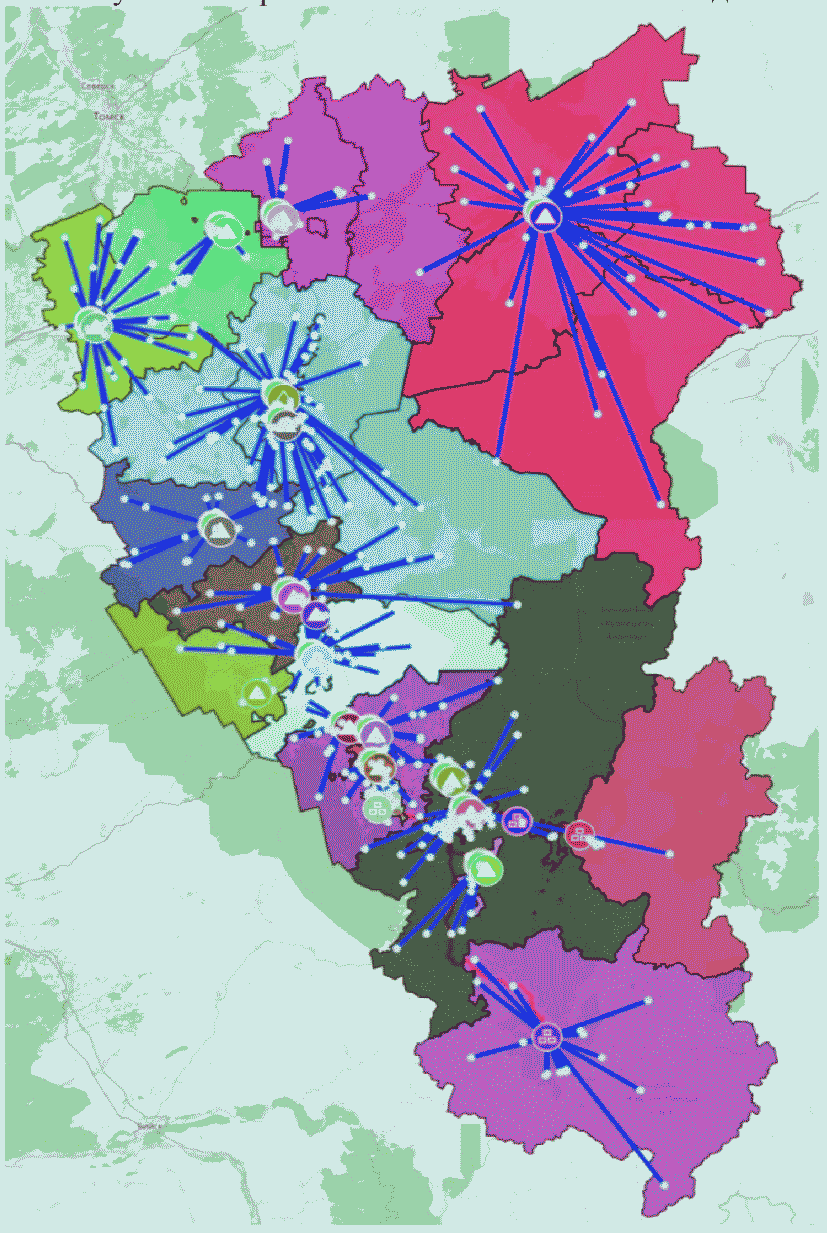 Рекультивацию территорий закрытых полигонов должны проводить организации, эксплуатирующие полигон, в соответствии со статьей 13 Земельного кодекса Российской Федерации. Для проведения рекультивации разрабатывается проектно-сметная документация.Рекультивация полигона выполняется в два этапа: технический и биологический. Технический этап рекультивации включает исследования состояния свалочного тела и его воздействия на окружающую природную среду, подготовку территории полигона (свалки) к последующему целевому использованию. Технический этап осуществляется в течение одного года.Биологический этап рекультивации включает мероприятия по восстановлению территории закрытых полигонов для их дальнейшего целевого использования в народном хозяйстве. К нему относится комплекс агротехнических и фитомелиоративных мероприятий, направленных на восстановление нарушенных земель. Биологический этап осуществляется вслед за техническим этапом рекультивации и длится 1 - 4 года.Рекультивация проводится по окончании стабилизации закрытых полигонов - процесса упрочнения свалочного грунта, достижения им постоянного устойчивого состояния. Срок процесса стабилизации составляет 2 года.Ориентировочные затраты на рекультивацию составляют 20 млн. рублей на 1 га площади свалки.10. Порядок актуализации территориальной схемыАктуализация территориальной схемы осуществляется органом исполнительной власти Кемеровской области, наделенным полномочиями по утверждению территориальной схемы. О внесенных изменениях в территориальную схему уведомляется территориальный орган, осуществляющий государственный экологический надзор, информация о внесении изменений в территориальную схему размещается в открытом доступе на официальном сайте Кемеровской области.Актуализация территориальной схемы осуществляется в следующих случаях:проведение полного цикла замеров (весна, лето, осень, зима) и расчет нормативов образования твердых коммунальных отходов на территориях городских округов и муниципальных районов Кемеровской области в соответствии с Правилами определения нормативов накопления твердых коммунальных отходов, утвержденными постановлением Правительства Российской Федерации от 04.04.2016 N 269;отсутствие технической возможности реализации положений территориальной схемы, в том числе в результате отказа или отсрочки реализации мероприятий региональной программы и инвестиционных программ операторов по обращению с твердыми коммунальными отходами;изменение условий реализации территориальной схемы, в том числе изменение законодательства Российской Федерации, появление новых образователей отходов;выявление более оптимальных способов достижения целей и задач территориальной схемы, в том числе выявление более выгодных направлений транспортирования твердых коммунальных отходов;заключение соглашений с другими субъектами Российской Федерации.В случае внесения изменений в территориальную схему осуществляется пересчет расходов на обращение с отходами, включая транспортирование отходов. Внесение изменений в территориальную схему является основанием для корректировки тарифов в сфере обращения с твердыми коммунальными отходами (за исключением случаев, когда расходы на строительство и эксплуатацию новых объектов, предусмотренных территориальной схемой, осуществляются без повышения тарифов и не за счет тарифных и бюджетных источников). Корректировка единого тарифа регионального оператора на обращение с твердыми коммунальными отходами при этом осуществляется в порядке, предусмотренном соглашением такого регионального оператора с Кемеровской областью об организации деятельности по обращению с твердыми коммунальными отходами. При внесении изменений в территориальную схему производится расчет экономических и социальных последствий реализации таких изменений.Предложения по корректировке территориальной схемы представляются региональными операторами, другими операторами по обращению с отходами, осуществляющими деятельность на территории Кемеровской области, ассоциациями организаций, осуществляющих деятельность в сфере обращения с отходами, общественными организациями и другими заинтересованными лицами.Список изменяющих документов(в ред. постановлений Коллегии Администрации Кемеровской областиот 04.08.2017 N 412, от 23.01.2018 N 21)Список изменяющих документов(в ред. постановления Коллегии Администрации Кемеровской областиот 23.01.2018 N 21)Муниципальное образованиеКоличество источников образования твердых коммунальных отходовКоличество источников образования твердых коммунальных отходовКоличество источников образования твердых коммунальных отходовКоличество источников образования твердых коммунальных отходовКоличество источников образования твердых коммунальных отходовКоличество источников образования твердых коммунальных отходовКоличество источников образования твердых коммунальных отходовКоличество источников образования твердых коммунальных отходовКоличество источников образования твердых коммунальных отходовКоличество источников образования твердых коммунальных отходовКоличество источников образования твердых коммунальных отходовКоличество источников образования твердых коммунальных отходовКоличество источников образования твердых коммунальных отходовКоличество источников образования твердых коммунальных отходовКоличество источников образования твердых коммунальных отходовКоличество источников образования твердых коммунальных отходовМуниципальное образованиеМногоквартирный домМногоквартирный домИндивидуальный жилой домИндивидуальный жилой домПредприятие бытового обслуживанияОбщеобразовательное учреждениеУчреждение дошкольного образованияПредприятие общественного питанияГостиница, другие места временного размещенияСадоводческое, дачное, огородническое некоммерческое товариществоСпортивный объектОбъект культурыОбъект социальной защитыОбъект транспортной инфраструктурыТорговый объектКладбищеМуниципальное образованиечеловеккв. м <1>человеккв. м <1>сотрудникученикместоместоместоучастокместоместокв. мкв. мкв. мкв. м1234567891011121314151617Городские округаГородские округаГородские округаГородские округаГородские округаГородские округаГородские округаГородские округаГородские округаГородские округаГородские округаГородские округаГородские округаГородские округаГородские округаГородские округаГородские округаАнжеро-Судженский772441830683003968 0503 9673 1526241 3976309 02414 32713 58162 165189 046Беловский749541776410533051 263 32963815 1636 9875 2962469 49696214 77812 56531 68182 204309 619Березовский405539611068735207 0202255 2832 6601 3161441 3773945 42111 92961 75758 969118 267Калтанский1400133182412143287 7891604 9982 4771 6751423 3392463 375426014 54073 596г. Кемерово55396513128971368535 60155 46025 02421 6752 24433 4484 28463 33641 88077 366492 9731 327 382Киселевский8643520485109921235 12845810 7524 8383 9232802 47478011 1521 5430159 075233 827Краснобродский68121614447701182 514801 651730580875401161 596220011 15434 814Ленинск-Кузнецкий9853223352081126146111 7294 6533 9963842 64880011 4244 00729 392113 015239 503Междуреченский85167201845816080381 09652811 5086 0004 2541 25632581211 5437 5668 17059 927241 853Мысковский441291045857002154 9132 5841 7646422 4933544 8542 2239 11232 895105 907Новокузнецкий50213311900552490801 163 1962 38754 30830 59721 6092 40034 1894 44663 14543 82952 045654 5131323 007Осинниковский514681219792002784 8322 4001 938603 4043855 3109 26912 08944 261115 843Полысаевский247225859115061119 9461653 5551 7711 1901132 1962363 270651020 28671 335Прокопьевский1037602459112954682 262 59283020 3308 7408 2379024 6031 60022 7204 09831 252250 248476 251Тайгинский193374582877448176 5181332 7551 4241 056707012112 9044 8694 40923 74963 374Юргинский794261882396429954568 3105 3273 2503406 3076508 96011 34812 52452 941195 350Муниципальные районыМуниципальные районыМуниципальные районыМуниципальные районыМуниципальные районыМуниципальные районыМуниципальные районыМуниципальные районыМуниципальные районыМуниципальные районыМуниципальные районыМуниципальные районыМуниципальные районыМуниципальные районыМуниципальные районыМуниципальные районыМуниципальные районыБеловский253599628488675 1661563 1311 7841 2963505552983 0785 30207 85367 145Гурьевский2117050172919747468 0041774 6201 8841 6361 4081 7423274 5009 3397 74331 13498 191Ижморский346820011177264 895581 383597790880921 26744226 6525 52427 653Кемеровский984723337437287883 7023885 1602 5592 3511 1553 1254385 1867 966011 273113 138Крапивинский729617291516176383 3711382 3981 36393926914 1061882 58211 8496 13212 78556 323Ленинск-Кузнецкий198947139276156544761182 8551 4701 11213301782 44232908 13553 285Мариинский18 376435 51136 996876 8053086 1752 4642 2141551 3434436 09013 76112 58531 842132 886Новокузнецкий6 528154 71444 0481 043 9382496 9852 4122 2051 2445 0824025 5441 063022 751120 931Прокопьевский5 488130 06629 503699 2211203 2501 3361 3011862 3442483 40511 359022 67174 282Промышленновский11 600274 92036 859873 5582425 5982 5971 936823403875 3241 9555 32633 664116 160Таштагольский41 954994 31011 261266 8863003 9681 5801 0084 3241 7034245 8521 95123 84563 007127 692Тисульский5 219123 69016 626394 0361092 4201 1588743901752 4024 2154 4088 96852 414Топкинский21 050498 88523 048546 2382055 0962 2021 7642671 2733534 8512 6275 54435 556105 847Тяжинский3 37579 98819 765468 4311163 0331 2909267901852 5452 0849 40611 72455 529Чебулинский1 94146 00212 837304 237741 7567735911101181 6261 02605 10535 482Юргинский2 58161 17021 381506 7301101 9541 04988238901762 4249 79605 54452 884Яйский5 573132 08014 993355 334932 3721 131743183671492 0444 318010 10544 602Яшкинский5 896139 73522 805540 4791403 2251 6111 211907632303 1581 3333 21516 32968 885Муниципальное образованиеКоличество источников образования отходовКоличество источников образования отходовКоличество источников образования отходовКоличество источников образования отходовКоличество источников образования отходовКоличество источников образования отходовКоличество источников образования отходовКоличество источников образования отходовМуниципальное образованиеОтходы добычи полезных ископаемыхОтходы обрабатывающей промышленностиОтходы потребления производственные и непроизводственные; материалы, изделия, утратившие потребительские свойстваОтходы обеспечения электроэнергией, газом, паромОтходы при водоснабжении, водоотведении деятельности по сбору и обработке отходовОтходы строительства и ремонтаОтходы сельского, лесного хозяйства, рыбоводства и рыболовстваПрочие отходы производства и потребления123456789Городские округаГородские округаГородские округаГородские округаГородские округаГородские округаГородские округаГородские округаГородские округаАнжеро-Судженский114362674325Беловский7255133139242Березовский59221487116Калтанский04944106г. Кемерово24201651851026116310Киселевский10195835115052Краснобродский00100000Ленинск-Кузнецкий410342342020Междуреченский132758242312537Мысковский22721117Новокузнецкий26862287046367259Осинниковский26171122213Полысаевский359542210Прокопьевский816462163136Тайгинский041372107Юргинский22140678322Муниципальные районыМуниципальные районыМуниципальные районыМуниципальные районыМуниципальные районыМуниципальные районыМуниципальные районыМуниципальные районыМуниципальные районыБеловский36682127Гурьевский411201593021Ижморский02521004Кемеровский3516940310Крапивинский04944008Ленинск-Кузнецкий02450018Мариинский110261361022Новокузнецкий514311763828Прокопьевский7315941115Промышленновский14341151925Таштагольский39261326027Тисульский12421004Топкинский1415713210Тяжинский16986117Чебулинский12411103Юргинский01111101Яйский11311002Яшкинский03950029N п/пНаименование вида отходаКласс опасностиОбразовано, тыс. тонн1Твердые коммунальные отходыIV - V811,71в том числе крупногабаритные отходыV32,12Отходы строительства и ремонтаIII - V157,83Отходы сельского, лесного хозяйства, рыбоводства и рыболовстваIII - V890,354Отходы добычи полезных ископаемыхIV - V2357518,355Отходы обрабатывающей промышленностиI - V4216,826Отходы потребления производственные и непроизводственные; материалы, изделия, утратившие потребительские свойстваI - V1281,227Отходы обеспечения электроэнергией, газом и паромI, IV - V2877,288Отходы при водоснабжении, водоотведении, деятельности по сбору и обработке отходовIII - V310,319Прочие отходы производства и потребленияI - V307,9ИтогоИтогоИтого2368403,83Категория объектаРасчетная единицаНорматив тонн/годИсточник норматива1234Объект торговли1 кв. метр0,01977Постановление региональной энергетической комиссии Кемеровской области от 27.04.2017 N 58Детский сад1 место0,03294Постановление региональной энергетической комиссии Кемеровской области от 27.04.2017 N 58Школа, техникум, институт1 ученик0,03294Постановление региональной энергетической комиссии Кемеровской области от 27.04.2017 N 58Объект культуры1 место0,03294Постановление региональной энергетической комиссии Кемеровской области от 27.04.2017 N 58Объект спорта1 место0,03294Постановление региональной энергетической комиссии Кемеровской области от 27.04.2017 N 58Объект социальной защиты1 место (краткосрочное проживание)0,12Справочник твердых бытовых отходов, Мирный А.Н., Москва, 2001Объект социальной защиты1 человек (долгосрочное проживание)0,247Постановление региональной энергетической комиссии Кемеровской области от 27.04.2017 N 58Предприятие общественного питания1 место0,3644Постановление региональной энергетической комиссии Кемеровской области от 27.04.2017 N 58Гостиница1 место0,12Справочник твердых бытовых отходов, Мирный А.Н., Москва, 2001Службы быта: АЗС, автомойки, парикмахерские, прачечные, химчистки, ремонтные мастерские, бани, сауны, ателье1 сотрудник0,02211Постановление региональной энергетической комиссии Кемеровской области от 27.04.2017 N 58Кладбища1 кв. метр0,001Расчетное среднее значение на основе полученных данныхСадоводческие и прочие некоммерческие объединения домовладения сезонного проживания, дачные и садоводческие участки, огородные участки1 участок0,144Расчетное среднее значение на основе полученных данныхАвтотранспортные предприятия1 кв. метр0,125Справочник твердых бытовых отходов, Мирный А.Н., Москва, 2001Многоквартирные дома1 человек0,247Постановление региональной энергетической комиссии Кемеровской области от 27.04.2017 N 58Многоквартирные дома1 кв. метр0,0104Федеральная служба государственной статистики (23,7 кв. метра на 1 жителя)в том числе крупногабаритные отходы многоквартирных домов1 человек0,01235СНиП 2.07.01-89в том числе крупногабаритные отходы многоквартирных домов1 кв. метр0,0005СНиП 2.07.01-89Индивидуальные жилые дома1 человек0,247Постановление региональной энергетической комиссии Кемеровской области от 27.04.2017 N 58Индивидуальные жилые дома1 кв. метр0,0104Федеральная служба государственной статистики (23,7 кв. метра на 1 жителя)в том числе крупногабаритные отходы индивидуальных жилых строений1 человек0,01235СНиП 2.07.01-89в том числе крупногабаритные отходы индивидуальных жилых строений1 кв. метр0,0005СНиП 2.07.01-89Муниципальное образованиеКоличество образующихся твердых коммунальных отходов, тонн/годКоличество образующихся твердых коммунальных отходов, тонн/годКоличество образующихся твердых коммунальных отходов, тонн/годКоличество образующихся твердых коммунальных отходов, тонн/годКоличество образующихся твердых коммунальных отходов, тонн/годКоличество образующихся твердых коммунальных отходов, тонн/годКоличество образующихся твердых коммунальных отходов, тонн/годКоличество образующихся твердых коммунальных отходов, тонн/годКоличество образующихся твердых коммунальных отходов, тонн/годКоличество образующихся твердых коммунальных отходов, тонн/годКоличество образующихся твердых коммунальных отходов, тонн/годКоличество образующихся твердых коммунальных отходов, тонн/годКоличество образующихся твердых коммунальных отходов, тонн/годКоличество образующихся твердых коммунальных отходов, тонн/годКоличество образующихся твердых коммунальных отходов, тонн/годКоличество образующихся твердых коммунальных отходов, тонн/годКоличество образующихся твердых коммунальных отходов, тонн/годМуниципальное образованиеМногоквартирный дом (МКД)Крупногабаритные отходы (МКД)Индивидуальное жилое строение (ИЖС)Крупногабаритные отходы (ИЖС)Предприятие бытового обслуживанияОбщеобразовательное учреждениеУчреждение дошкольного образованияПредприятие общественного питанияГостиница, другие места временного размещенияСадоводческое, дачное некоммерческое товариществоСпортивный объектОбъект культурыОбъект социальной защитыОбъект транспортной инфраструктурыТорговый объектКладбищеИтого123456789101112131415161718Городские округаГородские округаГородские округаГородские округаГородские округаГородские округаГородские округаГородские округаГородские округаГородские округаГородские округаГородские округаГородские округаГородские округаГородские округаГородские округаГородские округаГородские округаАнжеро-Судженский18170909009266130114975201212971645184318922474Беловский1763288212570629155022301929301 36732487431 033127731038968Березовский9540477206110351748848017198131798916837311814083Калтанский3293165285414341658261017481811170288748302г. Кемерово130313651690122184982679052694817141208735573296351327166903Киселевский203331017233311793531601430343562636710228723429057Краснобродский16038018109125424211107845300214354269Ленинск-Кузнецкий2317911593011385152145646381263761191 0792 09024030702Междуреченский200341002378318912378196155115147273808415891424229148Мысковский103815190051628664377359121607215864610613386Новокузнецкий1181225906115775795217849987889288492314620801145102654221323163260Осинниковский12108605006159797067490131751453344511615087Полысаевский581529111936041175843414316810820353718844Прокопьевский24409122022455112317665288300010866353748742912 33147657921Тайгинский4549227175788391473858101796652249637738Юргинский186849341111027317511864190821295271145719523229Муниципальные районыМуниципальные районыМуниципальные районыМуниципальные районыМуниципальные районыМуниципальные районыМуниципальные районыМуниципальные районыМуниципальные районыМуниципальные районыМуниципальные районыМуниципальные районыМуниципальные районыМуниципальные районыМуниципальные районыМуниципальные районыМуниципальные районыМуниципальные районыБеловский5936701335310359472428010101790152678266Гурьевский4980249464623241536259616925111148881 0333579813077Ижморский8142630131146202881103421145109283540Кемеровский23161168782439917084857139450141711016711313828Крапивинский1716863809190379453423220316853593173568781Ленинск-Кузнецкий46823649632539448405160680164089538270Мариинский4323216871143672038180619193152011991662913316188Новокузнецкий15357710361518523079804149732131830021612115023Прокопьевский1291656956348310744474223388112104237410266Промышленновский2729136868643451848670699613175222166211614080Таштагольский9870493264713271315236751924514193714124112816060Тисульский12286139101952803831950679212124178526489Топкинский495124854302725168736433218312160511035910612703Тяжинский794404651233310043337906846124333566819Чебулинский456233021151258262151045400100354146Юргинский60830503525226435321470680340110536677Яйский13116635281762783727125356753097455791Яшкинский138769537426931065344111110810430148197698379Общий итог4782692391316379181903559531458439628251620358718101183375647033416652281175420162017201820192020202120222023202420252026123456789101112Численность населения, тысяч человекЧисленность населения, тысяч человекЧисленность населения, тысяч человекЧисленность населения, тысяч человекЧисленность населения, тысяч человекЧисленность населения, тысяч человекЧисленность населения, тысяч человекЧисленность населения, тысяч человекЧисленность населения, тысяч человекЧисленность населения, тысяч человекЧисленность населения, тысяч человекЧисленность населения, тысяч человекПрогноз численности населения, тысяч человек2717,632778,12777,52777,32777,62778,42779,82781,62783,82786,62794,40Индекс изменения численности населения, в процентах к 2016 годуфакт102,2399,9899,99100,01100,03100,05100,06100,08100,10100,28Прогнозные значения образования твердых коммунальных отходов, тоннПрогнозные значения образования твердых коммунальных отходов, тоннПрогнозные значения образования твердых коммунальных отходов, тоннПрогнозные значения образования твердых коммунальных отходов, тоннПрогнозные значения образования твердых коммунальных отходов, тоннПрогнозные значения образования твердых коммунальных отходов, тоннПрогнозные значения образования твердых коммунальных отходов, тоннПрогнозные значения образования твердых коммунальных отходов, тоннПрогнозные значения образования твердых коммунальных отходов, тоннПрогнозные значения образования твердых коммунальных отходов, тоннПрогнозные значения образования твердых коммунальных отходов, тоннПрогнозные значения образования твердых коммунальных отходов, тоннГородские округаГородские округаГородские округаГородские округаГородские округаГородские округаГородские округаГородские округаГородские округаГородские округаГородские округаГородские округаАнжеро-Судженский2247422975229712296822971229772298923003230212304423109Беловский3896839837398293982539829398413986139885399173995740 069Березовский1408314397143941439314394143981440614414144261444014481Калтанский83028487848584858485848884928497850485138536г. Кемерово166903170625170591170574170591170642170727170830170966171137171617Киселевский2905729705296992969629699297082972329741297642979429878Краснобродский42694364436343634363436543674369437343774390Ленинск-Кузнецкий3070231387313803137731380313903140531424314493148131569Междуреченский2914829798297922978929792298012981629834298582988729971Мысковский1338613685136821368013682136861369313701137121372613764Новокузнецкий163260166901166867166851166867166917167001167101167235167402167871Осинниковский1508715423154201541915420154251543315442154541547015513Полысаевский88449041903990399039904290479052905990689094Прокопьевский5792159213592015919559201592195924859284593315939059557Тайгинский77387911790979087909791179157920792679347957Юргинский2322923747237422374023742237492376123776237952381823885Муниципальные районыМуниципальные районыМуниципальные районыМуниципальные районыМуниципальные районыМуниципальные районыМуниципальные районыМуниципальные районыМуниципальные районыМуниципальные районыМуниципальные районыМуниципальные районыБеловский82668450844984488449845184558460846784768499Гурьевский1307713369133661336513366133701337713385133951340913446Ижморский35403619361836183618361936213623362636303640Кемеровский1382814136141341413214134141381414514153141651417914219Крапивинский87818977897589748975897889828988899590049029Ленинск-Кузнецкий82708454845384528453845584598465847184808504Мариинский1618816549165461654416546165511655916569165821659916645Новокузнецкий1502315358153551535315355153601536715376153891540415447Прокопьевский1026610495104931049210493104961050110508105161052610556Промышленновский1408014394143911439014391143951440314411144231443714478Таштагольский1606016418164151641316415164201642816438164511646716514Тисульский64896634663266326632663466386642664766546672Топкинский1270312986129841298212984129881299413002130121302513062Тяжинский68196971697069696970697269756979698569927012Чебулинский41464238423842374238423942414244424742514263Юргинский66776826682568246825682768306834684068466866Яйский57915920591959185919592159245927593259385955Яшкинский83798566856485638564856785718576858385928616Итого по области811754829856829690829607829690829939830354830852831517832348834679Наименование компонентаДоля компонента в общей массе отходовДоля отбора вторичного ресурса, процентовДоля отбора вторичного ресурса, процентовСмешанная система сбора, процентовРаздельная система сбора, процентовНаименование компонентаДоля компонента в общей массе отходовСмешанная система сбораРаздельная система сбораСмешанная система сбора, процентовРаздельная система сбора, процентовБумага (картон)2910852,934,12Металл2951001,81,89Текстиль2----Стекло2659811,56Полимерные материалы1341805,416,25Пищевые отходы45----Смет с территорий5----Прочие3----Итого11,153,82Муниципальное образованиеКоличество образующихся отходов, тоннКоличество образующихся отходов, тоннКоличество образующихся отходов, тоннКоличество образующихся отходов, тоннКоличество образующихся отходов, тоннКоличество образующихся отходов, тоннКоличество образующихся отходов, тоннКоличество образующихся отходов, тоннКоличество образующихся отходов, тоннМуниципальное образованиеОтходы добычи полезных ископаемыхОтходы обрабатывающей промышленностиОтходы потребления производственные и непроизводственные; материалы, изделия, утратившие потребительские свойстваОтходы обеспечения электроэнергией, газом, паромОтходы при водоснабжении, водоотведении деятельности по сбору и обработке отходовОтходы строительства и ремонтаОтходы сельского, лесного хозяйства, рыбоводства и рыболовстваПрочие отходы производства и потребленияИтого12345678910Городские округаГородские округаГородские округаГородские округаГородские округаГородские округаГородские округаГородские округаГородские округаАнжеро-Судженский279633694246128242952478478881310444Беловский2931936136547115313582546281515523473755Березовский2035280542573191216822362956 7572770203634342Калтанский059988145867517915018460367г. Кемерово923434332847695789549188929236398421306512519924163547Киселевский2119079853133029964199335601004211923321Краснобродский000000000Ленинск-Кузнецкий697875758933217405173116045769799135Междуреченский293398648286536949127053142041 888961933293583636Мысковский4128271684401209315007921441285385Новокузнецкий8497941935109751115783999524232961366351566566241191094364Осинниковский2001924072282622855778429209983Полысаевский1488028943125596468130431301494801Прокопьевский178302590181732007443616244140216204178598592Тайгинский00189104545100710701Юргинский8156757320783574636797512448151104358Муниципальные районыМуниципальные районыМуниципальные районыМуниципальные районыМуниципальные районыМуниципальные районыМуниципальные районыМуниципальные районыМуниципальные районыБеловский931672641546707168137875656893248023Гурьевский34774480101512721936810416031234797152Ижморский014310016001161Кемеровский267072362031353100260025294681Крапивинский017681371411800114100Ленинск-Кузнецкий0529100900401561267Мариинский01014067261448229150025116818Новокузнецкий6386203959250410314315191853235054564216499Прокопьевский1492657281485447232551513211149271813Промышленновский403711819684148032176332227190Таштагольский359561110444822616708201483626593Тисульский679138013214116002679402Топкинский11157348394126567880119393599372Тяжинский38493111017618693267921411011Чебулинский3010362601167Юргинский0128001105287Яйский27310308121003273127Яшкинский07964193421720033696745774ИТОГО23575183564216826128122528772803103121578118903573079002367560068Класс опасностиТонн12Отходы добычи полезных ископаемыхОтходы добычи полезных ископаемыхКласс I0Класс II0Класс III0Класс IV63012Класс V2357455344Отходы обрабатывающей промышленностиОтходы обрабатывающей промышленностиКласс I7579Класс II10949Класс III26042Класс IV2149617Класс V2022641Отходы потребления производственные и непроизводственные; материалы, изделия, утратившие потребительские свойстваОтходы потребления производственные и непроизводственные; материалы, изделия, утратившие потребительские свойстваКласс I180Класс II32Класс III9378Класс IV212861Класс V1058773Отходы обеспечения электроэнергией, газом, паромОтходы обеспечения электроэнергией, газом, паромКласс I14811Класс II0Класс III0Класс IV68906Класс V2793563Отходы при водоснабжении, водоотведении, деятельности по сбору и обработке отходовОтходы при водоснабжении, водоотведении, деятельности по сбору и обработке отходовКласс I0Класс II0Класс III122Класс IV64986Класс V245204Отходы строительства и ремонтаОтходы строительства и ремонтаКласс I0Класс II0Класс III1754Класс IV24877Класс V131180Отходы сельского, лесного хозяйства, рыбоводства и рыболовстваОтходы сельского, лесного хозяйства, рыбоводства и рыболовстваКласс I0Класс II0Класс III460268Класс IV344818Класс V85271Прочие отходы производства и потребленияПрочие отходы производства и потребленияКласс I14Класс II889Класс III10118Класс IV42151Класс V254728Наименование основного вида отходов, классДоля отходовДоля отходовДоля отходовДоля отходовНаименование основного вида отходов, классОбработаноИспользованоОбезвреженоЗахоронено12345Отходы коммунальные, подобные коммунальным на производстве, отходы при предоставлении услуг населению(код 73000000000 по ФККО)Отходы коммунальные, подобные коммунальным на производстве, отходы при предоставлении услуг населению(код 73000000000 по ФККО)Отходы коммунальные, подобные коммунальным на производстве, отходы при предоставлении услуг населению(код 73000000000 по ФККО)Отходы коммунальные, подобные коммунальным на производстве, отходы при предоставлении услуг населению(код 73000000000 по ФККО)Отходы коммунальные, подобные коммунальным на производстве, отходы при предоставлении услуг населению(код 73000000000 по ФККО)IV - V класс25,002098Отходы сельского, лесного хозяйства, рыбоводства и рыболовства (блок 1 ФККО)Отходы сельского, лесного хозяйства, рыбоводства и рыболовства (блок 1 ФККО)Отходы сельского, лесного хозяйства, рыбоводства и рыболовства (блок 1 ФККО)Отходы сельского, лесного хозяйства, рыбоводства и рыболовства (блок 1 ФККО)Отходы сельского, лесного хозяйства, рыбоводства и рыболовства (блок 1 ФККО)I класс0000II класс0000III класс05,1879,610,28IV класс039,0142,441,99V класс079,86020,14Отходы от добычи полезных ископаемых (блок 2 ФККО)Отходы от добычи полезных ископаемых (блок 2 ФККО)Отходы от добычи полезных ископаемых (блок 2 ФККО)Отходы от добычи полезных ископаемых (блок 2 ФККО)Отходы от добычи полезных ископаемых (блок 2 ФККО)I класс0000II класс0000III класс0000IV класс082,120,9916,73V класс046,17053,51Отходы обрабатывающих производств (блок 3 ФККО)Отходы обрабатывающих производств (блок 3 ФККО)Отходы обрабатывающих производств (блок 3 ФККО)Отходы обрабатывающих производств (блок 3 ФККО)Отходы обрабатывающих производств (блок 3 ФККО)I класс010000II класс010,0653,300III класс081,168,1210,62IV класс10096,020,013,63V класс9,5142,272,9042,43Отходы потребления, производственные и непроизводственные; материалы, изделия, утратившие потребительские свойства, не вошедшие в блоки 1 - 3, 6 - 9 (блок 4 ФККО)Отходы потребления, производственные и непроизводственные; материалы, изделия, утратившие потребительские свойства, не вошедшие в блоки 1 - 3, 6 - 9 (блок 4 ФККО)Отходы потребления, производственные и непроизводственные; материалы, изделия, утратившие потребительские свойства, не вошедшие в блоки 1 - 3, 6 - 9 (блок 4 ФККО)Отходы потребления, производственные и непроизводственные; материалы, изделия, утратившие потребительские свойства, не вошедшие в блоки 1 - 3, 6 - 9 (блок 4 ФККО)Отходы потребления, производственные и непроизводственные; материалы, изделия, утратившие потребительские свойства, не вошедшие в блоки 1 - 3, 6 - 9 (блок 4 ФККО)I класс0074,350,20II класс00129,700III класс097,463,480,09IV класс10097,210,142,53V класс086,1901,30Отходы обеспечения электроэнергией, газом и паром (блок 6 ФККО)Отходы обеспечения электроэнергией, газом и паром (блок 6 ФККО)Отходы обеспечения электроэнергией, газом и паром (блок 6 ФККО)Отходы обеспечения электроэнергией, газом и паром (блок 6 ФККО)Отходы обеспечения электроэнергией, газом и паром (блок 6 ФККО)I класс0000II класс0000III класс0000IV класс080,20,0442,58V класс08,8074,81Отходы при водоснабжении, водоотведении, деятельности по сбору, обработке, утилизации, обезвреживанию) размещению отходов (блок 7 ФККО)Отходы при водоснабжении, водоотведении, деятельности по сбору, обработке, утилизации, обезвреживанию) размещению отходов (блок 7 ФККО)Отходы при водоснабжении, водоотведении, деятельности по сбору, обработке, утилизации, обезвреживанию) размещению отходов (блок 7 ФККО)Отходы при водоснабжении, водоотведении, деятельности по сбору, обработке, утилизации, обезвреживанию) размещению отходов (блок 7 ФККО)Отходы при водоснабжении, водоотведении, деятельности по сбору, обработке, утилизации, обезвреживанию) размещению отходов (блок 7 ФККО)I класс0000II класс0000III класс0081,7819,22IV класс023,565,7776,42V класс014,080,0187,56Отходы строительства и ремонта (блок 8 ФККО)Отходы строительства и ремонта (блок 8 ФККО)Отходы строительства и ремонта (блок 8 ФККО)Отходы строительства и ремонта (блок 8 ФККО)Отходы строительства и ремонта (блок 8 ФККО)I класс0000II класс0000III класс047,9932,515,25IV класс068,650,0231,33V класс014,18062,90Отходы при выполнении прочих видов деятельности, не вошедшие в блоки 1 - 3, 6 - 8 (блок 9 ФККО)Отходы при выполнении прочих видов деятельности, не вошедшие в блоки 1 - 3, 6 - 8 (блок 9 ФККО)Отходы при выполнении прочих видов деятельности, не вошедшие в блоки 1 - 3, 6 - 8 (блок 9 ФККО)Отходы при выполнении прочих видов деятельности, не вошедшие в блоки 1 - 3, 6 - 8 (блок 9 ФККО)Отходы при выполнении прочих видов деятельности, не вошедшие в блоки 1 - 3, 6 - 8 (блок 9 ФККО)I класс0000II класс10021,0279,230,09III класс086,389,822,71IV класс052,043,0345,24V класс064,60012,62ПоказательГодГодГодГодГодГодПоказатель201620172018201920202021Обработано25,098,198,199,199,299,4Утилизировано2,010,010,010,110,110,2Обезврежено0,00,00,00,00,00,0Захоронено98,090,090,089,989,989,8ПоказательГодГодГодГодГодПоказатель20222023202420252026Обработано99,599,599,599,599,5Утилизировано10,210,210,210,210,2Обезврежено0,00,00,00,00,0Захоронено89,889,889,889,889,8Муниципальное образованиеКоличество площадокКоличество контейнеровСуммарная вместимость (куб. метров)Суммарная вместимость (тонн/год)Масса образуемых отходов (тонн/год)Дефицит (тонн)Потребность в контейнерах (1,1 куб. метра)12345678Муниципальные районыМуниципальные районыМуниципальные районыМуниципальные районыМуниципальные районыМуниципальные районыМуниципальные районыМуниципальные районыБеловский8121156867376588 266--Гурьевский4856879424089413 077--Ижморский2430187823 540289961Кемеровский91912029103953713 828--Крапивинский19627420990898 781--Ленинск-Кузнецкий553013038 2707333153Мариинский25548112065237416188--Новокузнецкий822475212263915023--Прокопьевский1644321381102669317195Промышленновский1121118811104821714080--Таштагольский251125810674633916060--Тисульский49139842576489250252Топкинский4816113641582812703--Тяжинский130500452196436819--Чебулинский772611084146322167Юргинский7816251775666776217130Яйский33334144965791--Яшкинский90197194843783792966Городские округаГородские округаГородские округаГородские округаГородские округаГородские округаГородские округаГородские округаг. Кемерово381343674110178518166903--Анжеро-Судженский17752947613926663722474--Беловский14971 892999743422338968--Березовский4444177443230314083--Калтанский1101321072465628302--Киселевский69886221409293429057--Ленинск-Кузнецкий4984459426218510330702--Междуреченский124378313135842914816814352Мысковский25678838201338610109212Новокузнецкий4392676811482498724163260--Полысаевский141014722211960138844--Осинниковский1745158183551515087--Прокопьевский52315994528122937657921--Тайгинский8212213458317738223847Юргинский14033822999382322914275299Краснобродский98552780338684269--Итого2551540809581952527687811754752211574Муниципальное образование/городское поселениеНормативный документКоличество мест складирования снегаНаличие санитарно-эпидемиологического заключенияПредприятие, осуществляющее вывоз снега12345Анжеро-Судженский городской округПравила благоустройства территории Анжеро-Судженского городского округа, утвержденные решением Совета народных депутатов Анжеро-Судженского городского округа от 13.05.2013 N 2146ИмеетсяБеловский городской округПравила благоустройства, озеленения, обеспечения чистоты и порядка на территории Беловского городского округа, утвержденные решением Беловского городского Совета народных депутатов от 31.01.2013 N 61/448-н1ИмеетсяООО "Белсах"Калтанский городской округПостановление администрации Калтанского городского округа от 22.11.2014 N 287-п "Об утверждении административного регламента по очистке дорог от снега и ликвидации зимней скользкости в Калтанском городском округе"1Имеетсяг. КемеровоПостановление администрации г. Кемерово от 28.10.2015 N 2545 "Об организации мест складирования снега в период зимнего содержания объектов благоустройства 2015/2016 года"201. АО "ДЭУ".2. ООО "Дорожно-строительная компания".3. ООО "ДорСпецСервис".4. АО "ДЭК".5. ООО "Рудничное".6. ООО "Мир", ООО "ГК "Кристалл".7. ООО "ГК Мегаполис".8. Территориальное управление Ленинского районаКиселевский городской округ2ИмеетсяМКУ "Управление по благоустройству"Ленинск-Кузнецкий городской округПостановление администрации Ленинск-Кузнецкого городского округа от 23.11.2015 N 2097 "Об определении временных мест снежных отвалов"6ООО "Дорожник", ООО "ЛЕНИНСК-СТРОЙНК"Междуреченский городской округЕдиные правила содержания объектов благоустройства, инженерной инфраструктуры, специальных объектов на территории муниципального образования "Междуреченский городской округ", утвержденные решением Междуреченского городского Совета народных депутатов от 30.06.2009 N 802На стадии подготовкиМысковский городской округПостановление администрации Мысковского городского округа от 18.11.2015 N 2576 "Об утверждении мест складирования снега на территории Мысковского городского округа"2ИмеетсяНовокузнецкий городской округПравила благоустройства территории Новокузнецкого городского округа, утвержденные решением Новокузнецкого городского Совета народных депутатов от 24.12.2013 N 16/1986Полысаевский городской округПостановление администрации Полысаевского городского округа от 24.11.2015 N 1973 "Об определении и подготовке места размещения площадки временного складирования снега в зимний период 2015/2016 года на территории Полысаевского городского округа"1ИмеетсяМКП "Специализированное автомобильное хозяйство"Прокопьевский городской округРаспоряжение администрации г. Прокопьевска от 05.03.2015 N 652-р "О предоставлении земельного участка"1МУП "Ремонтное дорожно-эксплуатационное хозяйство"Тайгинский городской округПостановление главы Тайгинского городского округа от 10.08.2015 N 461-п "О согласовании земельных участков для складирования чистого снега"12Гурьевский муниципальный районПостановление администрации Гурьевского городского поселения от 24.11.2015 N 371 "О складировании снега на территории Гурьевского городского поселения",постановление администрации Салаирского городского поселения от 13.10.2015 N 179 "Об установлении мест складирования снега на территории Салаирского городского поселения в зимний период 2015/2016 г."2Мариинский муниципальный районПостановление администрации Мариинского городского поселения от 13.11.2015 N 546-П "Об определении на территории Мариинского городского поселения мест для вывоза и складирования снега", постановление администрации Красноорловского сельского поселения от 02.11.2015 N 96-П "Об установлении специальных мест под складирование снега, льда при производстве зимних уборочных работ",постановление администрации Калининского сельского поселения от 29.10.2015 N 01-06/55 "Об определении места складирования снега, вывозимого с территории Калининского сельского поселения в зимний период 2015/2016 г."18Топкинское городское поселение1МКП "Жилищно-коммунальное хозяйство"Ижморский муниципальный район7Кемеровский муниципальный район6Крапивинский муниципальный районПостановление администрации Зеленогорского городского поселения от 12.10.2015 N 229 "Об организации работ по вывозу и складированию снега на территории Зеленогорского городского поселения в зимний период 2015/2016 г."3Промышленновский муниципальный район1ИмеетсяООО "Сибпром-сервис"Таштагольский муниципальный районПостановление администрации Таштагольского городского поселения от 10.11.2014 N 207-п "О размещении мест складирования снега в зимний период 2014/2015 года на территории Таштагольского городского поселения,распоряжение администрации Шерегешского городского поселения от 21.09.2015 N 353-р "Об организации работ по вывозу и складированию снега на территории Шерегешского городского поселения",распоряжение администрации Казского городского поселения от 10.09.2015 N 185-р "Об организации работ по вывозу и складированию снега на территории Казского городского поселения",распоряжение администрации Мундыбашского городского поселения от 29.09.2015 N 171-р "Об организации работ по вывозу и складированию снега на территории Мундыбашского городского поселения",распоряжение администрации Темиртауского городского поселения от 25.09.2015 N 186-р "Об организации работ по вывозу и складированию снега"111. ООО "Городское благоустройство".2. ООО "Шерегеш Благоустройство"Тисульский муниципальный районРаспоряжение администрации Тисульского муниципального района от 26.10.2015 N 107-р "Об отведении места для временного складирования снега на территории Тисульского городского поселения в зимний период 2015/2016 года",постановление администрации Тисульского муниципального района от 02.11.2015 N 36 "Об установлении места временного складирования снега на территории Тамбарского сельского поселения в зимний период 2015/2016 года"2Тяжинский муниципальный район21. ИП Архипенко В.И.2. В пгт Итатский администрация сельского поселенияЧебулинский муниципальный район1Яйский муниципальный район1Яшкинский муниципальный районРешение Совета народных депутатов Яшкинского городского поселения второго созыва от 04.09.2012 N 81-р "О правилах благоустройства и озеленения Яшкинского городского поселения"1Итого125N п/пМуниципальное образованиеНаличие несанкционированных свалокОбщая площадь (га)Размещено отходовНаличие мест захламленияОбщая площадь (га)Размещено отходов12345678Городские округаГородские округаГородские округаГородские округаГородские округаГородские округаГородские округаГородские округа1Анжеро-Судженскийнет+1140 куб. метров2БеловскийНет информацииНет информацииНет информацииНет информацииНет информацииНет информации3Березовский+0,6522400 тонн4КалтанскийНет информацииНет информацииНет информацииНет информацииНет информацииНет информации5г. Кемерово+25,53254248 тонн6Киселевскийнет7Краснобродскийнет8Ленинск-КузнецкийНет информацииНет информацииНет информацииНет информацииНет информацииНет информации9Междуреченский+4427032,5 тонны10Мысковский <*>нет11Новокузнецкийнет12ОсинниковскийНет информацииНет информацииНет информацииНет информацииНет информацииНет информации13Полысаевскийнет+11,9 тонны14Прокопьевский+15Тайгинский+9180700 тонн+0,216Юргинский++0,031059 куб. метровМуниципальные районыМуниципальные районыМуниципальные районы17БеловскийНет информацииНет информацииНет информацииНет информацииНет информацииНет информации18ГурьевскийНет информацииНет информацииНет информацииНет информацииНет информацииНет информации19Ижморский+5,469000 куб. метров20Кемеровскийнет21Крапивинский+22Ленинск-КузнецкийНет информацииНет информацииНет информацииНет информацииНет информацииНет информации23Мариинскийнет+0,120 куб. метров24Новокузнецкийнет25Прокопьевскийнет26Промышленновскийнет+32,7735 куб. метров27Таштагольский+8,4750000 куб. метров28ТисульскийНет информацииНет информацииНет информацииНет информацииНет информацииНет информации29Топкинский+9,9+0,0530Тяжинский+631Чебулинскийнет32Юргинский+5,5+0,4233Яйский+N п/пОбъект размещения отходовИННФактический адрес объектаПлощадь карт, выделенных для размещения отходов (га)Количество размещенных отходов (тыс. тонн) по состоянию на 01.01.2016Примечание1ООО "Полигон"4214022104Район земельного отвода ОАО "Разрез Красногорский"27,6427Отсутствует и не будет произведена регистрация в ГРОРО. Исчерпана емкость. Срок действия лицензии окончен2ООО "Полигон-М"4207040254г. Кемерово, ул. Красноармейская, д. 1б25,589,87Отсутствует и не будет произведена регистрация в ГРОРОN п/пОбъект размещения отходовЗаключение о размере установленной санитарно-защитной зоны на объектЗаключение государственной экологической экспертизы на проектную документациюПрограмма экологического/производственного контроля на объектеГод окончания эксплуатацииИсчерпана емкостьОбустройство объекта размещения отходовРегистрация в государственном реестре объектов размещения отходовВыводы123456789101МУП "Многоотраслевое коммунальное хозяйство" (г. Осинники)естьестьнет информации2025нетчастичноедаУсловно соответствует. Необходимо обеспечить наличие весового контроля ввозимых отходов и программы экологического контроля2ООО "Экологические технологии" (г. Новокузнецк)естьестьесть2027нетестьдаСоответствует без дополнительных мероприятий3ООО "Феникс" (г. Киселевск, п. Карагайлинский)естьестьесть2029нетестьдаУсловно соответствует. Необходимо обеспечить наличие весового контроля ввозимых отходов, наличие ванн дезинфекции колес4АО "Междуречье" (г. Междуреченск)нет информацииестьесть2025нетестьдаУсловно соответствует, требуются мероприятия. Необходимо организовать весовой контроль и учет поступающих отходов5МУП "Полигон-Сервис" (пгт Яшкино)нетдада2032нетдадаСоответствует без дополнительных мероприятий6ООО "Экотехнологии-42" (г. Юрга)в разработкеестьесть2030нетестьдаУсловно соответствует, требуются мероприятия. Необходимо организовать весовой контроль и учет поступающих отходов7МП "КомСАХ" (г. Анжеро-Судженск)естьестьесть2023нетестьдаУсловно соответствует, требуются мероприятия. Необходимо организовать весовой контроль и учет поступающих отходов8ООО "ЭкоЛэнд" (г. Новокузнецк)естьестьесть2023нетестьдаСоответствует без дополнительных мероприятий9ООО "Белсах" (г. Белово)нетестьесть2034нетестьдаУсловно соответствует, требуются мероприятия. Необходимо организовать весовой контроль и учет поступающих отходов10АО "ЕВРАЗ ЗСМК" (г. Новокузнецк)естьнетестьнет данныхнетестьдаУсловно соответствует, требуются мероприятия. Необходимо организовать весовой контроль и учет поступающих отходов11МП города Кемерово "Спецавтохозяйство" (г. Кемерово), Заводский районнет информациинетестьнет данныхнетестьдаУсловно соответствует, требуются мероприятия. Необходимо организовать весовой контроль и учет поступающих отходов12МП города Кемерово "Спецавтохозяйство" (г. Кемерово), Кировский районнет информацииестьесть2020нетестьнетНе соответствует - отсутствует регистрация в ГРОРО. Необходимо организовать весовой контроль и учет поступающих отходов13ООО "Гурьевское ЖКХ" (г. Гурьевск)нетестьесть2017нетестьдаУсловно соответствует, требуются мероприятия. Необходимо организовать весовой контроль и учет поступающих отходов14ООО "Чистый город" (г. Киселевск)естьестьесть2029нетестьдаСоответствует без дополнительных мероприятий15ООО "Сибпром - сервис" (пгт Промышленная)естьнет информациинет2016дачастичноедаСрок эксплуатации завершен, однако емкость еще не исчерпана. Условно соответствует, требуются мероприятия16ООО "Полигон" (г. Полысаево)естьестьесть2028нетестьдаУсловно соответствует, требуются мероприятия. Необходимо организовать весовой контроль и учет поступающих отходов, установить противофильтрационный экран17МУП "УЕЗ" Краснобродского городского округа (пгт Краснобродский)нетестьестьнет данныхнетестьдаУсловно соответствует, требуются мероприятия. Необходимо организовать весовой контроль и учет поступающих отходов, установить ванны дезинфекции, систему сбора фильтрата, биогаза18ООО "Спецавтохозяйство" (г. Ленинск-Кузнецкий)нетнет (не требовалось в период разработки проекта)есть2026нетчастичноедаУсловно соответствует, требуются мероприятия. Также необходимо организовать весовой контроль и учет поступающих отходов, сбор фильтрата, оборудование дезинфекционной ванны19ООО "Эдельвейс М" (г. Мариинск)нет информацииестьестьнет данныхнетчастичноедаУсловно соответствует при проведении дополнительных мероприятий. Для дальнейшей эксплуатации необходимо выполнить обустройство полигона в соответствии с требованиями природоохранного законодательства20ООО "Полигон" (г. Междуреченск)естьнет (не требовалось в период разработки проекта)естьнет данныхданетнетНе соответствует. Исчерпана емкость. Подлежит закрытию. Срок действия лицензии окончен, обустройство объекта, предотвращающее загрязнение ОС, отсутствует, учет поступающих отходов отсутствует21ООО "Полигон-М" (г. Кемерово)нетнет (не требовалось в период разработки проекта)есть2020нетчастичноенетНе соответствует - отсутствует и не будет произведена регистрация в ГРОРОN п/пОбъект размещения отходовВид принимаемых отходовВид принимаемых отходовВид принимаемых отходовВид принимаемых отходовВид принимаемых отходовВид принимаемых отходовВид принимаемых отходовВид принимаемых отходовВид принимаемых отходовN п/пОбъект размещения отходовТвердые коммунальные отходыКрупногабаритные отходы8 00 000 00 00 01 00 000 00 00 03 00 000 00 00 04 00 000 00 00 02 00 000 00 00 06 00 000 00 00 07 00 000 00 00 0 (кроме 732)12345678910111МУП "Многоотраслевое коммунальное хозяйство" (г. Осинники)+Нет информацииНет информацииНет информацииНет информацииНет информацииНет информацииНет информацииНет информации2ООО "Экологические технологии" (г. Новокузнецк)++++3ООО "Феникс" (г. Киселевск, п. Карагайлинский)++++++4АО "Междуречье" (г. Междуреченск) <**>+++++5МУП "Полигон-Сервис" (пгт Яшкино)++++++6ООО "Экотехнологии-42" (г. Юрга)++++++7МП "КомСАХ" (г. Анжеро-Судженск)+++++++8ООО "ЭкоЛэнд" (г. Новокузнецк)+++++++9ООО "Белсах" (г. Белово)++++++10АО "ЕВРАЗ ЗСМК" (г. Новокузнецк) <**>+++11МП города Кемерово "Спецавтохозяйство" (г. Кемерово), Заводский район+++++++++12МП города Кемерово "Спецавтохозяйство" (г. Кемерово), Кировский район+++++++++13ООО "Гурьевское ЖКХ" (г. Гурьевск)++++14ООО "Чистый город" (г. Киселевск)++++15ООО "Сибпром - сервис" (пгт Промышленная)+Нет информацииНет информацииНет информацииНет информацииНет информацииНет информацииНет информацииНет информации16ООО "Полигон" (г. Полысаево)++++++17МУП "УЕЗ" Краснобродского городского округа (пгт Краснобродский)++18ООО "Спецавтохозяйство" (г. Ленинск-Кузнецкий)+++++19ООО "Эдельвейс М" (г. Мариинск)++++20ООО "Полигон" (г. Междуреченск) <*>+++++++21ООО "Полигон-М" (г. Кемерово) <*>+Нет информацииНет информацииНет информацииНет информацииНет информацииНет информацииНет информацииНет информацииНаименование основного вида отходовБаланс отходов, тоннБаланс отходов, тоннБаланс отходов, тоннБаланс отходов, тоннБаланс отходов, тоннБаланс отходов, тоннБаланс отходов, тоннБаланс отходов, тоннНаименование основного вида отходовОбразованоПоступило из других субъектов Российской ФедерацииИтогоОбработаноИспользованоОбезвреженоЗахороненоПередано в другие субъекты Российской Федерации123456789Отходы коммунальные, подобные коммунальным на производстве и при предоставлении услуг населению (код 73000000000 по ФККО)Отходы коммунальные, подобные коммунальным на производстве и при предоставлении услуг населению (код 73000000000 по ФККО)Отходы коммунальные, подобные коммунальным на производстве и при предоставлении услуг населению (код 73000000000 по ФККО)Отходы коммунальные, подобные коммунальным на производстве и при предоставлении услуг населению (код 73000000000 по ФККО)Отходы коммунальные, подобные коммунальным на производстве и при предоставлении услуг населению (код 73000000000 по ФККО)Отходы коммунальные, подобные коммунальным на производстве и при предоставлении услуг населению (код 73000000000 по ФККО)Отходы коммунальные, подобные коммунальным на производстве и при предоставлении услуг населению (код 73000000000 по ФККО)Отходы коммунальные, подобные коммунальным на производстве и при предоставлении услуг населению (код 73000000000 по ФККО)Отходы коммунальные, подобные коммунальным на производстве и при предоставлении услуг населению (код 73000000000 по ФККО)IV - V класс811 5884 000815 588204 00016 2400799 2480Отходы сельского, лесного хозяйства, рыбоводства и рыболовства (блок 1 ФККО)Отходы сельского, лесного хозяйства, рыбоводства и рыболовства (блок 1 ФККО)Отходы сельского, лесного хозяйства, рыбоводства и рыболовства (блок 1 ФККО)Отходы сельского, лесного хозяйства, рыбоводства и рыболовства (блок 1 ФККО)Отходы сельского, лесного хозяйства, рыбоводства и рыболовства (блок 1 ФККО)Отходы сельского, лесного хозяйства, рыбоводства и рыболовства (блок 1 ФККО)Отходы сельского, лесного хозяйства, рыбоводства и рыболовства (блок 1 ФККО)Отходы сельского, лесного хозяйства, рыбоводства и рыболовства (блок 1 ФККО)Отходы сельского, лесного хозяйства, рыбоводства и рыболовства (блок 1 ФККО)I класс00000000II класс00000000III класс474 9970474 997024 593378 1331 3320IV класс355 8520355 8520138 818151 0147 0750V класс88 000088 000096 283017 7250Отходы от добычи полезных ископаемых (блок 2 ФККО)Отходы от добычи полезных ископаемых (блок 2 ФККО)Отходы от добычи полезных ископаемых (блок 2 ФККО)Отходы от добычи полезных ископаемых (блок 2 ФККО)Отходы от добычи полезных ископаемых (блок 2 ФККО)Отходы от добычи полезных ископаемых (блок 2 ФККО)Отходы от добычи полезных ископаемых (блок 2 ФККО)Отходы от добычи полезных ископаемых (блок 2 ФККО)Отходы от добычи полезных ископаемых (блок 2 ФККО)I класс00000000II класс00000000III класс00000000IV класс64 839064 839061 80364410 8450V класс2 425 821 54902 425 821 54901 120 056 814271 298 128 5390Отходы обрабатывающих производств (блок 3 ФККО)Отходы обрабатывающих производств (блок 3 ФККО)Отходы обрабатывающих производств (блок 3 ФККО)Отходы обрабатывающих производств (блок 3 ФККО)Отходы обрабатывающих производств (блок 3 ФККО)Отходы обрабатывающих производств (блок 3 ФККО)Отходы обрабатывающих производств (блок 3 ФККО)Отходы обрабатывающих производств (блок 3 ФККО)Отходы обрабатывающих производств (блок 3 ФККО)I класс7 80707 80707 807000II класс11 278011 27801 1346 01100III класс26 823026 823021 7702 1782 8480IV класс2 214 10502 214 1052 678 0004 385 18428480 2790V класс2 083 32102083 321198 121880 62460 396884 0130Отходы потребления, производственные и непроизводственные; материалы, изделия, утратившие потребительские свойства, не вошедшие в блоки 1 - 3, 6 - 9 (блок 4 ФККО)Отходы потребления, производственные и непроизводственные; материалы, изделия, утратившие потребительские свойства, не вошедшие в блоки 1 - 3, 6 - 9 (блок 4 ФККО)Отходы потребления, производственные и непроизводственные; материалы, изделия, утратившие потребительские свойства, не вошедшие в блоки 1 - 3, 6 - 9 (блок 4 ФККО)Отходы потребления, производственные и непроизводственные; материалы, изделия, утратившие потребительские свойства, не вошедшие в блоки 1 - 3, 6 - 9 (блок 4 ФККО)Отходы потребления, производственные и непроизводственные; материалы, изделия, утратившие потребительские свойства, не вошедшие в блоки 1 - 3, 6 - 9 (блок 4 ФККО)Отходы потребления, производственные и непроизводственные; материалы, изделия, утратившие потребительские свойства, не вошедшие в блоки 1 - 3, 6 - 9 (блок 4 ФККО)Отходы потребления, производственные и непроизводственные; материалы, изделия, утратившие потребительские свойства, не вошедшие в блоки 1 - 3, 6 - 9 (блок 4 ФККО)Отходы потребления, производственные и непроизводственные; материалы, изделия, утратившие потребительские свойства, не вошедшие в блоки 1 - 3, 6 - 9 (блок 4 ФККО)Отходы потребления, производственные и непроизводственные; материалы, изделия, утратившие потребительские свойства, не вошедшие в блоки 1 - 3, 6 - 9 (блок 4 ФККО)I класс17901790013300II класс32032004100III класс9 35309 35309 11532580IV класс212 2870212 287319 565233 9682875 3720V класс1 055 91401 055 9140910 1034513 6790Отходы обеспечения электроэнергией, газом и паром (блок 6 ФККО)Отходы обеспечения электроэнергией, газом и паром (блок 6 ФККО)Отходы обеспечения электроэнергией, газом и паром (блок 6 ФККО)Отходы обеспечения электроэнергией, газом и паром (блок 6 ФККО)Отходы обеспечения электроэнергией, газом и паром (блок 6 ФККО)Отходы обеспечения электроэнергией, газом и паром (блок 6 ФККО)Отходы обеспечения электроэнергией, газом и паром (блок 6 ФККО)Отходы обеспечения электроэнергией, газом и паром (блок 6 ФККО)Отходы обеспечения электроэнергией, газом и паром (блок 6 ФККО)I класс14 771014 77100000II класс00000000III класс00000000IV класс68 720068 720055 1312929 2630V класс2 786 02062 7860260246 30002 084 1760Отходы при водоснабжении, водоотведении, деятельности по сбору, обработке, утилизации, обезвреживанию, размещению отходов (блок 7 ФККО)Отходы при водоснабжении, водоотведении, деятельности по сбору, обработке, утилизации, обезвреживанию, размещению отходов (блок 7 ФККО)Отходы при водоснабжении, водоотведении, деятельности по сбору, обработке, утилизации, обезвреживанию, размещению отходов (блок 7 ФККО)Отходы при водоснабжении, водоотведении, деятельности по сбору, обработке, утилизации, обезвреживанию, размещению отходов (блок 7 ФККО)Отходы при водоснабжении, водоотведении, деятельности по сбору, обработке, утилизации, обезвреживанию, размещению отходов (блок 7 ФККО)Отходы при водоснабжении, водоотведении, деятельности по сбору, обработке, утилизации, обезвреживанию, размещению отходов (блок 7 ФККО)Отходы при водоснабжении, водоотведении, деятельности по сбору, обработке, утилизации, обезвреживанию, размещению отходов (блок 7 ФККО)Отходы при водоснабжении, водоотведении, деятельности по сбору, обработке, утилизации, обезвреживанию, размещению отходов (блок 7 ФККО)Отходы при водоснабжении, водоотведении, деятельности по сбору, обработке, утилизации, обезвреживанию, размещению отходов (блок 7 ФККО)I класс00000000II класс00000000III класс121012100300230IV класс64 811064 811015 2713 73749 5290V класс244 5420244 542034 44334214 1100Отходы строительства и ремонта (блок 8 ФККО)Отходы строительства и ремонта (блок 8 ФККО)Отходы строительства и ремонта (блок 8 ФККО)Отходы строительства и ремонта (блок 8 ФККО)Отходы строительства и ремонта (блок 8 ФККО)Отходы строительства и ремонта (блок 8 ФККО)Отходы строительства и ремонта (блок 8 ФККО)Отходы строительства и ремонта (блок 8 ФККО)Отходы строительства и ремонта (блок 8 ФККО)I класс00000000II класс00000000III класс2 45002 45001 1767961290IV класс34 740334 743023 852638 2820V класс183 1910183 191025 9760115 2230Отходы при выполнении прочих видов деятельности, не вошедшие в блоки 1 - 3, 6 - 8 (блок 9 ФККО)Отходы при выполнении прочих видов деятельности, не вошедшие в блоки 1 - 3, 6 - 8 (блок 9 ФККО)Отходы при выполнении прочих видов деятельности, не вошедшие в блоки 1 - 3, 6 - 8 (блок 9 ФККО)Отходы при выполнении прочих видов деятельности, не вошедшие в блоки 1 - 3, 6 - 8 (блок 9 ФККО)Отходы при выполнении прочих видов деятельности, не вошедшие в блоки 1 - 3, 6 - 8 (блок 9 ФККО)Отходы при выполнении прочих видов деятельности, не вошедшие в блоки 1 - 3, 6 - 8 (блок 9 ФККО)Отходы при выполнении прочих видов деятельности, не вошедшие в блоки 1 - 3, 6 - 8 (блок 9 ФККО)Отходы при выполнении прочих видов деятельности, не вошедшие в блоки 1 - 3, 6 - 8 (блок 9 ФККО)Отходы при выполнении прочих видов деятельности, не вошедшие в блоки 1 - 3, 6 - 8 (блок 9 ФККО)I класс10100000II класс889088926 0004 71270410III класс10 117010 117012 1699942740IV класс42 022042 022039 2731 27319 0120V класс29 901529 906019 32003 7750N п/пНаименование отходовДвижение отходовУсловия хранения отходовНе допускается123451Аккумуляторы отработанныеПо мере накопления передача в специализированную организацию для дальнейшего обезвреживанияВременное хранение должно осуществляться в помещении, недоступном для посторонних, в штабеле либо на стеллажахХранение под открытым небом;хранение в местах, имеющих свободный доступ;хранение на грунтовой поверхности2Все виды отработанных маселПо мере накопления передача в специализированную организацию для утилизацииОтход должен храниться в металлических либо пластиковых бочках, установленных на металлические поддоны или на железобетонные покрытия, по мере накопления транспортироваться в специально отведенное для хранения местоПереполнение емкостей (тары) для хранения масел и пролив его на рельеф;попадание воды внутрь емкости для хранения;замасливание грунта3Отходы лакокрасочных средствПо мере накопления передача в специализированную организацию для утилизацииОтход должен храниться в металлических либо пластиковых бочках, установленных на металлические поддоны или на железобетонные покрытия, по мере накопления транспортироваться в специально отведенное для хранения местоСжигание;попадание на рельеф4Шпалы железнодорожные деревянные, пропитанные антисептическими средствамиПо мере накопления передача в специализированную организацию для утилизацииДолжны храниться на площадке с твердым покрытием либо способом, не допускающим соприкосновение отходов с почвой (на поддонах)Сжигание;захламление территории;хранение на грунтовой поверхности5Отходы цветного и черного металлаПо мере накопления передача в специализированную организацию для утилизацииДолжны храниться в специальных металлических контейнерах либо на твердом покрытииСмешивание с другими видами отходов6Отходы, загрязненные нефтепродуктамиПо мере накопления передача в специализированную организацию для обезвреживанияОтход должен накапливаться в металлических ящиках на удалении от источников возможного возгоранияСмешивание с другими видами отходов;поступление ветоши в контейнеры для ТКО;нарушение пожарной безопасности при хранении7Покрышки, шины, резинотехнические изделияПо мере накопления передача в специализированную организацию для утилизацииОтход может храниться на оборудованной площадке с твердым покрытием в штабелях либо в специальном помещении на стеллажахЗахламление территории;смешивание с другими видами отходов;нарушение пожарной безопасности при хранении;сжигание8Стеклянный бойПо мере накопления передача в специализированную организацию для утилизацииОтход может накапливаться в отдельных контейнерахЗахламление территории9Отходы бумаги и картонаПо мере накопления передача в специализированную организацию для утилизацииОтход может накапливаться в отдельных контейнерах или на площадке с твердым покрытием в тюкахЗахламление территории;сжигание10Полимерные отходыПо мере накопления передача в специализированную организацию для утилизацииОтход может накапливаться в отдельных контейнерах или на площадке с твердым покрытиемЗахламление территории;сжигание11Древесные отходыПо мере накопления передача в специализированную организацию для утилизацииОтход может накапливаться в отдельных контейнерах или на площадке с твердым покрытиемЗахламление территорииМуниципальное образованиеЧисленность населения на 01.01.2016, чел.Организация, осуществляющая вывоз ТКОМесто выгрузкиРайон (город) расположения места выгрузки12345Городские округаГородские округаГородские округаГородские округаГородские округаАнжеро-Судженский78,77ООО "Лидер Управляющая компания"МП "КомСАХ"Анжеро-Судженский городской округАнжеро-Судженский78,77МП Анжеро-Судженского городского округа "Коммунальное спецавтохозяйство"МП "КомСАХ"Анжеро-Судженский городской округБеловский129,01ООО "КРУ-СИБИРИТ"ООО "Белсах"Беловский городской округБеловский129,01ООО "Белсах"ООО "Белсах"Беловский городской округБерезовский49,28ООО "Чистый город"ООО "Сибпром-сервис"пгт ПромышленнаяКалтанский30,67МУП г. Калтана "Многопрофильное коммунальное объединение"МУП "Многоотраслевое коммунальное хозяйство"Осинниковский городской округг. Кемерово553,08ООО "Автотрейд"МП "Спецавтохозяйство"г. Кемеровог. Кемерово553,08КАО "Азот"МП "Спецавтохозяйство"г. Кемеровог. Кемерово553,08ООО "ДЭУ"МП "Спецавтохозяйство"г. Кемеровог. Кемерово553,08ОАО "Кемеровоспецстрой"МП "Спецавтохозяйство"г. Кемеровог. Кемерово553,08МУП "Жилищно-коммунальное управление Кемеровского района"МП "Спецавтохозяйство"г. Кемеровог. Кемерово553,08МП города Кемерово "Спецавтохозяйство"МП "Спецавтохозяйство"г. Кемеровог. Кемерово553,08ООО "РОССА-Кемерово"ООО "Сибпром-сервис"пгт ПромышленнаяКиселевский97,43ООО "Автолайн"ООО "Чистый город"Киселевский городской округКиселевский97,43ООО "Феникс"ООО "Феникс"Киселевский городской округКраснобродский14,51ООО "Промпереработка"МУП "УЕЗ" Краснобродского городского округаКраснобродский городской округКраснобродский14,51МУП "Управление единого заказчика"МУП "УЕЗ" Краснобродского городского округаКраснобродский городской округЛенинск-Кузнецкий99,79ООО "Спецавтохозяйство"ООО "Спецавтохозяйство"Ленинск-Кузнецкий городской округЛенинск-Кузнецкий99,79ООО "Джамп-ЛК"ООО "Спецавтохозяйство"Ленинск-Кузнецкий городской округМеждуреченский100,77ИП Москвина Т.В.ООО "Полигон"Междуреченский городской округМысковский44,13ИП Кокурин И.Н.СвалкаМысковский городской округ <*>Мысковский44,13МУП Мысковского городского округа "Мысковский гортоп"СвалкаМысковский городской округ <*>Новокузнецкий551,25МКП города Новокузнецка "Дороги Новокузнецка"ООО "ЭкоЛэнд"Новокузнецкий городской округНовокузнецкий551,25ООО "Норма"ООО "ЭкоЛэнд"Новокузнецкий городской округНовокузнецкий551,25ООО "РОСТ"ООО "ЭкоЛэнд"Новокузнецкий городской округНовокузнецкий551,25ООО "Сороежка Плюс"ООО "ЭкоЛэнд"Новокузнецкий городской округНовокузнецкий551,25ООО "Феникс"ООО "ЭкоЛэнд"Новокузнецкий городской округНовокузнецкий551,25ООО "Экологический региональный центр"ООО "ЭкоЛэнд"Новокузнецкий городской округНовокузнецкий551,25ООО "Эко-Транс"ООО "ЭкоЛэнд"Новокузнецкий городской округОсинниковский48,27ООО "ЖКУ"МУП "Многоотраслевое коммунальное хозяйство"Осинниковский городской округПолысаевский29,72МП "Спецавтохозяйство"ООО "Полигон"Полысаевский городской округПрокопьевский198,44ООО "Чистый Прокопьевск"ООО "Феникс"Киселевский городской округПрокопьевский198,44ООО "Спецавтохозяйство" (г. Прокопьевск)ООО "Феникс"Киселевский городской округТайгинский26,41МУП "Полигон-Сервис" (пгт Яшкино)МУП "Полигон-Сервис" (пгт Яшкино)Яшкинский муниципальный районЮргинский81,40ООО "УК ЖКХ"МУП "Комбинат ритуальных услуг г. Юрги"Юргинский городской округМуниципальные районыМуниципальные районыМуниципальные районыМуниципальные районыМуниципальные районыБеловский <*>27,98Беловский муниципальный районГурьевский40,91ООО "Гурьевское ЖКХ"ООО "Гурьевское ЖКХ" <*>Гурьевское сельское поселениеИжморский <*>11,52Анжеро-Судженский городской округКемеровский <*>47,14г. КемеровоКрапивинский <*>23,47г. Кемерово, Ленинск-Кузнецкий, Полысаевский городские округа, пгт ПромышленнаяЛенинск-Кузнецкий <*>22,20Ленинск-Кузнецкий муниципальный районМариинский55,37ООО "Бытовик"ООО "Эдельвейс-М"Мариинский муниципальный районМариинский55,37ООО "Мариинск Тревел"ООО "Эдельвейс-М"Мариинский муниципальный районМариинский55,37ООО "Уют"ООО "Эдельвейс-М"Мариинский муниципальный районНовокузнецкий50,39ИП Москвина Т.В.ООО "ЭкоТек"п. СтепнойНовокузнецкийООО "Сороежка Плюс"ООО "ЭкоТек"п. СтепнойПрокопьевский30,95МКУ "УДЖНП Прокопьевского муниципального района"ООО "Феникс"Киселевский городской округПромышленновский48,40КАО "Азот"ООО "Сибпром-сервис"пгт ПромышленнаяПромышленновский48,40ООО "Сибпром-сервис"ООО "Сибпром-сервис"пгт ПромышленнаяТаштагольский <*>53,21Осинниковский городской округТисульский <*>21,84Мариинский муниципальный районТопкинский <*>44,10г. КемеровоТяжинский23,14МУП "Комфорт"ООО "Эдельвейс-М"Мариинский муниципальный районЧебулинский <*>14,78Мариинский муниципальный районЮргинский <*>22,04Юргинский городской округЯйский <*>18,58Анжеро-Судженский городской округЯшкинский28,70МУП "Полигон-Сервис" (пгт Яшкино)МУП "Полигон-Сервис" (пгт Яшкино)Яшкинский муниципальный район<*> Муниципальные образования, по которым транспортные компании не представили данные о местах выгрузки отходов<*> Муниципальные образования, по которым транспортные компании не представили данные о местах выгрузки отходов<*> Муниципальные образования, по которым транспортные компании не представили данные о местах выгрузки отходов<*> Муниципальные образования, по которым транспортные компании не представили данные о местах выгрузки отходов<*> Муниципальные образования, по которым транспортные компании не представили данные о местах выгрузки отходовМуниципальное образованиеМасса отходов (тонн/год)Транспортных средств в наличииГрузоподъемность транспортных средств в наличииСредняя грузоподъемность транспортных средствМасса отходов (тонн/день)Требуется рейсовРейсов машины в деньТребуется транспортных средствДефицит транспортных средств12345678910Муниципальные районыМуниципальные районыМуниципальные районыМуниципальные районыМуниципальные районыМуниципальные районыМуниципальные районыМуниципальные районыМуниципальные районыМуниципальные районыБеловский8266005235233Гурьевский13077429536824-Ижморский3540005102211Кемеровский13828005388244Крапивинский8781534524523-Ленинск-Кузнецкий8270005235233Мариинский161881091544925-Новокузнецкий15023005419255Прокопьевский10266005286233Промышленновский140802105398242Таштагольский16060005449255Тисульский6489005184222Топкинский12703005357244Тяжинский6819222519422-Чебулинский4146005113222Юргинский6677005184222Яйский5791005164222Яшкинский8379005235233Городские округаГородские округаГородские округаГородские округаГородские округаГородские округаГородские округаГородские округаГородские округаГородские округаг. Кемерово16690346344545792246-Анжеро-Судженский2247463156213271Беловский3896814119510722211-Березовский140832225398242Калтанский8302434523523-Киселевский2905773858016281Ленинск-Кузнецкий3070211725841729-Междуреченский2914856158016283Мысковский13386523537824-Новокузнецкий16326061644544790245-Полысаевский8844459524523-Осинниковский15087475419251Прокопьевский579211551593221615Тайгинский7738165215232Юргинский232291556413276Краснобродский4269315512322-Итого811754198167117022244596823872Место погрузкиМасса отходов (тонн/ год)Масса отходов (тонн/день)Плечо доставки (км)Грузоподъемность транспортных средств (тонн)Требуется рейсов в деньРейсов в день на транспортном средствеТребуется транспортных средствСортировка Ленинск-Кузнецкий27 4007543,420441Перегрузка Прокопьевск50 00013747,320742Перегрузка Мыски6 4001845,220141Перегрузка Междуреченск31 1008577,820422Перегрузка Таштагол17 10047158,320221Сортировка Белово52 6001442,120771Итого184 60050637412025238Зона регионального оператораНазвание муниципального образованияНаименование объекта инфраструктурыМасса отходов, тонн1234ЮгНовокузнецкий городской округСортировка "ЭкоЛэнд" - Новокузнецк163,8ЮгНовокузнецкий городской округСортировка "ЭкоТек" - Новокузнецк2,6ЮгМеждуреченский городской округПерегрузка Междуреченск29,8ЮгМысковский городской округСортировка "ЭкоЛэнд" - Новокузнецк7,6ЮгМысковский городской округПерегрузка Мыски6,1ЮгНовокузнецкий муниципальный районСортировка "ЭкоЛэнд" - Новокузнецк14,1ЮгНовокузнецкий муниципальный районСортировка "ЭкоТек" - Новокузнецк1,4ЮгНовокузнецкий муниципальный районСортировка Осинники0ЮгПрокопьевский городской округСортировка "Чистый город" - Киселевск9,0ЮгПрокопьевский городской округПерегрузка Прокопьевск50,0ЮгПрокопьевский муниципальный районСортировка ЭкоЛэнд - Новокузнецк0,9ЮгПрокопьевский муниципальный районСортировка "Феникс" - Киселевск4,4ЮгПрокопьевский муниципальный районСортировка "Чистый город" - Киселевск3,4ЮгПрокопьевский муниципальный районСортировка Краснобродская2,5ЮгКиселевский городской округСортировка "Феникс" - Киселевск1,7ЮгКиселевский городской округСортировка "Чистый город" - Киселевск27,6ЮгОсинниковский городской округСортировка Осинники17,1ЮгТаштагольский муниципальный районПерегрузка Таштагол16,4ЮгКраснобродский городской округСортировка Краснобродский4,5ЮгКалтанский городской округСортировка Осинники7,2СеверАнжеро-Судженский городской округСортировка Анжеро-Судженск24,9СеверЯйский муниципальный районСортировка Анжеро-Судженск4,6СеверМариинский муниципальный районСортировка Мариинск17,3СеверГород КемеровоСортировка Кемерово170,8СеверИжморский муниципальный районСортировка Анжеро-Судженск3,0СеверЛенинск-Кузнецкий муниципальный районСортировка Ленинск-Кузнецкий4,8СеверЛенинск-Кузнецкий муниципальный районСортировка Белово1,3СеверГурьевский муниципальный районПолигон "Гурьевское ЖКХ"8,3СеверГурьевский муниципальный районСортировка Белово5,1СеверБеловский городской округСортировка Белово40,0СеверПромышленновский муниципальный районПолигон "Сибпром-Сервис"0,7СеверПромышленновский муниципальный районСортировка Кемерово2,6СеверПромышленновский муниципальный районСортировка Промышленная11,0СеверБеловский муниципальный районСортировка Белово9,0СеверБеловский муниципальный районСортировка Краснобродский0,1СеверТяжинский муниципальный районСортировка Мариинск7,0СеверЛенинск-Кузнецкий городской округСортировка Ленинск-Кузнецкий29,1СеверЛенинск-Кузнецкий городской округСортировка Белово4,3СеверКрапивинский муниципальный районСортировка Кемерово6,0СеверКрапивинский муниципальный районСортировка Ленинск-Кузнецкий2,0СеверКрапивинский муниципальный районСортировка Белово1,1СеверЮргинский городской округСортировка Юрга20,5СеверЯшкинский муниципальный районСортировка Кемерово0,7СеверЯшкинский муниципальный районСортировка Юрга4,2СеверЯшкинский муниципальный районСортировка Яшкино4,7СеверКемеровский муниципальный районСортировка Кемерово13,7СеверТопкинский муниципальный районСортировка Кемерово12,6СеверТопкинский муниципальный районСортировка Юрга2,8СеверЧебулинский муниципальный районСортировка Мариинск3,5СеверЮргинский муниципальный районСортировка Юрга6,5СеверТайгинский городской округСортировка Яшкино8,0СеверТисульский муниципальный районСортировка Мариинск6,6СеверПолысаевский городской округСортировка Белово5,4СеверПолысаевский городской округПолигон Полысаево3,1СеверБерезовский городской округСортировка Кемерово14,5Зона регионального оператораНачальный объектКонечный объектПоступило на начальный объект, тоннПоступило на конечный объект, тонн12345ЮгСортировка "ЭкоТек" - НовокузнецкПолигон "ЭкоТек" - Новокузнецк4,03,8ЮгПерегрузка МыскиСортировка "ЭкоЛэнд" - Новокузнецк6,16,1ЮгПерегрузка МеждуреченскСортировка "ЭкоЛэнд" - Новокузнецк29,829,8ЮгПерегрузка ТаштаголСортировка "ЭкоЛэнд" - Новокузнецк16,416,4ЮгПерегрузка ПрокопьевскСортировка "ЭкоЛэнд" - Новокузнецк50,050,0ЮгСортировка "Чистый город" - КиселевскПолигон "Чистый город" - Киселевск39,937,5ЮгСортировка "Феникс" - КиселевскПолигон "Феникс" - Киселевск6,15,7СеверСортировка ЮргаПолигон Юрги33,931,9СеверСортировка КемеровоНовый полигон Кемерово221,0194,5СеверСортировка БеловоПолигон "Белсах" - Белово66,358,3СеверСортировка МариинскПолигон "Эдельвейс М" - Мариинск34,432,3СеверСортировка Анжеро-СудженскПолигон - Анжеро-Судженск32,530,6СеверСортировка Ленинск-КузнецкийПолигон "Белсах" - Белово35,916,9СеверСортировка Ленинск-КузнецкийПолигон "Спецавтохозяйство" - Ленинск-Кузнецкий35,913,0СеверСортировка ПромышленнаяПолигон "Сибпром-Сервис"11,010,3СеверСортировка ЯшкиноПолигон МУП "Полигон-Сервис"12,712,0N п/пЗона регионального оператораНаименование муниципального образования1231ЮгНовокузнецкий городской округ2ЮгПрокопьевский городской округ3ЮгОсинниковский городской округ4ЮгКалтанский городской округ5ЮгКиселевский городской округ6ЮгМысковский городской округ7ЮгКраснобродский городской округ8ЮгМеждуреченский городской округ9ЮгПрокопьевский муниципальный район10ЮгНовокузнецкий муниципальный район11ЮгТаштагольский муниципальный район12Северг. Кемерово13СеверЛенинск-Кузнецкий городской округ14СеверБерезовский городской округ15СеверАнжеро-Судженский городской округ16СеверБеловский городской округ17СеверЮргинский городской округ18СеверТайгинский городской округ19СеверПолысаевский городской округ20СеверЮргинский муниципальный район21СеверЯйский муниципальный район22СеверКемеровский муниципальный район23СеверМариинский муниципальный район24СеверТяжинский муниципальный район25СеверПромышленновский муниципальный район26СеверИжморский муниципальный район27СеверЛенинск-Кузнецкий муниципальный район28СеверБеловский муниципальный район29СеверТопкинский муниципальный район30СеверГурьевский муниципальный район31СеверЯшкинский муниципальный район32СеверЧебулинский муниципальный район33СеверКрапивинский муниципальный район34СеверТисульский муниципальный районЗонаОбъектМуниципальное образованиеГод <*>Вид мероприятияТекущее состояниеПерспективное состояниеВозможность реализации12345678СеверПолигон ООО "Эдельвейс-М",г. МариинскМариинский муниципальный район2017Реконструкция объектаМощность 11000 т в год, емкость 330000 т, площадь 5 гаМощность 40000 т в год, емкость 660000 т, площадь 10 гаВозможно56.134127 87.714769СеверСортировка ООО "Эдельвейс-М",г. МариинскМариинский муниципальный район2017Строительство объектаМощность 40000 т в годВозможно56.134127 87.714769СеверПолигон ООО "Полигон-М",г. Кемеровог. Кемерово2017Вывод из эксплуатации, рекультивацияВозможноСеверСортировка ООО "Сибпром-сервис",пгт ПромышленнаяПромышленновский муниципальный район2017Строительство объектаМощность 11000 т в годВозможноСеверПолигон ООО "Сибпром-сервис",пгт ПромышленнаяПромышленновский муниципальный район2023Вывод из эксплуатации, рекультивацияВозможноСеверПолигон МУП "САХ",г. Кемерово (Заводский район)г. Кемерово2017Вывод из эксплуатации, рекультивацияВозможноСеверПолигон МУП "САХ",г. Кемерово (Кировский район)г. Кемерово2017Вывод из эксплуатации, рекультивацияВозможноСеверПолигон ООО "Гурьевское ЖКХ",г. ГурьевскГурьевский муниципальный район2019Вывод из эксплуатации, рекультивацияВозможноСеверСортировка ООО "Экотехнологии-42", г. ЮргаЮргинский городской округ2017Строительство объектаМощность 40000 т в годВозможноСеверПолигон ООО "Экотехнологии-42", г. ЮргаЮргинский городской округ2017Реконструкция объектаМощность 35000 т в год, емкость 236000 т, площадь 10,6 гаЕмкость 500000 тВозможно55.7159842 84.8299364СеверПолигон ООО "Спецавтохозяйство",г. ТайгаТайгинский городской округ2017Вывод из эксплуатации, рекультивацияВозможноСеверСортировка Белово,г. БеловоБеловский городской округ2017Строительство объектаМощность 90000 т в годВозможноСеверСортировкаПолигон МУП "Полигон-Сервис",пгт ЯшкиноЯшкинский муниципальный район2017Строительство объектаМощность 40000 т в годВозможноСеверПолигон ООО "Белсах",г. БеловоБеловский городской округ2017Реконструкция объектаМощность 60000 т в годМощность 120000 т в годРядом населенный пункт - в южном и юго-западном направлении - г. Белово - 860 м до ближайшей жилой застройки. В северном, северо-западном и западном направлениях - земли сельхозназначения. Возможно при сокращении СЗЗ. 54.431715 86.249599СеверСортировка ООО "САХ",г. Ленинск-КузнецкийЛенинск-Кузнецкий городской округ2017Строительство объектаМощность 40000 т в годВозможноСеверПолигон ООО "САХ",г. Ленинск-КузнецкийЛенинск-Кузнецкий городской округ2026Вывод из эксплуатации, рекультивацияВозможноСеверПолигон ООО "Полигон",г. Полысаевог. Полысаево2021Вывод из эксплуатации, рекультивацияВозможноСеверПолигон,г. Кемеровог. Кемерово2017Строительство объектаМощность 220000 т в год, емкость 3000000 т, площадь 15 гаВозможно, на участках 55.373050 85.936319 и 55.371557 85.933173 (требуется проработка вопроса о размещении на данном участке)СеверСортировка "Кемерово",г. Кемеровог. Кемерово2017Строительство объектаМощность 240000 т в годВозможно, на участках 55.373050 85.936319 и 55.371557 85.933173 (требуется проработка вопроса о размещении на данном участке)СеверПолигон МП "КомСАХ",г. Анжеро-СудженскАнжеро-Судженский городской округ2017Приведение в соответствие с природоохранным законодательствомУстановка ограждения, фильтрационного экрана, весового контроля и проч.ВозможноСеверСортировка МП "КомСАХ",г. Анжеро-СудженскАнжеро-Судженский городской округ2017Строительство объектаМощность 40000 т в годВозможноЮгСортировка ООО "Чистый город",г. КиселевскКиселевский городской округ2017Строительство объектаМощность 80000 т в годВозможно при недостаточности мощностей ООО "ЭкоЛэнд", при сокращении СЗЗ (590 м до стадиона)54.006033, 86.649669ЮгСортировка ООО "Феникс",г. КиселевскКиселевский городской округ2017Строительство объектаМощность 40000 т в годВозможно при недостаточности мощностей ООО "ЭкоЛэнд"ЮгПолигон ООО "ЭкоЛэнд",г. НовокузнецкНовокузнецкий городской округ2017Реконструкция объектаМощность 160000 т в год, емкость 1900000 т, площадь 18 гаМощность 300000 т в год, емкость 4900000, площадь 30 в гаВозможно53,8218 87,2353ЮгСортировка "ЭкоЛэнд",г. НовокузнецкНовокузнецкий городской округ2017Реконструкция объектаМощность 200000 т в годМощность 310000 т в годВозможно53,8218 87,2353ЮгООО "Полигон",г. МеждуреченскМеждуреченский городской округ2017Вывод из эксплуатации, рекультивацияВозможноЮгСортировка МУП "Многоотраслевое коммунальное хозяйство", г. ОсинникиОсинниковский городской округ2017Строительство объектаМощность 40000 тонн в годВозможно53,598743 87,337051ЮгПерегрузка"Мыски",г. МыскиМысковский городской округ2017Строительство объектаМощность 80000 т в годРазмещение возможно 53.727589, 87.768938ЮгПерегрузка "Таштагол",г. ТаштаголТаштагольский муниципальный район2017Строительство объектаМощность 80000 т в годРазмещение возможно52,90124 87,761879 (приблизительно)ЮгПерегрузка "Междуреченск",г. МеждуреченскМеждуреченский городской округ2017Строительство объектаМощность 80000 т в годВозможно53.703910, 88.018736ЮгПерегрузка "Прокопьевск", г. ПрокопьевскПрокопьевский городской округ2017Строительство объектаМощность 80000 т в годРазмещение возможно 53,821525 86,675006Зона регионального оператораВид объектов2017 <*>201820192020202120222023202420252026ЮгОбъекты размещения230000000000000ЮгОбъекты сортировки366000000000000ЮгПерегрузочные станции30 000000000000ЮгВсего626000 <*>000000000СеверОбъекты размещения505000000000000СеверОбъекты сортировки780000000000000СеверПерегрузочные станции0000000000СеверВсего1285000 <*>000000000